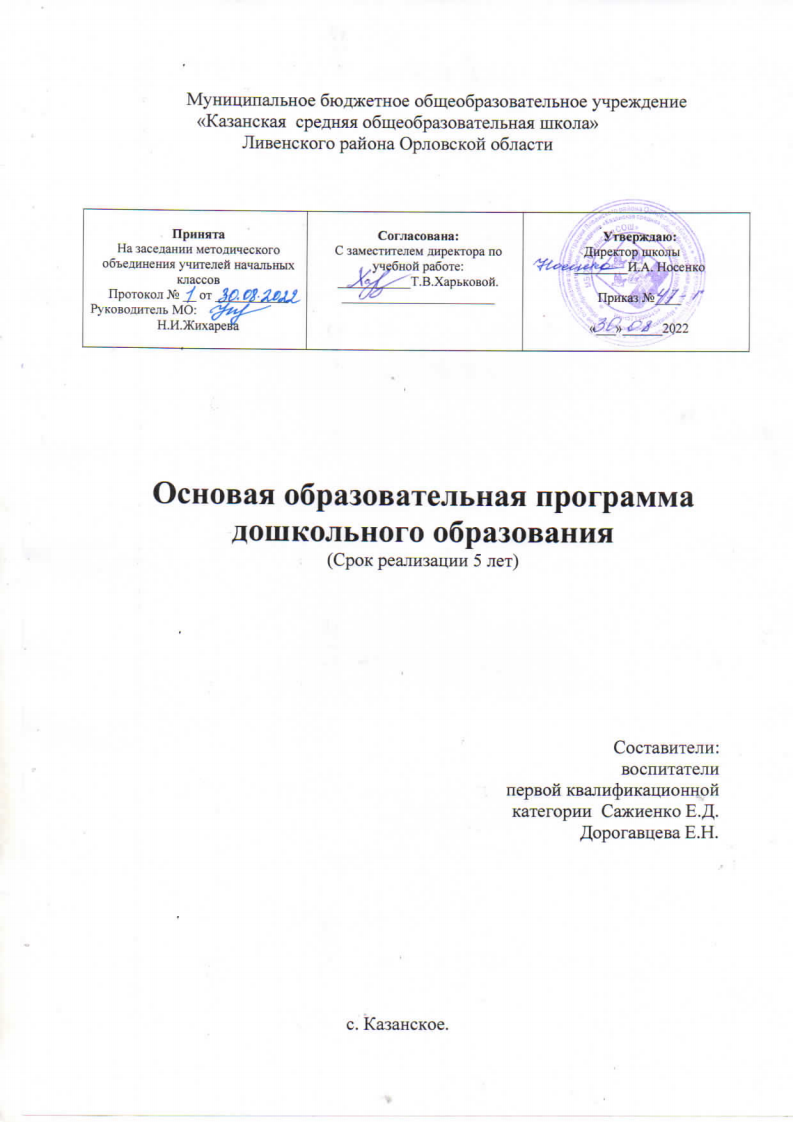 ПОЯСНИТЕЛЬНАЯ ЗАПИСКАОсновная общеобразовательная программа Муниципального бюджетного образовательного учреждения МБОУ «Казанская СОШ»Дошкольная група «Солнышко»Ливенского района Орловской области (далее Программа) является нормативно-управленческим документом, обосновывающим выбор цели, содержания, применяемых методик и технологий, форм организации воспитательно - образовательного процесса в ДГ. Она представляет собой модель процесса воспитания и обучения детей, охватывающую все основные моменты их жизнедеятельности с учетом приоритетности видов детской деятельности в каждом возрастном периоде и обеспечивающую достижение воспитанниками физической и психологической готовности к школе.Программа разработана и структурирована в соответствии с ФГОС ДО с учетом Примерной основной образовательной Программы дошкольного образования.Образовательная программа дошкольного образования МБОУ ДГ с. Казаское общеразви- вающего вида с приоритетным осуществлением деятельности по социально-коммуникативному на- правлению развития детей с.Казанское обеспечивает разностороннее развитие детей в возрасте с 2 до 7 лет с учетом их возрастных и индивидуальных особенностей по основным направлениям - физи- ческому, социально - коммуникативному, познавательному, речевому и художественно - эстетиче- скому. Программа также предназначена для оказания помощи родителям (законным представителям) в воспитании детей, охране и укреплении их физического и психического здоровья, в развитии инди- видуальных способностей и необходимой коррекции нарушений их развития на уровне дошкольного образования.Программа направлена на:- создание условий развития ребенка, открывающих возможности для его позитивной социализации, его личностного развития;-развитие инициативы и творческих способностей на основе сотрудничества со взрослыми и сверст- никами соответствующим возрасту видам деятельности;-на создание развивающей образовательной среды, которая представляет собой систему условий со- циализации и индивидуализации детей.Программа обеспечивает развитие личности детей дошкольного возраста в различных видах общения и деятельности с учетом их возрастных, индивидуальных, психологических и физиологиче- ских способностей.Программа состоит из обязательной части и части, формируемой участниками образователь- ных отношений. Программа включает три основных раздела: целевой, содержательный, организаци- онный, в каждом из которых отражается обязательная часть и часть, формируемая участниками обра- зовательных отношений.Программа реализуется на государственном языке Российской Федерации – русском.Программа реализуется в течение всего времени пребывания обучающегося в дошкольной ор- ганизации.1.1.1. Цели реализации ПрограммыСоздание благоприятных условий для полноценного проживания ребенком дошкольного дет- ства, формирование основ базовой культуры личности, всестороннее развитие психических и фи- зических качеств в соответствии с возрастными и индивидуальными особенностями, подготовка кжизни в современном обществе, обучению в школе, обеспечение безопасности жизнедеятельности дошкольника.Особое внимание в Программе уделяется развитию личности ребенка, сохранению и укрепле- нию здоровья детей, а также воспитанию у дошкольников таких качеств, как:-патриотизм;-активная жизненная позиция;-творческий подход в решении различных жизненных ситуаций;-уважение к традиционным ценностям.Эти цели реализуются в процессе разнообразных видов детской деятельности: игровой, ком- муникативной, трудовой, познавательно – исследовательской, продуктивной, музыкально – художе- ственной, чтения.Задачи реализации ПрограммыПрограмма направлена на решение следующих задач:забота о здоровье, эмоциональном благополучии и своевременном всестороннем развитии каждого ребенка;-создание в группах атмосферы гуманного и доброжелательного отношения ко всем воспитан- никам, что позволяет растить их общительными, добрыми, любознательными, инициативными, стре- мящимся к самостоятельности и творчеству;максимальное использование разнообразных видов детской деятельности, их интеграция в целях повышения эффективности воспитательно – образовательного процесса;творческая организация (креативность) воспитательно – образовательного процесса;вариативность использования образовательного материала, позволяющая развивать творче- ство в соответствии с интересами и наклонностями каждого ребенка;уважительное отношение к результатам детского творчества;единство подходов к воспитанию детей в условиях дошкольного образовательного учрежде- ния и семьи;-соблюдение в работе детского сада и начальной школы преемственности, исключающий ум- ственные и физические перегрузки в содержании образования детей дошкольного возраста, обеспе- чивающей отсутствие давления предметного обучения.Принципы и подходы к формированию Программы:Программа разработана на основе ФГОС ДО.Основными принципами формирования Программы являются:-соответствует принципу развивающего образования, целью которого является развитие ребенка;-сочетает принципы научной обоснованности и практической применимости (содержание Програм- мы соответствует основным положениям возрастной психологии и дошкольной педагогики и, как по- казывает опыт, может быть успешно реализована в массовой практике дошкольного образования);-соответствует критериям полноты, необходимости и достаточности (позволяя решать поставленные цели и задачи при использовании разумного «минимума» материала);-обеспечивает единство воспитательных, развивающих и обучающих целей и задач процесса образо- вания детей дошкольного возраста, в ходе реализации которых формируются такие качества, которые являются ключевыми в развитии дошкольников-строится с учетом принципа интеграции образовательных областей в соответствии с возрастными возможностями и особенностями детей, спецификой и возможностями образовательных областей;-основывается на комплексно-тематическом принципе построении образовательного процесса;-предусматривает решение программных образовательных задач в совместной деятельности взросло- го и детей и самостоятельной деятельности дошкольников не только в рамках непосредственно обра- зовательной деятельности, но и при проведении режимных моментов в соответствии со спецификой дошкольного образования;-предполагает построение образовательного процесса на адекватных возрасту формах работы с деть- ми. Основной формой работы с дошкольниками и ведущим видом их деятельности является игра;-допускает варьирование образовательного процесса в зависимости от региональных особенностей;-строится с учетом соблюдения преемственности между всеми возрастными дошкольными группами и между детским садом и начальной школой.Основные подходы к формированию Программы:личностно-ориентированный подход - ставит в центр образовательной системы личность ребенка, развитие его индивидуальных способностей. В рамках личностно-ориентированного подхода перед педагогом стоят следующие задачи - помочь ребенку в осознании себя личностью, выявление, рас- крытие его творческих возможностей, способствующих становлению самосознанияи обеспечивающих возможность самореализации и самоутверждения.деятельностный подход - предполагает, что в основе развития ребенка лежит не пассивное созер- цание окружающей действительности, а активное и непрерывное взаимодействие с ней. Совместная деятельность ребенка и взрослого выстраивается на основе сотрудничества, ребенок, если и не равен, то равноценен взрослому и активен не менееЗначимые характеристики для разработки и реализации ПрограммыЗначимые для разработки и реализации Программы характеристики, включают в себя: крат- кую информацию об особенностях детского сада, характеристики особенностей развития детей ран- него и дошкольного возраста, компоненты Программы, соответствующие структуре основной про- граммы в соответствии с Законом «Об образовании в РФ».МБОУ  «Казанская СОШ»ДГ «СОЛНЫШКО» с. Казанское работает в условиях – полного дня с 8.00 до 18.00 часов, в режиме 5- дневной рабочей недели. Длительность пребывания детей в группе – 10часовКраткая информация об УчрежденииМуниципальное бюджетное образовательное учреждение «Казанская СОШ»ДГ «Солнышко» с. Казанское (далее – ДГ) расположено в жилом районе села вдали от производящих предприятий и торго- вых мест. Здание школы построено по типовому проекту,помещение преспособлено для ДГ Проектная наполняемость на 22 места. Общая площадь здания 82 кв. м, Цель деятельности ДГ – осуществление образовательной деятельности по реализации обра- зовательных программ дошкольного образования.Предметом деятельности ДГ является формирование общей культуры, развитие физических, интеллектуальных, нравственных, эстетических и личностных качеств, формирование предпосылок учебной деятельности, сохранение и укрепление здоровья воспитанников.В плане совершенствования и удовлетворения образовательных и воспитательных потребно- стей и возможностей воспитанников функционируют 1разновозрастная группа с 2 до 7летОсобенности развития детей (возрастные особенности детей)Дошкольный возраст является важнейшим в развитии человека, т.к. он заполнен существен- ными физиологическими, психологическими, социальными изменениями. Это период жизни, кото- рый рассматривается в педагогике и психологии как самоценное явление со своими законами субъек- тивно переживается в большинстве случаев как счастливое, беззаботное, полное приключений и от- крытий жизнь. Дошкольное детство играет решающую роль в становлении личности, определяет ход ее развития на последующих этапах жизненного пути человека.Характеристика возрастных особенностей развития детей дошкольного возраста необходима для правильной организации осуществления образовательного процесса, как в условиях семьи, так и в условиях дошкольного образовательного учреждения (группы).Возрастные особенности детей от 2 до 3 летНа третьем году жизни дети становятся самостоятельнее. Продолжают развиваться предметная дея- тельность, деловое сотрудничество ребенка и взрослого; совершенствуются восприятие, речь, на- чальные формы произвольного поведения, игры, наглядно-действенное мышление, в конце года по- являются основы наглядно-образного мышления.Развитие предметной деятельности связано с усвоением культурных способов действия с различными предметами. Совершенствуются соотносящие и орудийные действия. Умение выполнять орудийные действия развивает произвольность, преобразуя натуральные формы активности в культурные на ос- нове предлагаемой взрослыми модели, которая выступает в качестве не только объекта для подража- ния, но и образца, регулирующего собственную активность ребенка.В ходе совместной с взрослыми предметной деятельности продолжает развиваться понимание речи. Слово отделяется от ситуации и приобретает самостоятельное значение. Дети продолжают осваивать названия окружающих предметов, учатся выполнять словесные просьбы взрослых, ориентируясь в пределах ближайшего окружения.Количество понимаемых слов значительно возрастает. Совершенствуется регуляция поведения в ре- зультате	обращения	взрослых	к	ребенку,	который	начина- ет понимать не только инструкцию, но и рассказ взрослых.Интенсивно развивается активная речь детей. К трем годам они осваивают основные грамматические структуры, пытаются строить сложные и сложноподчиненные предложения, в разговоре с взрослымиспользуют практически все части речи. Активный словарь достигает примерно 1500–2500 слоК концу третьего года жизни речь становится средством общения ребенка со сверстниками. В этом возрасте у детей формируются новые виды деятельности: игра, рисование, конструирование.Игра носит процессуальный характер, главное в ней — действия, которые совершаются с игровыми предметами, приближенными к реальности.В середине третьего года жизни широко используются действия с предметами-заместителями. Появление собственно изобразительной деятельности обусловлено тем, что ребенок уже спосо- бен сформулировать намерение изобразить какой-либо предмет. Типичным является изображение человека в виде «головонога» — окружности и отходящих от нее линий.На третьем году жизни совершенствуются зрительные и слуховые ориентировки, что позволяет детям безошибочно выполнять ряд заданий: осуществлять выбор из 2–3 предметов по форме, величине и цвету; различать мелодии; петь.Совершенствуется слуховое восприятие, прежде всего фонематический слух. К трем годам дети вос- принимают все звуки родного языка, но произносят их с большими искажениями.Основной формой мышления является наглядно-действенная. Ее особенность заключается в том, что возникающие в жизни ребенка проблемные ситуации разрешаются путем реального действия с пред- метами.К концу третьего года жизни у детей появляются зачатки наглядно-образного мышления. Ребенок в ходе предметно-игровой деятельности ставит перед собой цель, намечает план действия и т. п.Для детей этого возраста характерна неосознанность мотивов, импульсивность и зависимость чувств и желаний от ситуации. Дети легко заражаются эмоциональным состоянием сверстников. Однако в этот период начинает складываться и произвольность поведения. Она обусловлена развитием ору- дийных действий и речи. У детей появляются чувства гордости и стыда, начинают формироваться элементы самосознания, связанные с идентификацией с именем и полом. Ранний возраст завершается кризисом трех лет. Ребенок осознает себя как отдельного человека, отличного от взрослого. У него формируется образ Я. Кризис часто сопровождается рядом отрицательных проявлений: негативиз- мом, упрямством, нарушением общения с взрослым и др. Кризис может продолжаться от нескольких месяцев до двух лет.Возрастные особенности детей от 3 до 4 летВ возрасте 3–4 лет ребенок постепенно выходит за пределы семейного круга. Его общение становится внеситуативным. Взрослый становится для ребенка не только членом семьи, но и носите- лем определенной общественной функции. Желание ребенка выполнять такую же функцию приводит к противоречию с его реальными возможностями. Это противоречие разрешается через развитие иг- ры, которая становится ведущим видом деятельности в дошкольном возрасте.Главной особенностью игры является ее условность: выполнение одних действий с одними предме- тами предполагает их отнесенность к другим действиям с другими предметами. Основным содержа- нием игры младших дошкольников являются действия с игрушками и предметами-заместителями.Продолжительность игры небольшая. Младшие дошкольники ограничиваются игрой с одной-двумя ролями и простыми, неразвернутыми сюжетами.Игры с правилами в этом возрасте только начинают формироваться. Изобразитель- ная деятельность ребенка зависит от его представлений о предмете. В этом возрасте они только начи- нают формироваться.Графические образы бедны. У одних детей в изображениях отсутствуют детали, у других ри- сунки  могут  быть  более  детализированы.  Дети  уже  могут  использовать  цвет.  Боль- шое значение для развития мелкой моторики имеет лепка. Младшие дошкольники способны под ру- ководством взрослого вылепить простые предметы.Известно, что аппликация оказывает положительное влияние на развитие восприятия. В этом возрас- те детям доступны простейшие виды аппликации. Конструктивная деятельность в младшем дошко- льном возрасте ограничена возведением несложных построек по образцу и по замыслу.В младшем дошкольном возрасте развивается перцептивная деятельность. Дети от использования предэталонов — индивидуальных единиц восприятия, переходят к сенсорным эталонам — культур- но-выработанным средствам восприятия. К концу младшего дошкольного возраста дети могут вос- принимать до 5 и более форм предметов и до 7 и более цветов, способны дифференцировать предметы по величине, ориентироваться в пространстве группы детского сада, а при определенной органи- зации образовательного процесса — и в помещении всего дошкольного учреждения.Развиваются память и внимание. По просьбе взрослого дети могут запомнить 3–4 слова и 5–6 назва- ний предметов. К концу младшего дошкольного возраста они способны запомнить значительные от- рывки из любимых произведений.Продолжает развиваться наглядно-действенное мышление. При этом преобразования ситуаций в ряде случаев осуществляются на основе целенаправленных проб с учетом желаемого результата.Дошкольники способны установить некоторые скрытые связи и отношения между предметами.В младшем дошкольном возрасте начинает развиваться воображение, которое особенно наглядно проявляется в игре, когда одни объекты выступают в качестве заместителей других.Взаимоотношения детей обусловлены нормами и правилами. В результате целенаправленного воз- действия они могут усвоить относительно большое количество норм, которые выступают основанием для оценки собственных действий и действий других детей. Взаимоотношения детей ярко проявля- ются в игровой деятельности. Они скорее играют рядом, чем активно вступают во взаимодействие. Однако уже в этом возрасте могут наблюдаться устойчивые избирательные взаимоотношения.Конфликты  между  детьми  возникают  преимущественно  по  поводу  игрушек.  Положе- ние ребенка в группе сверстников во многом определяется мнением воспитателя.В младшем дошкольном возрасте можно наблюдать соподчинение мотивов поведения в относитель- но простых ситуациях. Сознательное управление поведением только начинает складываться; во мно- гом поведение ребенка еще ситуативно. Вместе с тем можно наблюдать и случаи ограничения собст- венных побуждений самим ребенком, сопровождаемые словесными указаниями. Начинает развивать- ся самооценка, при этом дети в значительной мере ориентируются на оценку воспитателя. Продолжа- ет развиваться также их половая идентификация, что проявляется в характере выбираемых игрушек и сюжетов.Возрастные особенности детей (от 4 до 5 лет)В игровой деятельности детей среднего дошкольного возраста появляются ролевые взаимодействия. Они указывают на то, что дошкольники начинают отделять себя от принятой роли. В процессе игры роли могут меняться. Игровые действия начинают выполняться не ради них самих, а ради смысла иг- ры. Происходит разделение игровых и реальных взаимодействий детей.Значительное развитие получает изобразительная деятельность. Рисунок становится предметным и детализированным. Графическое изображение человека характеризуется наличием туловища, глаз, рта,    носа,    волос,    иногда    одежды    и    ее    деталей.    Совершенствует- ся техническая сторона изобразительной деятельности. Дети могут рисовать основные геометриче- ские фигуры, вырезать ножницами, наклеивать изображения на бумагу и т. д.Усложняется конструирование. Постройки могут включать 5–6 деталей. Формируются навыки кон- струирования по собственному замыслу, а также планирование последовательности действий.Двигатная сфера ребенка характеризуется позитивными изменениями мелкой и крупной моторики. Развиваются ловкость, координация движений. Дети в этом возрасте лучше, чем младшие дошколь- ники, удерживают равновесие, перешагивают через небольшие преграды. Усложняются игры с мя- чом.К концу среднего дошкольного возраста восприятие детей становится более развитым. Они оказыва- ются способными назвать форму, на которую похож тот или иной предмет. Могут вычленять в слож- ных объектах простые формы и из простых форм воссоздавать сложные объекты. Дети способны упорядочить группы предметов по сенсорному признаку — величине, цвету; выделить такие пара- метры, как высота, длина и ширина. Совершенствуется ориентация в пространстве.Возрастает  объем  памяти.  Дети  запоминают  до  7–8  названий  предметов.  начина- ет складываться произвольное запоминание: дети способны принять задачу на запоминание, помнят поручения взрослых, могут выучить небольшое стихотворение и т. д.начинает развиваться образное мышление. Дети способны использовать простые схематизированные изображения для решения несложных задач. Дошкольники могут строить по схеме, решать лаби- ринтные задачи. Развивается предвосхищение. На основе пространственного расположения объектов дети могут сказать, что произойдет в результате их взаимодействия. Однако при этом им трудновстать на позицию другого наблюдателя и во внутреннем плане совершить мысленное преобразова- ние образа.Для детей этого возраста особенно характерны известные феномены Ж. Пиаже: сохранение количе- ства, объема и величины. Например, если им предъявить три черных кружка из бумаги и семь белых кружков из бумаги и спросить: «Каких кружков больше — черных или белых?», большинство отве- тят, что белых больше. Но если спросить: «Каких больше — белых или бумажных?», ответ будет та- ким же — больше белых.Продолжает развиваться воображение. Формируются такие его особенности, как оригинальность и произвольность. Дети могут самостоятельно придумать небольшую сказку на заданную тему.Увеличивается устойчивость внимания. Ребенку оказывается доступной сосредоточенная деятель- ность в течение 15–20 минут. Он способен удерживать в памяти при выполнении каких-либо дейст- вий несложное условие.В  среднем  дошкольном  возрасте  улучшается  произношение  звуков  и  дикция. Речь становится предметом активности детей. Они удачно имитируют голоса животных, интонаци- онно выделяют речь тех или иных персонажей. Интерес вызывают ритмическая структура речи, риф- мы.Развивается грамматическая сторона речи. Дошкольники занимаются словотворчеством на основе грамматических правил. Речь детей при взаимодействии друг с другом носит ситуативный характер, а    при    общении    с    взрослым    становится    внеситуативной.    изменяет- ся содержание общения ребенка и взрослого. Оно выходит за пределы конкретной ситуации, в кото- рой оказывается ребенок. Ведущим становится познавательный мотив. Информация, которую ребе- нок получает в процессе общения, может быть сложной и трудной для понимания, но она вызывает у него интерес.У детей формируется потребность в уважении со стороны взрослого, для них оказывается чрезвы- чайно важной его похвала. Это приводит к их повышенной обидчивости на замечания. Повышен- ная обидчивость представляет собой возрастной феномен. Взаимоотношения со сверстниками харак- теризуются избирательностью, которая выражается в предпочтении одних детей другим.Появляются постоянные партнеры по играм.В группах начинают выделяться лидеры. Появляются конкурентность, соревновательность. Послед- няя важна для сравнения себя с другим, что ведет к развитию образа Я ребенка, его детализации.Основные достижения возраста связаны с развитием игровой деятельности; появлением ролевых и реальных взаимодействий; с развитием изобразительной деятельности; конструированием по замыс- лу, планированием; совершенствованием восприятия, развитием образного мышления и воображе- ния, эгоцентричностью познавательной позиции; развитием памяти, внимания, речи, познавательной мотивации; формированием потребности в уважении со стороны взрослого, появлением обидчиво- сти, конкурентности, соревновательности со сверстниками; дальнейшим развитием образа Я ребенка, его детализацией.Возрастные особенности детей (от 5 до 6 лет)Дети шестого года жизни уже могут распределять роли до начала игры и строить свое поведение, придерживаясь роли. Игровое взаимодействие сопровождается речью, соответствующей и по содер- жанию, и интонационно взятой роли. Речь, сопровождающая реальные отношения детей, отличается от ролевой речи. Дети начинают осваивать социальные отношения и понимать подчиненность пози- ций в различных видах деятельности взрослых, одни роли становятся для них более привлекатель- ными, чем другие. При распределении ролей могут возникать конфликты, связанные с субординаци- ей ролевого поведения. Наблюдается организация игрового пространства, в котором выделяются смысловой «центр» и «периферия». (В игре «Больница» таким центром оказывается кабинет врача, в игре «Парикмахерская» — зал стрижки, а зал ожидания выступает в качестве периферии игрового пространства.) Действия детей в играх становятся разнообразными. Развивается изобразительная дея- тельность детей. Это возраст наиболее активного рисования. В течение года дети способны создать до двух тысяч рисунков. Рисунки могут быть самыми разными по содержанию: это и жизненные впе- чатления детей, и воображаемые ситуации, и иллюстрации к фильмам и книгам. Обычно рисунки представляют собой схематичные изображения различных объектов, но могут отличаться оригиналь-ностью композиционного решения, передавать статичные и динамичные отношения. Рисунки приоб- ретают сюжетный характер; достаточно часто встречаются многократно повторяющиеся сюжеты с небольшими или, напротив, существенными изменениями. Изображение человека становится более детализированным и пропорциональным. По рисунку можно судить о половой принадлежности и эмоциональном состоянии изображенного человека.Конструирование характеризуется умением анализировать условия, в которых протекает эта деятель- ность. Дети используют и называют различные детали деревянного конструктора. Могут заменить детали постройки в зависимости от имеющегося материала. Овладевают обобщенным спосо- бом обследования образца. Дети способны выделять основные части предполагаемой постройки. конструктивная деятельность может  осуществляться на основе схемы, по замыслу и по условиям. Появляется конструирование в ходе совместной деятельности. Дети могут конструировать из бумаги, складывая ее в несколько раз (два, четыре, шесть сгибаний); из природного материала. Они осваива- ют два способа конструирования: 1) от природного материала к художественному образу (ребенок«достраивает» природный материал до целостного образа, дополняя его различными деталями); 2) от художественного образа к природному материалу (ребенок подбирает необходимый материал, для того чтобы воплотить образ). Продолжает совершенствоваться восприятие цвета, формы и величины, строения предметов; систематизируются представления детей. Они называют не только основные цвета и их оттенки, но и промежуточные цветовые оттенки; форму прямоугольников, овалов, тре- угольников. Воспринимают величину объектов, легко выстраивают в ряд — по возрастанию или убыванию — до 10 различных предметов. Однако дети могут испытывать трудности при анализе пространственного положения объектов, если сталкиваются с несоответствием формы и их простран- ственного расположения. Это свидетельствует о том, что в различных ситуациях восприятие пред- ставляет для дошкольников известные сложности, особенно если они должны одновременно учиты- вать несколько различных и при этом противоположных признаков.В старшем дошкольном возрасте продолжает развиваться образное мышление. Дети способны не только решить задачу в наглядном плане, но и совершить преобразования объекта, указать, в какой последовательности объекты вступят во взаимодействие и т. д. Однако подобные решения окажутся правильными только в том случае, если дети будут применять адекватные мыслительные средства. Среди них можно выделить схематизированные представления, которые возникают в процессе на- глядного моделирования; комплексные представления, отражающие представления детей о системе признаков, которыми могут обладать объекты, а также представления, отражающие стадии преобра- зования различных объектов и явлений (представления о цикличности изменений): представления о смене времен года, дня и ночи, об увеличении и уменьшении объектов в результате различных воз- действий, представления о развитии и т. д.Кроме того, продолжают совершенствоваться обобщения, что является основой словесно- логического мышления. В дошкольном возрасте у детей еще отсутствуют представления о классах объектов. Дети группируют объекты по признакам, которые могут изменяться, однако начинают формироваться операции логического сложения и умножения классов.Так, например, старшие дошкольники при группировке объектов могут учитывать два признака: цвет и форму (материал) и т. д. Как показали исследования отечественных психологов, дети старшего до- школьного возраста способны рассуждать и давать адекватные причинные объяснения, если анализи- руемые отношения не выходят за пределы их наглядного опыта. Развитие воображения в этом воз- расте позволяет детям сочинять достаточно оригинальные и последовательно разворачивающиеся истории.  Воображение  будет  активно развиваться лишь при условии проведения  специаль- ной работы по его активизации. Продолжают развиваться устойчивость, распределение, переключае- мость внимания. Наблюдается переход от непроизвольного к произвольному вниманию. Продолжает совершенствоваться речь, в том числе ее звуковая сторона. Дети могут правильно воспроизводить шипящие, свистящие и сонорные звуки. Развиваются фонематический слух, интонационная вырази- тельность речи при чтении стихов в сюжетно-ролевой игре и в повседневной жизни. Совершенству- ется грамматический строй речи. Дети используют практически все части речи, активно занимаются словотворчеством. Богаче становится лексика: активно используются синонимы и антонимы.Развивается связная речь. Дети могут пересказывать, рассказывать по картинке, передавая не только главное, но и детали. Достижения этого возраста характеризуются распределением ролей в игровой деятельности; структурированием игрового пространства; дальнейшим развитием изобразительной деятельности, отличающейся высокой продуктивностью; применением в конструировании обобщен- ного способа обследования образца; усвоением обобщенных способов изображения предметов оди- наковой формы. Восприятие в этом возрасте характеризуется анализом сложных форм объектов; раз- витие мышления сопровождается освоением мыслительных средств (схематизированные представле- ния, комплексные представления, представления о цикличности изменений); развиваются умение обобщать, причинное мышление, воображение, произвольное внимание, речь, образ Я.Возрастные особенности детей от 6 до 7 летВ сюжетно-ролевых играх дети подготовительной к школе группы начинают осваивать сложные взаимодействия людей, отражающие характерные значимые жизненные ситуации, например, свадь- бу, рождение ребенка, болезнь, трудоустройство и т. д.Игровые действия детей становятся более сложными, обретают особый смысл, который не всегда от- крывается взрослому. Игровое пространство усложняется. В нем может быть несколько центров, ка- ждый из которых поддерживает свою сюжетную линию. При этом дети способны отслеживать пове- дение партнеров по всему игровому пространству и менять свое поведение в зависимости от места в нем.Так, ребенок уже обращается к продавцу не просто как покупатель, а как покупатель-мама или поку- патель-шофер и т. п. Исполнение роли акцентируется не только самой ролью, но и тем, в какой части игрового пространства эта роль воспроизводится. Например, исполняя роль водителя автобуса, ребе- нок командует пассажирами и подчиняется инспектору ГИБДД. Если логика игры требует появления новой роли, то ребенок может по ходу игры взять на себя новую роль, сохранив при этом роль, взя- тую ранее. Дети могут комментировать исполнение роли тем или иным участником игры. Образы из окружающей жизни и литературных произведений, передаваемые детьми в изобразительной деятель- ности, становятся сложнее. Рисунки приобретают более детализированный характер, обогащается их цветовая гамма. Более явными становятся различия между рисунками мальчиков и девочек. Маль- чики охотно изображают технику, космос, военные действия и т. п. Девочки обычно рисуют женские образы: принцесс, балерин, моделей и т. п. Часто встречаются и бытовые сюжеты: мама и дочка, комната и т. п. Изображение человека становится еще более детализированным и пропорциональным. Появляются пальцы на руках, глаза, рот, нос, брови, подбородок. Одежда может быть украшена раз- личными деталями. При правильном педагогическом подходе у дошкольников формируются художе- ственно-творческие способности в изобразительной деятельности. К подготовительной к школе группе дети в значительной степени осваивают конструирование из строительного материала. Они свободно владеют обобщенными способами анализа как изображений, так и построек; не только ана- лизируют основные конструктивные особенности различных деталей, но и определяют их форму на основе сходства со знакомыми им объемными предметами. Свободные постройки становятся сим- метричными и пропорциональными, их строительство осуществляется на основе зрительной ориен- тировки. Дети быстро и правильно подбирают необходимый материал. Они достаточно точно пред- ставляют себе последовательность, в которой будет осуществляться постройка, и материал, который понадобится для ее выполнения; способны выполнять различные по степени сложности постройки как по собственному замыслу, так и по условиям.   В   этом   возрасте   дети   уже   мо- гут освоить сложные формы сложения из листа бумаги и придумывать собственные, но этому их нужно специально обучать. Данный вид деятельности не просто доступен детям — он важен для углубления их пространственных представлений.Усложняется конструирование из природного материала. Дошкольникам уже доступны целостные композиции по предварительному замыслу, которые могут передавать сложные отношения, включать фигуры людей и животных. У детей продолжает развиваться восприятие, однако они не всегда могут одновременно учитывать несколько различных признаков.Развивается образное мышление, однако воспроизведение метрических отношений затруднено. Это легко проверить, предложив детям воспроизвести на листе бумаги образец, на котором нарисованы девять точек, расположенных не на одной прямой. Как правило, дети не воспроизводят метрическиеотношения между точками: при наложении рисунков друг на друга точки детского рисунка не совпа- дают с точками образца. Продолжают развиваться навыки обобщения и рассуждения, но они в значи- тельной степени ограничиваются наглядными признаками ситуации. Продолжает развиваться вооб- ражение, однако часто приходится констатировать снижение развития воображения в этом возрасте в сравнении со старшей группой. Это можно объяснить различными влияниями, в том числе и средств массовой  информации,  приводящими  к  стереотипности  детских  образов.  Продолжа- ет развиваться внимание дошкольников, оно становится произвольным. В некоторых видах деятель- ности время произвольного сосредоточения достигает 30 минут. У дошкольников продолжа- ет развиваться речь: ее звуковая сторона, грамматический строй, лексика. Развивается связная речь. В высказываниях детей отражаются как расширяющийся словарь, так и характер обобщений, форми- рующихся в этом возрасте. Дети начинают активно употреблять обобщающие существительные, си- нонимы, антонимы, прилагательные и т. д. В результате правильно организованной образовательной работы у детей развиваются диалогическая и некоторые виды монологической речи. В подготови- тельной к школе группе завершается дошкольный возраст. Его основные достижения связаны с ос- воением мира вещей как предметов человеческой культуры; освоением форм позитивного общения с людьми; развитием половой идентификации, формированием позиции школьника. К концу дошколь- ного возраста ребенок обладает высоким уровнем познавательного и личностного развития, что по- зволяет ему в дальнейшем успешно учиться в школе.Планируемые результаты освоения ПрограммыПланируемые результаты освоения Программы (обязательная часть)Планируемые результаты освоения Программы конкретизируют требования Стандарта к це- левым ориентирам в обязательной части и части формируемой участниками образовательных отно- шений , с учетом возрастных возможностей и индивидуальных различий (индивидуальных траекто- рий развитий) детей, а также особенностей развития детей с ограниченными возможностями здоро- вья, в том числе детей-инвалидов ( далее -дети с ограниченными возможностями здоровья).Результаты освоения Программы представлены в виде целевых ориентиров дошкольного образова- ния ,которые представляют собой социально-нормативные возрастные характеристики возможных достижений ребенка на этапе завершения уровня дошкольного образования.Специфика дошкольного детства (гибкость, пластичность развития ребенка, высокий разброс вариан- тов его развития, его непосредственность и непроизвольность), а также системные особенности до- школьного образования ( необязательность уровня дошкольного образования Российской Федерации отсутствие возможности вменения ребенку какой – либо ответственности за результат) делают не- правомерными требования от ребенка дошкольного возраста конкретных образовательных дости- жений и обусловливают необходимость определения результатов освоения образовательной про- граммы в виде целевых ориентиров. Целевые ориентиры дошкольного образования определяются не- зависимо от форм реализации Программы, а также от ее характера, особенностей развития детей и Организации, реализующей Программу.Целевые ориентиры не подлежат непосредственной оценке, в том числе в виде педагогической диагностики (мониторинга), и не являются основанием для их формального сравнения с ре- альными достижениями детей. Они не являются основной объективной оценки соответствия ус- тановленным требованиям образовательной деятельности и подготовки детей. Освоение Программы не сопровождается проведением промежуточных аттестаций и итоговой аттестации воспитанников. Настоящие требования являются ориентирами для:а) построения образовательной политики на соответствующих уровнях с учетом целей дошкольного образования, общих для всего образовательного пространства Российской Федерации;б) решения задач: формирования Программы; анализа профессиональной деятельности; взаимодействия с семьями.в) изучения характеристик образования детей в возрасте от 2 лет до 8 лет, информирования родите- лей ( законных представителей) и общественности относительно целей дошкольного образования, общих для всего образовательного пространства Российской Федерации.К целевым ориентирам дошкольного образования относятся следующие социально- нормативные возрастные характеристики возможных достижений ребенка.1.2.1. Целевые ориентиры в раннем возрасте:- Ребенок интересуется окружающими предметами и активно действует с ними; эмоционально вовле- чен в действия с игрушками и другими предметами, стремится проявлять настойчивость в достиже- нии результата своих действий.-Использует специфические, культурно фиксированные предметные действия, знает назначение бы- товых предметов (ложки, расчески, карандаша и пр.) и умеет пользоваться ими.-Владеет простейшими навыками самообслуживания; стремится проявлять самостоятельность в бы- товом и игровом поведении; проявляет навыки опрятности.-Владеет активной речью, включенной в общение; может обращаться с вопросами и просьбами, по- нимает речь взрослых; знает названия окружающих предметов и игрушек.-Стремится к общению со взрослыми и активно подражает им в движениях и действиях; появляются игры, в которых ребенок воспроизводит действия взрослого.-Проявляет интерес к сверстникам; наблюдает за их действиями и подражает им.-Проявляет интерес к стихам, песням и сказкам, рассматриванию картинок, стремится двигаться под музыку; эмоционально откликается на различные произведения культуры и искусства. У ребенка раз- вита крупная моторика, он стремится осваивать различные виды движений (бег, лазанье, перешаги- вание и пр.).Целевые ориентиры на этапе завершения дошкольного образования:-Ребенок овладевает основными культурными средствами, способами деятельности, проявляет ини- циативу и самостоятельность в разных видах деятельности — игре, общении, познавательно-исследовательской деятельности, конструировании и др.; способен выбирать себе род занятий, участ- ников по совместной деятельности.-Ребенок обладает установкой положительного отношения к миру, к разным видам труда, другим людям и самому себе, обладает чувством собственного достоинства; активно взаимодействует со сверстниками и взрослыми, участвует в совместных играх.-Способен договариваться, учитывать интересы и чувства других, сопереживать неудачам и радо- ваться успехам других, адекватно проявляет свои чувства, в том числе чувство веры в себя, старается разрешать конфликты. Умеет выражать и отстаивать свою позицию по разным вопросам.-Способен сотрудничать и выполнять как лидерские, так и исполнительские функции в совместной деятельности.-Понимает, что все люди равны вне зависимости от их социального происхождения, этнической при- надлежности, религиозных и других верований, их физических и психических особенностей.-Проявляет эмпатию по отношению к другим людям, готовность прийти на помощь тем, кто в этом нуждается.-Проявляет умение слышать других и стремление быть понятым другими.-Ребенок обладает развитым воображением, которое реализуется в разных видах деятельности, и прежде всего в игре; владеет разными формами и видами игры, различает условную и реальную си- туации; умеет подчиняться разным правилам и социальным нормам. Умеет распознавать различные ситуации и адекватно их оценивать.-Ребенок достаточно хорошо владеет устной речью, может выражать свои мысли и желания, исполь- зовать речь для выражения своих мыслей, чувств и желаний, построения речевого высказывания в ситуации общения, выделять звуки в словах, у ребенка складываются предпосылки грамотности.-У ребенка развита крупная и мелкая моторика; он подвижен, вынослив, владеет основными движе- ниями, может контролировать свои движения и управлять ими.-Ребенок способен к волевым усилиям, может следовать социальным нормам поведения и правилам в разных видах деятельности, во взаимоотношениях со взрослыми и сверстниками, может соблюдать правила безопасного поведения и навыки личной гигиены.Проявляет ответственность за начатое дело.Ребенок проявляет любознательность, задает вопросы взрослым и сверстникам, интересуется при- чинно-следственными связями, пытается самостоятельно придумывать объяснения явлениям приро- ды и поступкам людей; склонен наблюдать, экспериментировать. Обладает начальными знаниями о себе, о природном и социальном мире, в котором он живет;-Знаком с произведениями детской литературы, обладает элементарными представлениями из облас- ти живой природы, естествознания, математики, истории и т. п.; способен к принятию собственных решений, опираясь на свои знания и умения в различных видах деятельности.Открыт новому, то есть проявляет стремления к получению знаний, положительной мотивации к дальнейшему обучению в школе, институте.Проявляет уважение к жизни (в различных ее формах) и заботу об окружающей среде.-Эмоционально отзывается на красоту окружающего мира, произведения народного и профессио- нального искусства (музыку, танцы, театральную деятельность, изобразительную деятельность и т. д.).-Проявляет патриотические чувства, ощущает гордость за свою страну, ее достижения, имеет пред- ставление о ее географическом разнообразии, многонациональности, важнейших исторических собы- тиях.-Имеет первичные представления о себе, семье, традиционных семейных ценностях, включая тради- ционные гендерные ориентации, проявляет уважение к своему и противоположному полу.-Соблюдает элементарные общепринятые нормы, имеет первичные ценностные представления о том,«что такое хорошо и что такое плохо», стремится поступать хорошо; проявляет уважение к старшим и заботу о младших.-Имеет начальные представления о здоровом образе жизни. Воспринимает здоровый образ жизни как ценность.Часть, формируемая участниками образовательных отношений.Часть, формируемая участниками образовательных отношений разработана с учетом парциальной программы:«Комплексная региональная программа творческого развития детей дошкольного возраста» под ре- дакцией Г.И. Радвил.Данная часть Программы сформирована с учетом образовательных потребностей и интересов детей и имеющимися условиями в ДОУ, а также возможностями педагогического коллектива ДОУ.Часть, формируемая участниками образовательных отношений, расширяет и углубляет содержание указанных образовательных областей обязательной части Программы, раскрывает виды деятельно- сти, методики, формы организации образовательной работы на основе парциальных образовательных программ и авторских технологий.Развивающее оценивание качества образовательной деятельности по ПрограммеВ детском саду разработано и принято «Положение о внутренней системе оценки качества образова- ния». Система оценки образовательной деятельности включает оценку качества условий образова- тельной деятельности, психолого – педагогические; кадровые; материально - технические; финансо- вые; информационно – методические; управление организацией, обеспечиваемых в детском саду в соответствии с требованиями ФЗ «Об образовании в РФ», а также Стандарта, в котором определены государственные гарантии качества образования.Система оценки качества:Сфокусирована на оценивании психолого – педагогических и других условий реализации основной образовательной программы в ДОУ в пяти образовательных областях, определенных ФГОС ДО;учитывает образовательные предпочтения и удовлетворенность дошкольным образованием со сто- роны семьи ребенка;исключает использование оценки индивидуального развития ребенка в контексте оценки работы ДОУ;исключает унификацию и поддерживает вариативность программ, форм и методов дошкольного об- разования;способствует открытости по отношению к ожиданиям ребенка, семьи, педагогов, педагогов, обще- ства и государства;включает как оценку педагогами ДОУ собственной работы, так и независимую профессиональную и общественную оценку условий образовательной деятельности в дошкольном учреждении.использует единые инструменты, оценивающие условия реализации программы в ДОУ, как для са- моанализа, так и для внешнего оценивания.Программой предусмотрены следующие уровни системы оценки качества:Мониторинг развития ребенка, используемый как профессиональный инструмент педагога с целью получения обратной связи от собственных педагогических действий и планирования дальнейшей индивидуальной работы с детьми.Внутренняя оценка, самооценка ДОУ: результат деятельности коллектива, который определя- ется следующими позициями: как ребенок в учреждении реализует свое право на индивиду- альное развитие в соответствии с возрастными возможностями и способностями; как органи- зован педагогический процесс в детском саду (режим, выбор программ и технологий, обеспе- ченность пособиями, система повышения профессионального роста педагогов через разныеформы методической работы); какие условия созданы в ДОУ (образовательная среда, ориен- тированная на самоценность дошкольного детства; положительный микроклимат в коллекти- ве; система стимулирования качественной работы, творческая направленность деятельности коллектива ДОУ и его руководителя; ориентация на образовательные потребности и запросы семьи; систематическое коллективное обсуждение состояния образовательного процесса и принятия грамотных управленческих решений и т.д.) (отчет по сомообследованию ДОУ)Внешняя оценка ДОУ, в том числе независимая профессиональная оценка, независимая про- фессиональная и общественная оценка, независимая народная экспертиза.Программой предусмотрена психолого – педагогическая диагностика динамики развития детей, динамики их образовательных достижений, основанная на методе наблюдения и включающая: педагогические наблюдения, педагогическую диагностику, связанную с оценкой эффективности педагогических действий с целью их дальнейшей оптимизации; карты развития ребенка.При процедуре определения динамики развития детей и их образовательных достижений исполь- зуются критерии оценки качества, результата освоения программы:наличие системы комплексной психолого – педагогической диагностики, отражающей динамику индивидуального развития детей;-наличие психолого – педагогического сопровождения детей с особыми образовательными потребно- стями;динамика показателя здоровья детей;динамика уровня адаптации детей раннего возраста;уровень удовлетворенности родителей качеством предоставляемых услуг ДОУ.Режим оценки качества освоения ребенком Программы включает в себя первичный контроль (п), промежуточный контроль (в конце каждого учебного года) и итоговый контроль (при выпуске из детского сада).СОДЕРЖАТЕЛЬНЫЙ РАЗДЕЛ2.1 Общие положенияСодержательный раздел – главный раздел основной образовательной Программы, в котором множе- ство взаимосвязанных компонентов педагогической системы объединяются в целостный образова- тельный процесс, а именно:Обязательная часть Программыописание модели образовательной деятельности в соответствии с направлениями развития ребенка, представленными в пяти образовательных областях;описание вариативных форм, способов, методов и средств реализации программы;описание образовательной деятельности по профессиональной коррекции нарушений развития вос- питанников.Часть Программы, формируемая участниками образовательных отношений, включает различ- ные направления, выбранные участниками образовательных отношений из числа парциальных про- грамм и иных методических пособий, принятых практикой дошкольного образования. Интеграция образовательного содержания и его выбор соответствуют потребностям и интересам детей, возмож- ностям педагогического коллектива, социальному заказу родителей, традициям, сложившимся в уч- реждении, не вступает в противоречие с федеральным государственным образовательным стандартом дошкольного образования, обязательной части основной образовательной программы дошкольного образования.Модель соотношения образовательных программ по реализации задач образовательных областейОписание образовательной деятельности в соответствии с направлениями развития ребен- ка, представленными в пяти образовательных областях.Содержание программы определяется в соответствии с направлениями развития ребенка, соответст- вует основным положениям возрастной психологии и дошкольной педагогики и обеспечивает един- ство воспитательных, развивающих и обучающих целей и задач.Целостность педагогического процесса в ДОУ обеспечивается:реализацией основной образовательной программы дошкольного образования «От рождения до школы» под редакцией Н.Е.Вераксы, Т.С.Комаровой, М.А. Васильевой М., Мозаика – синтез, 2017г.Учебно-методическим комплектом в соответствии с программой «От рождения до школы» под редакцией Н.Е.Вераксы, Т.С.Комаровой, М.А. Васильевой (стр. 310 - 321)-Реализацией комплексной региональной программы творческого развития детей дошкольного воз- раста» под редакцией Г.И. РадвилСодержание Программы обеспечивает развитие личности, мотивации и способностей детей в различных видах деятельности и охватывает следующие структурные единицы, представляющие определенные направления развития и образования детей (далее - образовательные области):социально-коммуникативное развитие - СКР;познавательное развитие - ПР;речевое развитие - РР;художественно-эстетическое развитие - ХЭР;-физическое развитие - ФР.Содержание образовательной деятельностиОбразовательная деятельность детей от 2 лет до школыСоциально-коммуникативное развитиеОсновная образовательная программа дошкольного образования «От рождения до школы». Под ред.Н.Е. Вераксы, Т.С. Комаровой, М.А. Васильевой. – М.: МОЗАИКА- СИНТЕЗ, 2015 (С.48-65).Направлено на присвоение норм и ценностей, принятых в обществе, включая моральные и нравст- венные ценности; развитие общения и взаимодействия ребёнка с взрослыми и сверстниками; станов- ление самостоятельности, целенаправленности и саморегуляции собственных действий; развитие со- циального и эмоционального интеллекта, эмоциональной отзывчивости, сопереживания, формирова- ние готовности к совместной деятельности со сверстниками, формирование уважительного отноше- ния ичувства принадлежности к своей семье, малой родине и Отечеству, представлений о социокуль- турных ценностях нашего народа, об отечественных традициях и праздниках; формирование основбезопасности в быту, социуме, природе.Основные цели и задачиСоциализация, развитие общения, нравственное воспитание.Усвоение норм и ценностей, принятых в обществе, воспитание моральных и нравственных качеств ребенка, формирование умения правильно оценивать свои поступки и поступки сверстников. Разви- тие общения и взаимодействия ребенка с взрослыми и сверстниками, развитие социального и эмо- ционального интеллекта, эмоциональной отзывчивости, сопереживания, уважительного и доброжела-тельного отношения к окружающим. Формирование готовности детей к совместной деятельности, развитие умения договариваться, самостоятельно разрешать конфликты со сверстниками.Ребенок в семье и сообществе, патриотическое воспитание.Формирование образа Я, уважительного отношения и чувства принадлежности к своей семье и к со- обществу детей и взрослых в организации; формирование гендерной, семейной, гражданской при- надлежности; воспитание любви к Родине, гордости за ее достижения, патриотических чувств.Самообслуживание, самостоятельность, трудовое воспитание.Развитие навыков самообслуживания; становление самостоятельности, целенаправленности и само- регуляции собственных действий. Воспитание культурно- гигиенических навыков. Формирование позитивных установок к различным видам труда и творчества, воспитание положительного отноше- ния к труду, желания трудиться.Воспитание ценностного отношения к собственному труду, труду других людей и его результатам. Формирование умения ответственно относиться к порученному заданию (умение и желание доводить дело до конца, стремление сделать его хорошо).Формирование первичных представлений о труде взрослых, его роли в обществе и жизни каждого человека.Формирование основ безопасности.Формирование первичных представлений о безопасном поведении в быту, социуме, природе. Воспи- тание осознанного отношения к выполнению правил безопасности. Формирование осторожного и осмотрительного отношения к потенциально опасным для человека и окружающего мира природы ситуациям. Формирование представлений о некоторых типичных опасных ситуациях и способах по- ведения в них. Формирование элементарных представлений о правилах безопасности дорожногодвижения; воспитание осознанного отношения к необходимости выполнения этих правил.Познавательное развитиеОсновная образовательная программа дошкольного образования «От рождения до школы». Под ред.Н.Е. Вераксы, Т.С. Комаровой, М.А. Васильевой. – М.: МОЗАИКА- СИНТЕЗ, 2015(С.65-92).Предполагает развитие любознательности и познавательной мотивации; формирование познаватель- ных действий, становление сознания; развитие воображения и творческой активности; формирование первичных представлений о себе, других людях, объектах окружающего мира, о свойствах и отноше- ниях объектов окружающего мира (форме, цвете, размере, материале, звучании, ритме, темпе, коли- честве, числе, части и целом, пространстве и времени, движении и покое, причинах и следствиях идр.), о планете Земля как общем доме людей, об особенностях её природы, многообразии стран и на- родов мира.Основные цели и задачиРазвитие познавательно - исследовательской деятельности.Развитие познавательных интересов детей, расширение опыта ориентировки в окружающем, сенсор- ное развитие, развитие любознательности и познавательной мотивации; формирование познаватель- ных действий, становление сознания; развитие воображения и творческой активности; формирование первичных представлений об объектах окружающего мира, о свойствах и отношениях объектов ок- ружающего мира (форме, цвете, размере, материале, звучании, ритме, темпе, причинах и следствиях и др.). Развитие восприятия, внимания, памяти, наблюдательности, способности анализировать, срав- нивать, выделять характерные, существенные признаки предметов и явлений окружающего мира; умения устанавливать простейшие связи между предметами и явлениями, делать простейшие обоб- щения.Приобщение к социокультурным ценностям.Ознакомление с окружающим социальным миром, расширение кругозора детей, формирование цело- стной картины мира. Формирование первичных представлений о малой родине и Отечестве, пред- ставлений о социокультурных ценностях нашего народа, об отечественных традициях и праздниках. Формирование элементарных представлений о планете Земля как общем доме людей, о многообразии стран и народов мира.Формирование элементарных математических представлений.Формирование элементарных математических представлений, первичных представлений об основ- ных свойствах и отношениях объектов окружающего мира: форме, цвете, размере, количестве, числе, части и целом, пространстве и времени.Ознакомление с миром природы.Ознакомление с природой и природными явлениями. Развитие умения устанавливать причинно- следственные связи между природными явлениями.Формирование первичных представлений о природном многообразии планеты Земля. Формирование элементарных экологических представлений. Формирование понимания того, что че-ловек — часть природы, что он должен беречь, охранять и защищать ее, что в природе все взаимосвя- зано, что жизнь человека на Земле во многом зависит от окружающей среды. Воспитание умения правильно вести себя в природе. Воспитание любви к природе, желания беречь ее.Речевое развитиеОсновная образовательная программа дошкольного образования «От рождения до школы». Под ред.Н.Е. Вераксы, Т.С. Комаровой, М.А. Васильевой. –М.: МОЗАИКА- СИНТЕЗ, 2015 (С.92-103).Включает владение речью как средством общения; обогащение активного словаря; развитие связной, грамматически правильной диалогической и монологической речи; развитие звуковой и интонацион- ной культуры речи, фонематического слуха; формирование звуковой аналитико- синтетической ак- тивности как предпосылки обучения грамоте.Основные цели и задачи Развитие речи.Развитие свободного общения с взрослыми и детьми, овладение конструктивными способами и сред- ствами взаимодействия с окружающими. Развитие всех компонентов устной речи детей: грамматиче- ского строя речи, связной речи — диалогической и монологической форм; формирование словаря, воспитание звуковой культуры речи. Практическое овладение воспитанниками нормами речи.Приобщение к художественной литературе.Воспитание интереса и любви к чтению; развитие литературной речи. Воспитание желания и умения слушать художественные произведения, следить за развитием действия.Художественно – эстетическое развитиеОсновная образовательная программа дошкольного образования «От рождения до школы». Под ред.Н.Е. Вераксы, Т.С. Комаровой, М.А. Васильевой. –М.: МОЗАИКА- СИНТЕЗ, 2015(С.103-130).Предполагает развитие предпосылок ценностно-смыслового восприятия и понимания произведений искусства (словесного, музыкального, изобразительного), мира природы; становление эстетического отношения к окружающему миру; формирование элементарных представлений о видах искусства; восприятие музыки, литературы, фольклора; стимулирование сопереживания персонажам художест- венных произведений; реализацию самостоятельной творческой деятельности детей (изобразитель- ной, конструктивно-модельной, музыкальной, и др.).Основные цели и задачиФормирование интереса к эстетической стороне окружающей действительности, эстетического от- ношения к предметам и явлениям окружающего мира, произведениям искусства; воспитание интере- са к художественно-творческой деятельности. Развитие эстетических чувств детей, художественного восприятия, образных представлений, воображения, художественно - творческих способностей. Раз- витие детского художественного творчества, интереса к самостоятельной творческой деятельности (изобразительной, конструктивно - модельной, музыкальной и др.); удовлетворение потребности де- тей в самовыражении.Приобщение к искусству.Развитие эмоциональной восприимчивости, эмоционального отклика на литературные и музыкаль- ные произведения, красоту окружающего мира, произведения искусства. Приобщение детей к народ- ному и профессиональному искусству (словесному, музыкальному, изобразительному, театральному, к архитектуре) через ознакомление с лучшими образцами отечественного и мирового искусства; вос- питание умения понимать содержание произведений искусства. Формирование элементарныхпредставлений о видах и жанрах искусства, средствах выразительности в различных видах искусства.Изобразительная деятельность.Развитие интереса к различным видам изобразительной деятельности; совершенствование умений в рисовании, лепке, аппликации, художественном труде. Воспитание эмоциональной отзывчивости при восприятии произведений изобразительного искусства. Воспитание желания и умения взаимодейст- вовать со сверстниками при создании коллективных работ.Конструктивно-модельная деятельность.Приобщение к конструированию; развитие интереса к конструктивной деятельности, знакомство с различными видами конструкторов. Воспитание умения работать коллективно, объединять свои по- делки в соответствии с общим замыслом, договариваться, кто какую часть работы будет выполнять. Музыкально-художественная деятельность.Приобщение к музыкальному искусству; формирование основ музыкальной культуры, ознакомление с элементарными музыкальными понятиями, жанрами; воспитание эмоциональной отзывчивости при восприятии музыкальных произведений.Развитие музыкальных способностей: поэтического и музыкального слуха, чувства ритма, музыкаль- ной памяти; формирование песенного, музыкального вкуса. Воспитание интереса к музыкально-художественной деятельности, совершенствование умений в этом виде деятельности. Развитие дет- ского музыкально-художественного творчества, реализация самостоятельной творческой деятельно- сти детей; удовлетворение потребности в самовыражении.Физическое развитиеОсновная образовательная программа дошкольного образования «От рождения до школы». Под ред.Н.Е. Вераксы, Т.С. Комаровой, М.А. Васильевой. –М.: МОЗАИКА- СИНТЕЗ, 2015(С.130-137).Включает приобретение опыта в следующих видах поведения детей: двигательном, в том числе свя- занном с выполнением упражнений, направленных на развитие таких физических качеств, как коор- динация и гибкость; способствующих правильному формированию опорно-двигательной системы организма, развитию равновесия, координации движения, крупной и мелкой моторики обеих рук, а также с правильным, не наносящем ущерба организму, выполнением основных движений (ходьба,бег, мягкие прыжки, повороты в обе стороны), формирование начальных представлений о некоторых видах спорта, овладение подвижными играми с правилами; становление целенаправленности и само- регуляции в двигательной сфере; овладение элементарными нормами и правилами здорового образа жизни (в питании, двигательном режиме, закаливании, при формировании полезных привычек и др.). Основные цели и задачиФормирование начальных представлений о здоровом образе жизни. Формирование у детей начальных представлений о здоровом образе жизни. Физическая культура.Сохранение, укрепление и охрана здоровья детей; повышение умственной и физической работоспо- собности, предупреждение утомления. Обеспечение гармоничного физического развития, совершен- ствование умений и навыков в основных видах движений, воспитание красоты, грациозности, выра- зительности движений, формирование правильной осанки. Формирование потребности в ежедневной двигательной деятельности. Развитие инициативы, самостоятельности и творчества в двигательной активности, способности к самоконтролю, самооценке при выполнении движений. Развитие интереса к участию в подвижных и спортивных играх и физических упражнениях, активности в самостоятель- ной двигательной деятельности; интереса и любви к спорту.Модель образовательного процесса в МБОУ «Казанская СОШ» ДГ «Солнышко» Вариативные формы, способы, методы и средства реализации Программы Формы работы по образовательным областямФормы организации образовательной деятельностиКонкретное содержание указанных образовательных областей зависит от возрастных и индивидуальных особенностей детей, определяется целями и задачами программы иреализуется в различных видах деятельности (общении, игре, познавательно- исследовательской деятельности - как сквозных механизмах развития ребенка)При реализации задач различных образовательных областей выделены приоритетные виды детской деятельности, в процессе организации которых поставленные задачи будут решаться максимально эффективно.Приоритетные виды детской деятельности (активности)Методы реализации Программы:методы мотивации и стимулирования развития у детей первичных представлений и приобретения детьми опыта поведения и деятельности;методы создания условий, или организации развития у детей первичных представлений и приобретения детьми опыта поведения и деятельности;методы, способствующие осознанию детьми первичных представлений и опыта поведения и деятельности.Средства реализации ПрограммыДля всестороннего развития детей в каждой возрастной группе создана развивающая среда с учѐтом возрастных и индивидуальных особенностей воспитанников, специфики их образовательных потребностей и интересов. Особое место занимают в ней средства реализации Программы: демонст- рационные(применяемые взрослым) и раздаточные (используемые детьми);визуальные (для зрительного восприятия),аудийные (для слухового восприятия),аудиовизуальные (для зрительно-слухового восприятия);естественные (натуральные) и искусственные (созданные человеком);реальные (существующие) и виртуальные (не существующие, но возможные) и др.С точки зрения содержания дошкольного образования, используются средства, направленные на развитие деятельности детей:двигательной (оборудование для ходьбы, бега, ползания, лазанья, прыгания, занятий с мячом и др.);игровой (игры, игрушки);коммуникативной (дидактический материал);чтения (восприятия) художественной литературы (книги для детского чтения, в том числе аудиокниги, иллюстративный материал);познавательно-исследовательской (натуральные предметы для исследования и образно-символический материал, в том числе макеты, карты, модели, картины и др.);трудовой (оборудование и инвентарь для всех видов труда);продуктивной (оборудование и материалы для лепки, аппликации, рисования и конструирования, в том числе строительный материал, конструкторы, природный и бросовый материал);музыкально-художественной (детские музыкальные инструменты, дидактический материал и др.).Особенности образовательной деятельности разных видов и культурных практикРазвитие ребѐнка в образовательном процессе детского сада осуществляется целостно в процессе всей его жизнедеятельности.Решение программных задач осуществляется в разных формах:специально организованной образовательной деятельности;образовательной деятельности, осуществляемой в режимных моментах;в самостоятельной деятельности детей.Основной формой организации образовательного процесса является образовательная ситуа- ция - форма совместной деятельности педагога и детей, которая планируется и целенаправленно ор- ганизуется педагогом с целью решения определѐнных задач развития, воспитания и обучения. Осо- бенностью такого рода организованной образовательной деятельности является обязательное полу- чение образовательного результата (рассказа, рисунка, поделки, нового знания или переживания и т.п.)Главные задачи образовательных ситуаций - формирование у детей новых умений в разных видах деятельности и представлений, обобщение знаний по теме, развитие способности рассуждать и делать выводы. В процессе организованной образовательной деятельности воспитатель создаѐт раз- нообразные образовательные ситуации, побуждающие детей применять свои знания и умения, актив- но искать новые пути решения возникшей в ситуации задачи, проявлять эмоциональную отзывчи-вость и творчество. Активно используются игровые приѐмы, разнообразные виды наглядности. Уча- стие в решении образовательных ситуаций подготавливает детей к школьному обучению.Образовательные ситуации включаются и в образовательную деятельность в режимных мо- ментах. Они направлены на закрепление имеющихся у детей знаний и умений, их применение в но- вых условиях, проявление ребѐнком активности, самостоятельности и творчества. Создание образо- вательных ситуаций помогает педагогу развить детскую инициативу, через постановку перед детьми проблемы, требующей самостоятельного решения, через привлечение внимания детей к материалам для экспериментирования, для продуктивного творчества.Непрерывная образовательная деятельность основана на организации педагогом видов дея- тельности, заданных ФГОС ДО. Игровая деятельность является ведущей деятельностью ребѐнка до- школьного возраста. В организованной образовательной деятельности она выступает как основа для интеграции всех других видов деятельности. Игровая деятельность представлена в образовательном процессе в разнообразных формах: это дидактические, развивающие, подвижные игры, игры; путе- шествия, игровые проблемные ситуации; инсценировки, игры; этюды и т.д.При этом обогащение игрового опыта творческих игр детей тесно связано с содержанием непо- средственно организованной образовательной деятельности.Организация сюжетно – ролевых, режиссѐрских, театрализованных игр, драматизаций осущест- вляется преимущественно в утренний отрезок времени и во второй половине дня.Коммуникативная деятельность занимает отдельное место в сетке организованной образова- тельной деятельности, но при этом включается во все виды детской деятельности.Познавательно – исследовательская деятельность включает в себя широкое познание детьми объектов живой и неживой природы, предметного и социального мира, освоение средств и форм по- знания.Восприятие художественной литературы и фольклора организуется как процесс слушаниядетьми произведений литературы, направленный на развитие читательских интересов детей, развитие способности восприятия литературного текста и общения по поводу прочитанного. Чтение организу- ется воспитателем как непосредственно чтение (или рассказывание) вслух, и как прослушивание ау- диозаписи.Конструирование и изобразительная деятельность детей представлена разными видами худо- жественно – творческой деятельности. Художественное восприятие произведений искусства обога- щает личный опыт дошкольника, обеспечивает интеграцию между познавательно – исследователь- ской, коммуникативной и продуктивной видами деятельности.Музыкальная деятельность организуется в процессе музыкальных занятий, которые проводят- ся музыкальным руководителем в музыкальном зале.Двигательная деятельность организуется в процессе занятий физической культурой, проведе- ние которых соответствует действующим требованиям СанПиН.В образовательной деятельности, осуществляемой в ходе режимных моментов воспитатель, по мере необходимости, создаѐт дополнительно развивающие проблемно – игровые и практические ситуации, побуждающие детей применить имеющийся опыт, проявить инициативу, активность для самостоятельного решения возникшей задачи.Образовательная деятельность в режимных моментах включает в себя:наблюдения, индивидуальные игры и игры с небольшими подгруппами детей (дидактические, развивающие, сюжетные, музыкальные, подвижные и пр.);создание практических, игровых, проблемных ситуаций и ситуаций общения;трудовые поручения, беседы и разговоры с детьми по интересам;рассматривание картинок, иллюстраций;просмотр видеоматериалов разнообразного содержания;индивидуальную работу с детьми в соответствии с задачами разных образовательных областей;двигательную деятельность различной активности;работу по воспитанию культурно – гигиенических навыков и культуры здоровья;экспериментирование;свободное общение воспитателя с детьми.Культурные практикиСодержание образования основывается не на доминировании развития памяти ребенка, а на разви- тии его универсальных культурных умений.Умения интенсивно формируются уже в период дошкольного детства, а затем «достраиваются» и совершенствуются в течение всей последующей жизни. Они включают готовность и способность ре- бенка действовать во всех обстоятельствах жизни и деятельности на основе культурных норм и вы- ражают:содержание, качество и направленность его действий и поступков;индивидуальные особенности (оригинальность и уникальность) его действий;принятие и освоение культурных норм сообщества, к которому принадлежит ребенок;принятие общезначимых (общечеловеческих) культурных образцов деятельности и поведения.Для становления универсальных культурных умений нужны особые культурные практики ребенка— разнообразные, основанные на текущих и перспективных интересах ребенка виды самостоятель- ной деятельности, поведения и опыта, складывающегося с первых дней его жизни.Культурные практики обеспечивают активную и продуктивную образовательную деятельность ре- бенка до школы, а затем и в школе, и вне ее. Культурные практики — это «обычные для ребенка (привычные, повседневные) способы самоопределения и самореализации. Это также постоянные и единичные пробы новых способов и форм деятельности и поведения в целях удовлетворения разно- образных потребностей и интересов. К культурным практикам относятся все видыисследовательских,социально-ориентированных,организационно-коммуникативных,художественных и других способов действий ребенка.На их основе формируются его привычки, пристрастия, интересы и излюбленные занятия, а также в известной мере черты характера и стиль поведения. В рамках культурных практик развивается «до- минирующая культурная идея ребенка», часто становящаяся делом всей его последующей жизни.Задача ДОУ — поддерживать развитие ребенка в культурных практиках.Во второй половине дня организуются разнообразные культурные практики, ориентированные на проявление детьми самостоятельности и творчества в разных видах деятельности.В культурных практиках воспитателем создаѐтся атмосфера свободы выбора, творческого обмена и самовыражения, сотрудничества взрослого и детей. Организация культурных практик носит преиму- щественно подгрупповой характер. Чем многочисленнее, разнообразнее и продуктивнее культурные практики, тем больше условий создается для становления образованности и культурной идентично- сти будущего школьника.Совместная игра воспитателя и детей (сюжетно-ролевая, режиссерская, игра - драматизация, строительно-конструктивные игры) направлена на обогащение содержания творческих игр, освоение детьми игровых умений, необходимых для организации самостоятельной игры.Ситуации общения и накопления положительного социально – эмоционального опыта носят про- блемный характер и заключают в себе жизненную проблему близкую детям, в разрешении которой они принимают непосредственное участие. Такие ситуации могут быть реально - практического ха- рактера (оказание помощи малышам, старшим), условно - вербального характера (на основе жизнен- ных сюжетов или сюжетов литературных произведений) и имитационно-игровыми.Ситуации могут планироваться воспитателем заранее, а могут возникать в ответ на события, кото- рые происходят в группе, способствовать разрешению возникающих проблем.Творческая деятельность, предполагает использование и применение детьми знаний и умений по художественному творчеству, организацию восприятия музыкальных и литературных произведений и свободное общение воспитателя и детей на литературном, художественном или музыкальном мате- риале.Система игр и заданий.Сюда относятся развивающие игры, логические упражнения, занимательные задачи.Досуги и развлечения.Коллективная и индивидуальная трудовая деятельность носит общественно полезный характер и ор- ганизуется как хозяйственно-бытовой труд и труд в природе.Способы и направления поддержки детской инициативы и индивидуальности.Реализация принципа развивающего обучения, заявленного в целевом разделе программы в каче- стве одного из основных принципов построения образовательной программы, определяет главной целью всего образовательного процесса полноценное психическое развитие ребёнка, развитие позна- вательных и художественных способностей. Огромное значение для развития этих способностей имеет педагогическая поддержка инициативы детей и их самостоятельности.Самостоятельность и детская инициатива в сквозных механизмах развития ребенкаДетская инициатива проявляется в свободной самостоятельной деятельности детей по выбору и ин- тересам. Возможность играть, рисовать, конструировать, сочинять и т.д. в соответствии с собствен- ными интересами является важнейшим источником эмоционального благополучия ребёнка в детскомсаду. Самостоятельная деятельность детей протекает в основном в утренний отрезок времени и во второй половине дня.Все виды деятельности детей осуществляются в форме самостоятельной инициативной деятельно- сти:самостоятельные сюжетно – ролевые, режиссёрские и театрализованные игры;развивающие и логические игры;музыкальные игры и импровизации;речевые игры, игры с буквами, звуками и слогами;самостоятельная деятельность в различных уголках группы по выбору детей;самостоятельные опыты и эксперименты;проектная деятельность.В развитии детской инициативы и самостоятельности воспитатели обязаны соблюдать ряд требова- ний:развивать активный интерес детей к окружающему миру, стремление кполучению новых знаний и умений;создавать разнообразные условия и ситуации, побуждающие детей кактивному применению знаний, умений, способов деятельности в личном опыте;постоянно расширять область задач, которые дети решают самостоятельно.Постепенно выдвигать перед детьми более сложные задачи, требующиесообразительности, творчества, поиска новых подходов, поощрять детскую инициативу;тренировать волю детей, поддерживать желание преодолевать трудности,доводить начатое до конца;ориентировать дошкольников на получение хорошего результата.Младший дошкольный возраст.В младшем дошкольном возрасте активно проявляется потребность в познавательном общении со взрослыми, о чём свидетельствуют многочисленные вопросы, которые задают дети. Воспитатель проявляет внимание к вопросам детей, поощряет познавательную активность каждого ребёнка, соз- давая ситуации самостоятельного поиска решения возникающих проблем, развивает стремление к наблюдению, сравнению, обследованию свойств и качеств предметов.Пребывание ребёнка в детском саду организуется таким образом, чтобы он получил возможность участвовать в разнообразных делах: в играх, в действиях по обследованию предметов, в двигатель- ных упражнениях, в рисовании, лепке, речевом общении, в творчестве и т.д.Средний возраст.Ребёнок данного возраста отличается высокой активностью и повышенным интересом к окружаю- щему миру.Воспитатель специально насыщает жизнь детей проблемными практическими и познавательными ситуациями, в которых детям необходимо применить освоенные приёмы. Для того, что бы поддер- жать детскую познавательную активность воспитатель должен проявлять доброжелательное, заинте- ресованное отношение к многочисленным детским вопросам и проблемам.В свободной деятельности дети по желанию выбирают интересные занятия в организованных в группе центрах активности. Воспитатель специально создаёт ситуации общения для пробуждения эмоциональной отзывчивости детей, направляет её на сочувствие сверстникам, элементарную взаи- мопомощь.Много внимания уделяется развитию творческих способностей детей – в игре, в изобразительной, музыкальной, театрализованной деятельности.В средней группе активно развивается детская самостоятельность. Деятельность воспитателя на- правлена на развитие целенаправленности действий, на умение детей устанавливать связь между це- лью деятельности и её результатом, на умение находить и исправлять ошибки.В режимных моментах, в свободной детской деятельности воспитатель создаёт дополнительно раз- вивающие проблемно – игровые ситуации, побуждающие дошкольников применить имеющийся опыт, проявить инициативу, активность для самостоятельного решения возникшей задачи.Старший дошкольный возраст (5 – 7 лет).Воспитатель помогает детям почувствовать себя самыми старшими в детском саду, направляя их активность на решение новых, значимых для развития задач.Он постоянно создаёт ситуации, побуждающие детей активно применять свои знания и умения, ставит перед ними всё более сложные задачи, развивает волю, поддерживает желание преодолевать трудности, доводить начатое дело до конца, нацеливает на поиск новых, творческих решений.Педагог предоставляет детям возможность самостоятельно решить поставленную задачу, нацелива- ет их поиск нескольких вариантов решения одной задачи, поддерживает детскую инициативу и твор- чество, показывает детям рост их достижений, вызывает у них чувство радости и гордости от успеш- ных самостоятельных действий.Развитию самостоятельности способствует освоение детьми универсальных умений: поставить цель, обдумать пути её достижения, осуществить свой замысел, оценить полученный результат с по- зиции цели. Задача развития данных умений ставится воспитателем в разных видах деятельности. При этом используются средства, помогающие дошкольникам планомерно и самостоятельно осуще- ствлять свой замысел: опорные схемы, карты, наглядные модели.Высшей формой самостоятельности детей является творчество. Развитию интереса к творчеству способствует создание творческих ситуаций в игровой, театрализованной, художественно – изобра- зительной деятельности, в ручном труде, словесное творчество.В группе постоянно появляются предметы, побуждающие дошкольников к проявлению интеллек- туальной активности (таинственные письма – схемы, детали каких – то устройств, сломанные игруш- ки, нуждающиеся в починке, зашифрованные записи и т.д.).Особо в этом возрасте воспитатель подчёркивает роль книги как источника знаний, показывая, что из книги можно получить ответы на самые интересные и сложные вопросы.Условия, необходимые для создания социальной ситуации развития детей, соответствующей специфике дошкольного возраста, предполагают:1) обеспечение эмоционального благополучия через:непосредственное общение с каждым ребенком;уважительное отношение к каждому ребенку, к его чувствам и потребностям; 2) поддержку индивидуальности и инициативы детей через:создание условий для свободного выбора детьми деятельности, участников совместной деятельно- сти;создание условий для принятия детьми решений, выражения своих чувств и мыслей;недирективную помощь детям, поддержку детской инициативы и самостоятельности в разных ви- дах деятельности (игровой, исследовательской, проектной, познавательной и т.д.);установление правил взаимодействия в разных ситуациях:создание условий для позитивных, доброжелательных отношений между детьми, в том числе при- надлежащими к разным национально- культурным, религиозным общностям и социальным слоям, а также имеющими различные (в том числе ограниченные) возможности здоровья;развитие коммуникативных способностей детей, позволяющих разрешать конфликтные ситуации со сверстниками;развитие умения детей работать в группе сверстников;построение вариативного развивающего образования, ориентированного на уровень развития, про- являющийся у ребенка в совместной деятельности со взрослым и более опытными сверстниками, но не актуализирующийся в его индивидуальной деятельности (далее - зона ближайшего развития каж- дого ребенка), через:создание условий для овладения культурными средствами деятельности;организацию видов деятельности, способствующих развитию мышления, речи, общения, воображе- ния и детского творчества, личностного, физического и художественно-эстетического развития детей;поддержку спонтанной игры детей, ее обогащение, обеспечение игрового времени и пространства;оценку индивидуального развития детей;взаимодействие с родителями (законными представителями) по вопросам образования ребенка, непосредственного вовлечения их в образовательную деятельность, в том числе посредством созда- ния образовательных проектов совместно с семьей на основе выявления потребностей и поддержки образовательных инициатив семьи.Взаимодействие взрослых с детьмиВзаимодействие взрослых с детьми является важнейшим фактором развития ребенка и пронизывает все направления образовательной деятельности.С помощью взрослого и в самостоятельной деятельности ребенок учится познавать окружающий мир, играть, рисовать, общаться с окружающими. Процесс приобщения к культурным образцам чело- веческой деятельности (культуре жизни, познанию мира, речи, коммуникации, и прочим), приобре- тения культурных умений при взаимодействии со взрослыми и в самостоятельной деятельности в предметной среде называется процессом овладения культурными практиками.Процесс приобретения общих культурных умений во всей его полноте возможен только в том слу- чае, если взрослый выступает в этом процессе в роли партнера, а не руководителя, поддерживая и развивая мотивацию ребенка. Партнерские отношения взрослого и ребенка в Организации и в семье являются разумной альтернативой двум диаметрально противоположным подходам: прямому обуче- нию и образованию, основанному на идеях «свободного воспитания». Основной функциональной ха- рактеристикой партнерских отношений является равноправное относительно ребенка включение взрослого в процесс деятельности. Взрослый участвует в реализации поставленной цели наравне с детьми, как более опытный и компетентный партнер.Для личностно-порождающего взаимодействия характерно принятие ребенка таким, какой он есть, и вера в его способности. Взрослый не подгоняет ребенка под какой- то определенный «стандарт», а строит общение с ним с ориентацией на достоинства и индивидуальные особенности ребенка, его ха- рактер, привычки, интересы, предпочтения.Он сопереживает ребенку в радости и огорчениях, оказывает поддержку при затруднениях, участ- вует в его играх и занятиях. Взрослый старается избегать запретов и наказаний. Ограничения и пори- цания используются в случае крайней необходимости, не унижая достоинство ребенка. Такой стиль воспитания обеспечивает ребенку чувство психологической защищенности, способствует развитию его индивидуальности, положительных взаимоотношений со взрослыми и другими детьми.Личностно-порождающее взаимодействие способствует формированию у ребенка различных позитивных качеств. Ребенок учится уважать себя и других, так как отношение ребенка к себе и другим людям всегда отражает характер отношения к нему окружающих взрослых. Он приобретает чувство уверенности в себе, не боится ошибок.Когда взрослые предоставляют ребенку самостоятельность, оказывают поддержку, вселяют веру в его силы, он не пасует перед трудностями, настойчиво ищет пути их преодоления.Ребенок не боится быть самим собой, быть искренним. Когда взрослые поддерживают инди- видуальность ребенка, принимают его таким, каков он есть, избегают неоправданных ограничений и наказаний, ребенок не боится быть самим собой, признавать свои ошибки. Взаимное доверие между взрослыми и детьми способствует истинному принятию ребенком моральных норм.Ребенок учится брать на себя ответственность за свои решения и поступки. Ведь взрослый везде, где это возможно, предоставляет ребенку право выбора того или действия. Признание за ре- бенком права иметь свое мнение, выбирать занятия по душе, партнеров по игре способствует форми- рованию у него личностной зрелости и, как следствие, чувства ответственности за свой выбор.Ребенок приучается думать самостоятельно, поскольку взрослые не навязывают ему своего решения, а способствуют тому, чтобы он принял собственное.Ребенок учится адекватно выражать свои чувства. Помогая ребенку осознать свои пережива- ния, выразить их словами, взрослые содействуют формированию у него умения проявлять чувства социально приемлемыми способами.Ребенок учится понимать других и сочувствовать им, потому что получает этот опыт из обще- ния со взрослыми и переносит его на других людей.Взаимодействие педагогического коллектива с семьями дошкольников.Одним из важных условий реализации программы является совместное с родителями воспитание и развитие дошкольников, вовлечение родителей в образовательный процесс дошкольного учреждения. В основу реализации работы с семьей заложены следующие принципы:партнерство родителей и педагогов в воспитании и обучении детей;единое понимание педагогами и родителями целей и задач воспитания и обучения;помощь, уважение и доверие к ребенку со стороны педагогов и родителей;постоянный анализ процесса взаимодействия семьи и ДОУ, его промежуточных и конечных результатов.Направления работы по взаимодействию с семьями воспитанников следующие:защита прав ребенка в семье и детском саду;воспитание, развитие и оздоровление детей;детско-родительские отношения;взаимоотношения детей со сверстниками и взрослыми;коррекция нарушений в развитии детей;подготовка детей старшего дошкольного возраста к обучению в школе. Основными задачами, стоящими перед коллективом в работе с родителями, являются:изучение семьи;привлечение родителей к активному участию в деятельности ДОУ;изучение семейного опыта воспитания и обучения детей;просвещение родителей в области педагогики и детской психологии;работа по повышению правовой и педагогической культуры родителей (консультации по во- просам воспитания, обучения и оздоровления дошкольников проводят квалифицированные специалисты: учитель-логопед, музыкальный руководитель, воспитатели).Часть, формируемая участниками образовательных отношений.Часть Программы, формируемая участниками образовательных отношений в содержании образова- тельных областей «Социально -коммуникативное развитие», «Художественно-эстетическое разви- тие» , «Познавательное развитие», «Речевое развитие», « Физическое развитие» представлена реали- зацией программы:«Комплексной региональной программой творческого развития детей дошкольного возраста» под редакцией Г.И. Радвил.Региональный компонент.                 При составлении вариативной части программы учитывались климатические условия, в которых на- ходится детский сад, национальный состав семей, состояние здоровья воспитанников, индивидуаль- ные способности детей, запросы и пожелания родителей.Реализация программы предполагает воспитание любви к малой Родине и России; развитие по- знавательных интересов детей, их творчества, способностей; формирование эстетических чувств, трудовых, изобразительных умений и навыков и в конечном итоге – формирование начал националь- ного самосознания ребенка.Основная цель: развитие духовно-нравственной культуры ребенка,	формирование ценностных ориентаций средствами традиционной народной культуры родного края.Принципы работы:Системность и непрерывность.Личностно-ориентированный гуманистический характер взаимодействия детей и взрослых.Свобода индивидуального личностного развития.Признание приоритета ценностей внутреннего мира ребенка, опоры на позитивный внутренний по- тенциал развития ребенка.Принцип регионализации (учет специфики региона)Формы и методы реализации программы: народные подвижные игры и забавы, дидактические игры, слушание музыки, наблюдения в природе, чтение детской литературы, знакомство с народно- прикладным искусством, прогулки и экскурсии, просмотр видеофильмов о городе (селе), празднова- ние событий, связанных с жизнью города (села), празднование памятных дат, посещение музея род- ного города, создание макетов, коллажей, проектная деятельность.Компоненты духовно-нравственного и патриотического воспитания детей на примере истории, быта и культуры малой родины: села Казанского, города Ливны, Орловской области активно включают- ся во все виды деятельности с детьми и взрослыми.Содержание направлено на достижение целей формирования у детей интереса и ценностного отно- шения к родному краю через:- формирование любви к своему селу, городу, краю, чувства гордости за него;формирование общих представлений об окружающей природной среде (природных ресурсах, воде, атмосфере, почвах, растительном и животном мире Орловской области, Ливенского района);-формирование общих представлений о своеобразии природы Орловской области, Ливенского рай- она;воспитание позитивного эмоционально-ценностного и бережного отношения к природе Орловской области.Содержание для включения в основную образовательную программу ДОУ:Природа Орловской области (географические, климатические особенности);Животный мир Орловской области (насекомые, рыбы, птицы, звери). Особенности внешнего вида, питания, размножения.Растительный мир Орловской области (деревья, кустарники, травы, грибы и др.). Культура и быт народов Орловской области (быт, народный костюм , праздники, игры);Произведения устного народного творчества коренных народов , проживающих на территории Ор- ловской области : сказки, малые фольклорные жанры (пословицы, загадки, скороговорки и другие); Художественные произведения орловских писателей;Искусство Орловской области (художники, виды искусства: как резьба по дереву, домовая резьба, изготовление мебели из лозы, ковроткачество, плетение мценского кружева, создание плешковской и чернышенской игрушки из глины, изготовление чернолощеной посуды из распоповской глины, плетение из соломки, пеньки, вышивка в стиле орловского «списа», создание тряпичных кукол, соз- дание ливенских гармошек.Музыка (орловские музыканты).Решение задач по реализации и освоению содержания регионального компонента осуществляется как в форме непосредственной образовательной деятельности, так и в форме совместной деятельности при организации режимных моментов через интеграцию с задачами различных образовательных об- ластей.Интеграция краеведческого содержания с другими разделами может состоять в следующем:участие детей в целевых прогулках, экскурсиях по городу обеспечивает необходимую двигательную активность и способствует сохранению и укреплению здоровья дошкольников;-обсуждение с детьми правил безопасного поведения в городе («Как правильно переходить дорогу»,«Что можно, чего нельзя делать на улице города» и др.);участие в совместном с воспитателем труде на участке детского сада (посильная уборка участка по- сле листопада, подкормка птиц, живущих в городе);развитие эстетического восприятия и суждений в процессе чтения произведений художественной литературы о малой родине, накопление опыта участия в разговорах, беседах о событиях, происхо- дящих в родном городе, о достопримечательностях родного города (села), участие в придумывании сказок и историй о достопримечательностях малой родины;рассматривание дидактических картинок, иллюстраций, отражающих отношение людей к малой ро- дине (высаживание деревьев и цветов в городе (селе), возложение цветов к мемориалам воинов, ук- рашение города к праздникам и пр.);-участие в проектной деятельности, продуктом которой являются журналы или газеты о малой роди- не, создание карт города (села), составление маршрутов экскурсий и прогулок по городу(селу); кол- лекционирование картинок, открыток, символов, значков;-обсуждение и составление рассказов о профессиях родителей;участие с родителями и воспитателями в социально-значимых событиях , происходящих в городе (селе) (чествование ветеранов, социальные акции и пр.).Образовательные области и реализация задач по ознакомлению с Орловским краемНачиная с возраста 3-4 лет ( младшая разновозрастная группа), педагоги знакомят детей с малой Родиной:названием улицы, на которой живёт ребёнок и улицы детского сада, названием города. Начинается знакомство с историей, бытом и традициями русского народа. Дети вместе с педагогом рассматривают кукол в костюмах Орловской области и на примере макета сельского подворья знакомятся с животными подворья.В 4-5 лет (старшая разновозрастная группа) проводится работа по закреплению получен- ных знаний. Ставятся новые задачи:знакомство с Ливенским районом, с селом, в котором находится детский сад, вводится в пассивный словарь название Орловского края – Орловщина. Дети рассматривают альбом о городе Ливны, изучая историю и быт, инсценируют русские народные песни в костюмах, знакомятся с предметами бытаи посудой: горшки, чугунки и прихватки. Дети рассматривают росписи и вышивки.В 5 -6 лет (старшая разновозрастная группа) закрепляются знания о достопримечательно- стях города Ливны и села Казанское:история города, чем славен город, село, Орловщина, педагоги знакомят детей с героями и жителями города Ливны и села Казанское, организуя экскурсию к памятникам, возложение цветов к памят- нику героев войны. Педагоги продолжают знако-мить детей с предметами быта, историей одежды Орловского края, вышивкой, вязанием и плетением.В 6-7 лет (старшая разновозрастная группа) обобщаются знания детей, полученные ран- нее, но дети узнают новое о своем городе и селе. Педагоги планируют беседы «Защитники Отечест- ва», «Герои ВОВ», «Орловские писатели и поэты» , «Авиаконструктор-Н. Н.Поликарпов», «Путе- шествие в прошлое родного города» и т.д. Дети узнают о героях и знаменитых людях, обоевой славе города первого салюта – г.Орел.Распределение материалак региональному компоненту содержания дошкольного образования: ознакомле- ние с родным краемОРГАНИЗАЦИОННЫЙ РАЗДЕЛПсихолого-педагогические условия, обеспечивающие развитие ребенкаПрограмма предполагает создание следующих психолого-педагогических условий, обеспечивающих развитие ребенка в соответствии с его возрастными и индивидуальными возможностями и интереса- ми.Личностно-порождающее взаимодействие взрослых с детьми, предполагающее создание таких ситуаций, в которых каждому ребенку предоставляется возможность выбора деятельности, партнера, средств и пр.; обеспечивается опора на его личный опыт при освоении новых знаний и жизненных навыков.Ориентированность педагогической оценки на относительные показатели детской успешно- сти, то есть сравнение нынешних и предыдущих достижений ребенка, стимулирование самооценки.Формирование игры во всем многообразии ее видов как важнейшего фактора развития ре- бенка (сюжетно-ролевые, дидактические, подвижные, театрализованные игры).Создание развивающей образовательной среды, способствующей физическому, социально- коммуникативному, познавательному, речевому, художественно- эстетическому развитию ребенка и сохранению его индивидуальности.Сбалансированность репродуктивной (воспроизводящей готовый образец) и продуктивной (производящей субъективно новый продукт) деятельности, то есть деятельности по освоению куль- турных форм и образцов и детской исследовательской, творческой деятельности; совместных и само- стоятельных, подвижных и статичных форм активности за счет использования разнообразия методик и технологий, активизирующих инициативу, самостоятельность, творческую активность воспитанни- ков, а также за счет использования развивающих методов обучения (игровые методы, проблемные ситуации, вопросы поискового характера, метод проектов).Участие семьи как необходимое условие для полноценного развития ребенка дошкольного возраста.Профессиональное развитие педагогов, направленное на развитие профессиональных компе- тентностей, в том числе коммуникативной компетентности и мастерства мотивирования ребенка, а также владения правилами безопасного пользования Интернетом, предполагающее создание сетевого взаимодействия педагогов и управленцев, работающих по Программе.Важнейшим условием реализации Программы является создание развивающей и эмоционально комфортной для ребенка образовательной среды. Пребывание в детском саду должно доставлять ре- бенку радость, а образовательные ситуации должны быть увлекательными.  Важнейшие образовательные ориентиры:обеспечение эмоционального благополучия детей;создание условий для формирования доброжелательного и внимательного отношения детей к дру- гим людям;-развитие детской самостоятельности (инициативности, автономии и ответственности);развитие детских способностей, формирующихся в разных видах деятельности. Для реализации этих целей педагогам рекомендуется:проявлять уважение к личности ребенка и развивать демократический стиль взаимодействия с ним и с другими педагогами;создавать условия для принятия ребенком ответственности и проявления эмпатии к другим людям;обсуждать совместно с детьми возникающие конфликты, помогать решать их, вырабатывать общие правила, учить проявлять уважение друг к другу;обсуждать с детьми важные вопросы, стимулировать проявление позиции ребенка;обращать внимание детей на тот факт, что люди различаются по своим убеждениям и ценностям, обсуждать, как это влияет на их поведение;обсуждать с родителями (законными представителями) целевые ориентиры, на достижение которых направлена деятельность педагогов, и включать членов семьи в совместное взаимодействие по дос- тижению этих целей. Роль педагога в организации психолого-педагогических условий представлена в основной образо- вательной программе дошкольного образования «От рождения до школы» под редакцией Н.Е. Верак- сы, Т.С. Комаровой, М.А. Васильевой. –М.: МОЗАИКА-СИНТЕЗ, 2015 (С.139-145).Организация развивающей предметно-пространственной средыРазвивающая предметно-пространственная среда ДОУ (далее – РППС) соответствует требованиям Стандарта и санитарно-эпидемиологическим требованиям.Развивающая предметно-пространственная среда – часть образовательной среды, представленная специально организованным пространством (помещениями ДОУ, прилегающими и другими террито- риями, предназначенными для реализации Программы), материалами, оборудованием и средствами обучения и воспитания детей дошкольного возраста, охраны и укрепления их здоровья, предостав- ляющими возможность учета особенностей и коррекции недостатков их развития.В соответствии со Стандартом РППС ДОУ обеспечивает и гарантирует:охрану и укрепление физического и психического здоровья и эмоционального благополучия детей, в том числе с учетом специфики информационной социализации и рисков Интернет-ресурсов, прояв- ление уважения к их человеческому достоинству, чувствам и потребностям, формирование и под- держку положительной самооценки, уверенности в собственных возможностях и способностях, в том числе при взаимодействии детей друг с другом и в коллективной работе;максимальную реализацию образовательного потенциала пространства Учреждения, групп и приле- гающих территорий, приспособленных для реализации образовательной программы, а также мате- риалов, оборудования и инвентаря для развития детей дошкольного возраста в соответствии с по- требностями каждого возрастного этапа, охраны и укрепления их здоровья, возможностями учета особенностей и коррекции недостатков их развития;построение вариативного развивающего образования, ориентированного на возможность свободно- го выбора детьми материалов, видов активности, участников совместной деятельности и общения как с детьми разного возраста, так и со взрослыми, а также свободу в выражении своих чувств и мыслей;создание условий для ежедневной трудовой деятельности и мотивации непрерывного самосовер- шенствования и профессионального развития педагогических работников, а также содействие в оп- ределении собственных целей, личных и профессиональных потребностей и мотивов;открытость дошкольного образования и вовлечение родителей (законных представителей) непо- средственно в образовательную деятельность, осуществление их поддержки в деле образования и воспитания детей, охране и укреплении их здоровья, а также поддержки образовательных инициатив внутри семьи;построение образовательной деятельности на основе взаимодействия взрослых с детьми, ориенти- рованного на уважение достоинства и личности, интересы и возможности каждого ребенка и учиты- вающего социальную ситуацию его развития и соответствующие возрастные и индивидуальные осо- бенности (недопустимость как искусственного ускорения, так и искусственного замедления развития детей);создание равных условий, максимально способствующих реализации различных образовательных программ в ДОУ, для детей, принадлежащих к разным национальнокультурным, религиозным общностям и социальным слоям, а также имеющих различные (в том числе ограниченные) возможности здоровья.РППС обладает свойствами открытой системы и выполняет образовательную, воспитывающую, мотивирующую функции. Среда должна быть не только развивающей, но и развивающейся.Развивающая предметно-пространственная среда ДОУ обеспечивает возможностьреализации разных видов детской активности, в том числе с учетом специфики информационной со- циализации детей: игровой, коммуникативной, познавательно- исследовательской, двигательной, конструирования, восприятия произведений словесного, музыкального и изобразительного творчест- ва, продуктивной деятельности и пр. в соответствии с потребностями каждого возрастного этапа де- тей, охраны и укрепления их здоровья, возможностями учета особенностей и коррекции недостатков их развития.Развивающая предметно-пространственная среда ДОУ создается педагогами для развития индиви- дуальности каждого ребенка с учетом его возможностей, уровня активности и интересов, поддержи- вая формирование его индивидуальной траектории развития.РППС ДОУ соответствует основным принципам организации развивающей предметно- пространственной среды дошкольной образовательной организации в соответствии с ФГОС ДО:Содержательность и насыщенность – включает средства обучения (в том числе технические и ин- формационные), материалы (в том числе расходные), инвентарь, игровое, спортивное и оздорови- тельное оборудование, которые позволяют обеспечить игровую, познавательную, исследовательскую и творческую активность всех категорий детей, экспериментирование с материалами, доступными детям; двигательную активность, в том числе развитие крупной и мелкой моторики, участие в под- вижных играх и соревнованиях; эмоциональное благополучие детей во взаимодействии с предметно- пространственным окружением; возможностьсамовыражения детей.Содержание РППС ДОУ соответствует реализуемой основной образовательной программе «От ро- ждения до школы» Н.Е. Вераксы, Т.С. Комаровой. М. А., Васильевой. В ДОУ созданы условия для развертывания игровой деятельности (игрушки - предметы оперирования, игрушки-персонажи, мар- керы игрового пространства), для познавательно-исследовательской деятельности (дидактические игры, наборы для опытов с водой, песком, воздухом, светом, игрушки-головоломки и др.), для про- дуктивной деятельности (наборы карандашей, красок, фломастеров, пластилин, материалы для ап- пликации, природный и бросовый материал, различные виды конструкторов и др.), для двигательной деятельности (физкультурное оборудованиедля развития основных видов движений, для различных спортивных игр, самокаты, санки и др.)Трансформируемость – обеспечивает возможность изменений РППС в зависимости от образова- тельной ситуации, в том числе меняющихся интересов, мотивов и возможностей детей (различные ширмы, каталки, игровые модули); Полифункциональность – обеспечивает возможность разнообразного использования составляю- щих РППС (например, детской мебели, матов, мягких модулей, ширм, в том числе природных мате- риалов) в разных видах детской активности;Доступность – обеспечивает свободный доступ воспитанников (в том числе детей с ограниченны- ми возможностями здоровья) к играм, игрушкам, материалам, пособиям, обеспечивающим все основ- ные виды детской активности; а также исправность и сохранность материалов и оборудования;Безопасность – все элементы РППС соответствуют требованиям по обеспечению надежности и безопасность их использования, таким как санитарно- эпидемиологические правила и нормативы и правила пожарной безопасности.При проектировании РППС учитывается целостность образовательного процесса в ДОУ, в задан- ных Стандартом образовательных областях: социально-коммуникативной, познавательной, речевой, художественно-эстетической и физической.Для обеспечения образовательной деятельности в социально-коммуникативной области:в групповых и других помещениях, предназначенных для образовательнойдеятельности детей, создаются условия для общения и совместной деятельности детей как со взрос- лыми, так и со сверстниками в разных групповых сочетаниях. Дети имеют возможность собираться для игр и занятий всей группой вместе, а также объединяться в малые группы в соответствии со своими интересами. На прилегающих территориях выделены зоны для общения и совместной дея- тельности больших и малых групп детей из разных возрастных групп и взрослых, в том числе для ис- пользования методов проектирования как средств познавательно-исследовательской деятельности детей;дети (в том числе детей с ограниченными возможностями здоровья) имеют возможность безопасно- го беспрепятственного доступа к объектам инфраструктуры. Организации, а также к играм, игруш- кам, материалам, пособиям, обеспечивающим все основные виды детской активности;в группах оборудованы уголки социально-нравственного и патриотического воспитания, игровые уголки, уголки безопасности, уголки дежурств.Предметно-пространственная среда ДОУ обеспечивает условия для развития игровой деятельности детей:в групповых помещениях и на прилегающих территориях пространство организовано так, чтобы можно было играть в различные, в том числе сюжетно- ролевые игры. В групповых помещениях и на прилегающих территориях находится оборудование, игрушки и материалы для разнообразных сю- жетно-ролевых и дидактических игр, в том числе предметы - заместители.Для обеспечения образовательной деятельности в области физического и психического развития, ох- раны и укрепления здоровья детей :в групповых и других помещениях достаточно пространства для свободного передвижения детей, а также выделены помещения для разных видов двигательной активности детей – бега, прыжков, лаза- ния, метания и др.в Учреждении имеется физкультурный зал, в группах оборудованы физкультурные уголки и уголки здоровья;имеется оборудование, инвентарь и материалы для развития крупной моторики и содействия двига- тельной активности, материалы и пособия для развития мелкой моторики;Для обеспечения образовательной деятельности в области речевого развития детей:в групповых и других помещениях, предназначенных для образовательной деятельности детей, соз- даются условия для развития свободного общения дошкольников со взрослыми и сверстниками; для развития всех компонентов устной речи дошкольников, в том числе грамматического строя речи, лексики, произношения, диалогической и монологических ее форм; для овладение дошкольниками нормами речив группах оборудованы уголки речевого развития, детские библиотеки. Предметно- пространственная среда ДОУ обеспечивает условия для познавательно - исследовательского раз ви- тия детей:в группах оборудованы уголки природы и экспериментирования, уголки формирования элементар- ных математических представлений и сенсорики.Предметно-пространственна среда учреждения обеспечивает условия для художественно - эстетиче- ского развития детей:помещения ДОУ и прилегающие территории оформлены с художественным вкусом;в ДОУ имеется музыкальный зал, в группах оборудованы музыкальные уголки, уголки изодеятель- ности, уголки конструирования.В учреждении созданы условия для информатизации образовательного процесса :в групповых и прочих помещениях ДОУ имеется оборудование для использования информационно- коммуникационных технологий в образовательном процессе (стационарные компьютеры, ноутбуки, мультимедийное оборудование, принтеры, сканеры и т. п.).Компьютерно-техническое оснащение используется для различных целей:для демонстрации детям познавательных, художественных, мультипликационных фильмов, литера- турных, музыкальных произведений и др.;для поиска в информационной среде материалов, обеспечивающих реализацию основной образова- тельной программы;для предоставления информации о Программе семье, всем заинтересованным лицам, вовлеченным в образовательную деятельность, а также широкой общественности;для обсуждения с родителями (законными представителями) детей вопросов, связанных с реализа- цией Программы и т. п.Для организации РППС в семейных условиях родителям (законным представителям) также рекомен- дуется ознакомиться с образовательной программой Организации, которую посещает ребенок, для соблюдения единства семейного и общественного воспитания. Знакомство с Программой будет спо- собствовать конструктивному взаимодействию семьи и Организации в целях поддержки индивиду- альности ребенка.Особенности организации развивающей предметно-пространственной средыНасыщенная развивающая, предметно-пространственная среда создана как единое пространство дет- ского сада.В музыкальном зале находятся специальные информационно-коммуникационные средства, позво- ляющие усиливать эффект погружения в воображаемую ситуацию с помощью проекций виртуальной реальности, мультимедийных презентаций.Предметно-пространственная среда организована по принципу небольших полузамкнутых микропро- странств, для того чтобы избежать скученности детей и способствовать играм по подгруппам в 3-5 человек. Во всех группах имеются «уголки уединения», где ребёнок может отойти от общения, поду- мать, помечтать. Такие уголки создаются путём отгораживания пространства ширмой, стеллажами, Там размещены игрушки, книги, игры для уединившегося ребенка.В группах созданы следующие центры активности:Центр двигательной деятельности содержит инвентарь и оборудование для физической активно- сти детей, нестандартное физкультурное оборудование, пособия и атрибуты для занятий корреги- рующей гимнастикой и проведения закаливающих мероприятий; картотеки подвижных игр, дыха-тельной и пальчиковой гимнастики, гимнастики для глаз, комплексов утренней гимнастики и гимна- стики пробуждения; атрибуты, маски-шапочки для подвижных и спортивных игр.Центр сюжетно-ролевой игры. Игра – ведущий вид деятельности, поэтому особое место в групповой комнате занимает игровая мебель с полным набором атрибутов для сюжетно-ролевых игр в соответ- ствии с программными требованиями. В младшем и среднем дошкольном возрасте пособия и атрибу- ты для игр представлены в виде игровой ситуации, побуждающей детей к началу игры и развертыва- нию сюжета. В старшем дошкольном возрасте детям предоставляется большая самостоятельность в выборе игровых сюжетов, создаются условия для развития режиссерских игр.В последнее время все большую актуальность представляют игры современной тематики (салон сотовой связи, агенство недвижимости, модельное агенство, супермаркет и т.д.), поэтому педагоги используют атрибуты для новых творческих игр. В каждой возрастной группе имеется неоформлен- ный материал, который может быть использован в качестве предметов-заместителей (волшебные сундучки, чудесные мешочки, карточки и т.д.).Центр математики включает в себя материал для работы с детьми по основным разделам: коли- чество и счет, цвет, форма, величина, ориентировка во времени и пространстве. В нем представлен демонстрационный и раздаточный материал (по лексическим темам, основным сенсорным эталонамформе, цвету, величине и т.д.). В уголке имеются дидактические игры и картотека к ним. Уголки математики для старших дошкольников оснащены занимательным материалом для развития логиче- ского мышления и интеллектуальных способностей.Центр музыки и театрализованной деятельности содержит для музыкальной деятельности музы- кальные центры, фонотеку музыкальных произведений, детские музыкальные инструменты; для те- атрализованной деятельности материалы о разных видах театра, атрибуты для игр-драматизаций, те- атрализованной деятельности (элементы костюмов), переносные ширмы, которые используются как для показа театрализованных представлений, так и для создания стены в уголке уединения, где ребе- нок может заняться любимым делом.Центр познавательно-исследовательской деятельности включает в себя материалы по разделам:формирование экологической культуры дошкольников (в каждой возрастной группе выделен уголок озеленения, где размещены растения, оборудование для труда в природе, ручного труда, информаци- онный материал об объектах живой природы, альбомы, дидактические игры по формированию эко- логических представлений);развитие элементарных естественнонаучных представлений (энциклопедический материал, дидак- тические игры; детская мини-лаборатория; макеты природных ландшафтов и природно- климатических зон, альбомы по формированию географических представлений, элементарных пред- ставлений о Солнечной системе, об анатомии и физиологии человека);развитие представлений о человеке в истории и культуре (энциклопедический материал, дидактиче- ские игры, иллюстрации и альбомы по формированию представлений об истории цивилизации и тех- ническом прогрессе, материалы по формированию у детей основ правовых знаний).Центр книги включает:пособия и материалы по развитию всех сторон речи (оборудование для дидактических игр и карто- тека к ним, картотека словесных игр, сюжетные и предметные картины, подборка детских рисунков для рассказывания, схемы, альбомы, другие материалы по работе с детьми, родителями);материалы по подготовке детей к грамоте (в старшем дошкольном возрасте);уголок детской книги и детская библиотека (детские книги, журналы, детские рисунки, иллюстра- тивный материал по художественным произведениям, подборки загадок, песенок, потешек, оформле- ние в виде картотеки, фонотека с записями художественных текстов). Размещение материалов рацио- нальное и удобное для детей.Центр изобразительного творчества содержит материалы для изобразительной деятельности: мате- риалы для рисования, лепки, аппликации, альбомы с образцами рисунков, декоративно-прикладного искусства, книжки-раскраски, трафареты, изделия художественных промыслов, сменные выставки детских работ, совместных работ детей и родителей.Центр конструирования оснащен строительным материалом, современными конструкторами типа«Лего», различными модулями. В старшем дошкольном возрасте центр пополняется конструкторами типа «Механик», конструкторами для создания архитектурных построек, а также альбомами и мате- риалами для ознакомления дошкольников с архитектурой, схемами, чертежами, моделями.Центр безопасности включает в себя макеты по пожарной безопасности, правилам дорожного дви- жения, плакаты, дидактические игры, наглядный материал, подборку детской художественной лите- ратуры по данной тематике. Необходимость создания этого уголка обусловлена требованиями совре- менной жизни, актуальностью проблемы формирования основ безопасности жизнедеятельности.Центр русской культуры и малой Родины содержит фото материалы, книги энциклопедического характера, предметы старины, народные игрушки и музыкальные инструменты.Реализация вышеперечисленных компонентов среды позволяет ребенку комфортно чувствовать се- бя в помещении детского сада и оказывает благоприятное воздействие на всестороннее развитие до- школьника, как в совместной, так и в самостоятельной деятельности.Кадровые условия реализации ПрограммыКадры Учреждения комплектуются в соответствии со штатным расписанием, в т. ч. руководящими, педагогическими, учебно-вспомогательными, административно- хозяйственными работниками. Уро- вень квалификации педагогических и иных работников образовательного учреждения соответствует квалификационным характеристикам по соответствующей должности.Руководство Учреждением осуществляет заведующий.Реализация Программы осуществляется:педагогическими работниками в течение всего времени пребывания обучающихся (воспитанников) в Учреждении.учебно-вспомогательными работниками (младшие воспитатели) в группе в течение всего времени пребывания обучающихся ( воспитанников) в Учреждении.Уровень квалификации руководящих и педагогических работников Учреждения соответствует тре- бованиям Единого квалификационного справочника должностей руководителей, специалистов и служащих (раздел «Квалификационные характеристики должностей работников образования»).В целях эффективной реализации Программы в Учреждении создаются условия для профессио- нального развития педагогических и руководящих кадров. В Учреждении организуется систематиче- ская методическая работа с педагогами, которая включает следующие формы: семинары по актуаль- ным проблемам ФГОС ДО, практикумы, мастер-классы педагогов, деловые игры, открытые занятия, изучение опыта работы педагогов и др.ДОУ должно самостоятельно и с привлечением других организаций и партнеров обеспечивает кон- сультативную поддержку педагогических работников по вопросам образования детей. ДОУ осущест- вляет организационно - методическое сопровождение процесса реализации Программы.Педагоги повышают свою квалификацию на курсах повышения квалификации в БУ ОО ДПО «Ин- ститут развития образования», а также в форме профессионального самообразования по выбранным в начале учебного года темам; участвуют в работе методических объединений, конкурсах профессио- нального мастерства, написании статей; представляют собственный педагогический опыт (в том чис- ле в сетевом сообществе).Аттестация педагогических работников Учреждения проводится в целях подтверждения соответст- вия занимаемым ими должностям и по желанию педагогических работников в целях установления квалификационной категории. Проведение аттестации педагогических работников на соответствие занимаемым ими должностям осуществляется один раз в пять лет на основе оценки их профессио- нальной деятельности аттестационной комиссией ДОУ.Реализация Программы требует от Учреждения осуществления управления, ведения бухгалтерского учета, финансово-хозяйственной и хозяйственной деятельности, организации необходимого меди- цинского обслуживания. Для решения этих задач заведующий вправе заключать договора граждан- ско-правового характера и совершать иные действия в рамках своих полномочий.При организации инклюзивного образования:при включении в общеобразовательную группу иных категорий детей, имеющих специальные об- разовательные потребности, в т. ч. находящихся в трудной жизненной ситуации, может быть преду-смотрено дополнительное кадровое обеспечение. Категории таких детей и особенности их кадрового сопровождения устанавливаются органами власти субъектов Российской Федерации.Материально-техническое обеспечение ПрограммыУчреждение обеспечивает необходимые материально-технические условия, позволяющие достичь обозначенные в Программе цели и выполнить задачи, в т. ч.:осуществлять все виды деятельности ребенка, как индивидуальной самостоятельной, так и в рамках каждой дошкольной группы с учетом возрастных и индивидуальных особенностей воспитанников, их особых образовательных потребностей;организовывать участие родителей воспитанников (законных представителей), педагогических ра- ботников и представителей общественности в разработке Программы, в создании условий для ее реа- лизации, а также мотивирующей образовательной среды, уклада Учреждения, осуществляющей обра- зовательную деятельность;использовать в образовательном процессе современные образовательные технологии (в т. ч. игро- вые, коммуникативные, проектные технологии и культурные практики социализации детей);обновлять содержание Программы, методики и технологий ее реализации в соответствии с динами- кой развития системы образования, запросами воспитанников и их родителей (законных представи- телей) с учетом особенностей социокультурной среды развития воспитанников и специфики инфор- мационной социализации детей;обеспечивать эффективное использование профессионального и творческого потенциала педагоги- ческих, руководящих и иных работников Учреждения, осуществляющей образовательную деятель- ность, повышения их профессиональной, коммуникативной, информационной, правовой компетент- ности и мастерства мотивирования детей;эффективно управлять Учреждением с использованием технологий управления проектами и зна- ниями, управления рисками, технологий разрешения конфликтов, информационно коммуникацион- ных технологий, современных механизмов финансирования.Созданные в Учреждении материально-технические условия, обеспечивают:возможность достижения воспитанниками планируемых результатов освоения Программы;выполнение следующих требований:а) санитарно-эпидемиологических правил и нормативов:к условиям размещения организаций, осуществляющих образовательную деятельность,к оборудованию и содержанию территории,к помещениям, их оборудованию и содержанию,к естественному и искусственному освещению помещений,к отоплению и вентиляции,к водоснабжению и канализации,к организации питания,к медицинскому обеспечению,к приему детей в организацию, осуществляющую образовательную деятельность,к организации режима дня,к организации физического воспитания,к личной гигиене персонала;б) пожарной безопасности и электробезопасности;в) охране здоровья воспитанников и охране труда работников Учреждения;возможность для беспрепятственного доступа воспитанников с ограниченными возможностями здоровья, в т. ч. детей-инвалидов, к объектам инфраструктуры организации, осуществляющей обра- зовательную деятельность.В Учреждении имеется необходимое для всех видов образовательной деятельности воспитанников (в т. ч. детей с ограниченными возможностями здоровья), педагогической, административной и хо- зяйственной деятельности оснащение и оборудование:учебно-методический комплект Программы (в т. ч. комплект различных развивающих игр);помещения для занятий и проектов, обеспечивающие образование детей через игру, общение, по- знавательно-исследовательскую деятельность и другие формы активности ребенка с участием взрос- лых и других детей;оснащение развивающей предметно-пространственной среды, включающей средства образования и воспитания, подобранные в соответствии с возрастными и индивидуальными особенностями детей дошкольного возраста,мебель, техническое оборудование, спортивный и хозяйственный инвентарь, инвентарь для художе- ственного творчества, музыкальные инструменты.Вся планировка здания  и его оснащение организованы с учётом индивидуальных и возрас- тных особенностей развития воспитанников.Предусмотрены центральное отопление, вода, канализация, сантехническое оборудование в удовле- творительном состоянии.Для создания безопасных условий пребывания детей в ДОУ установлена автоматическая пожарная сигнализация, кнопка быстрого реагирования.В ДОУ создано единое образовательное пространство из разных помещений групп, кабинетов и за- лов, а также на территорииПрограммой предусмотрено использование ДОУ обновляемых образовательных ресурсов, в т. ч. расходных материалов, подписки на актуализацию электронных ресурсов, техническое и мультиме- дийное сопровождение деятельности средств обучения и воспитания, спортивного, музыкального оборудования, услуг связи, в т. ч. информационно-телекоммуникационной сети Интернет.Обеспеченность методическими материалами, средствами обучения и воспитанияУчебно-методическое обеспечение Программы является постоянно развивающимся инструментом профессиональной деятельности, отражающим современные достижения и тенденции в отечествен-ном и мировом дошкольном образовании. Обеспеченность методическими материалами обязатель- ной части Программы соответствует УМК основной образовательной программы дошкольного обра- зования «От рождения до школы» под. ред. Н.Е.Вераксы, Т.С.Комаровой, М.А.ВасильевойОбеспеченность методическими материалами обязательной части программы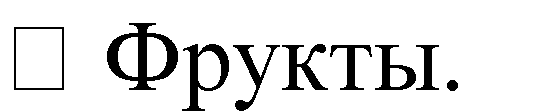 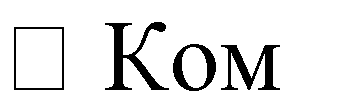 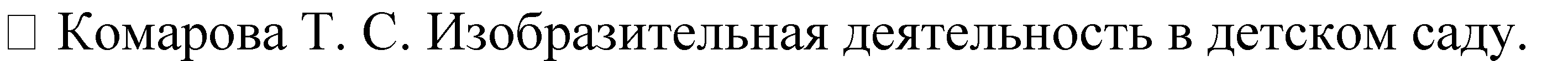 Финансовые условия реализации ПрограммыФинансовое обеспечение реализации Программы опирается на исполнение расходных обязательств, обеспечивающих государственные гарантии прав на получение общедоступного и бесплатного до- школьного общего образования. Объем действующих расходных обязательств отражается в государ- ственном (муниципальном) задании образовательной организации, реализующей программу дошко- льного образования.Государственное задание устанавливает показатели, характеризующие качество и объем государст- венной (муниципальной) услуги (работы) по предоставлению общедоступного бесплатного дошколь- ного образования, а также по уходу и присмотру за детьми в государственных (муниципальных) ор- ганизациях, а также порядок ее оказания (выполнения). Программа является нормативно- управленческим документом образовательного учреждения, характеризующим специфику содержа- ния образования и особенности организации образовательного процесса. Программа служит основой для определения показателей качества соответствующейгосударственной (муниципальной) услуги.Финансовое обеспечение реализации Программы осуществляется на основании государственного (муниципального) задания и исходя из установленных расходных обязательств, обеспечиваемых пре- доставляемой субсидией.Обеспечение государственных гарантий реализации прав на получение общедоступного и бесплат- ного дошкольного общего образования осуществляется в соответствии с нормативами, определяемы- ми органами государственной власти субъектов Российской Федерации.Норматив затрат на реализацию Программы – гарантированный минимально допустимый объем финансовых средств в год в расчете на одного воспитанника по программе дошкольного образования, необходимый для реализации образовательной программы дошкольного образования, включая:-расходы на оплату труда работников, реализующих образовательную программу дошкольного обще- го образования;-расходы на приобретение учебных и методических пособий, средств обучения, игр, игрушек;-прочие расходы (за исключением расходов на содержание зданий и оплату коммунальных услуг, осуществляемых из местных бюджетов, а также расходов по уходу и присмотру за детьми, осуществ- ляемых из местных бюджетов или за счет родительской платы, установленной учредителем органи- зации, реализующей образовательную программу дошкольного образования).В соответствии со ст.99 Федеральный закон от 29.12.2012 N 273-ФЗ "Об образовании в Российской Федерации" нормативные затраты на оказание государственной или муниципальной услуги в сфере образования определяются по каждому виду и направленности образовательных программ, с учетом форм обучения, типа образовательной организации, сетевой формы реализации образовательных программ, образовательных технологий, специальных условий получения образования воспитанни- ками с ограниченными возможностями здоровья, обеспечения дополнительного профессионального образования педагогическим работникам, обеспечения безопасных условий обучения и воспитания, охраны здоровья воспитанников, а также с учетом иных предусмотренных законодательством осо- бенностей организации и осуществления образовательной деятельности (для различных категорий воспитанников), за исключениемобразовательной деятельности, осуществляемой в соответствии с образовательными стандартами, в расчете на одного воспитанника, если иное не установлено законодательством.Органы местного самоуправления вправе осуществлять за счет средств местных бюджетов финан- совое обеспечение предоставления дошкольного образования муниципальными образовательными организациями в части расходов на оплату труда работников, реализующих образовательную про- грамму дошкольного общего образования, расходов на приобретение учебных пособий, средств обу- чения, игр, игрушек сверх норматива финансового обеспечения, определенного субъектом Россий- ской Федерации.Реализация подхода нормативного финансирования в расчете на одного воспитанника осуществля- ется на трех следующих уровнях:межбюджетные отношения (бюджет субъекта Российской Федерации – местный бюджет);внутрибюджетные отношения (местный бюджет – образовательная организация);образовательная организация, реализующая программы дошкольного общего образования.Порядок определения и доведения до Учреждения рассчитанных с использованием нормативов бюджетного финансирования в расчете на одного воспитанника, должен обеспечить нормативно- правовое регулирование на региональном уровне следующих положений:сохранение уровня финансирования по статьям расходов, включенным в величину норматива затрат на реализацию образовательной программы дошкольного образования (заработная плата с начисле- ниями, прочие текущие расходы на обеспечение материальных затрат, непосредственно связанных с учебной деятельностью организаций, реализующих образовательные программы дошкольного обра- зования);возможность использования нормативов не только на уровне межбюджетных отношений (бюджет субъекта Российской Федерации – местный бюджет), но и на уровне внутрибюджетных отношений (местный бюджет – образовательная организация) и образовательной организации.Учреждение самостоятельно принимает решение в части направления и расходования средств госу- дарственного (муниципального) задания. И самостоятельно определяет долю средств, направляемых на оплату труда и иные нужды, необходимые для выполнения государственного задания.Нормативные затраты на оказание государственных (муниципальных) услуг включают в себя за- траты на оплату труда педагогических работников с учетом обеспечения уровня средней заработной платы педагогических работников за выполняемую ими педагогическую работу и иные виды работ по реализации программы дошкольного общего образования, определяемого в соответствии с Указа- ми Президента Российской Федерации, нормативно-правовыми актами Правительства РоссийскойФедерации, органов государственной власти субъектов Российской Федерации, органов местного са- моуправления. Расходы на оплату труда педагогических работников образовательных организаций, включаемые органами государственной власти субъектов Российской Федерации в нормативы фи- нансового обеспечения, не могут быть ниже уровня, определенного нормативно-правовыми докумен- тами регулирующими уровень оплаты труда в отрасли образования субъекта Российской Федерации.Формирование фонда оплаты труда образовательной организации осуществляется в пределах объе- ма средств образовательной организации на текущий финансовый год, установленного в соответст- вии с нормативами финансового обеспечения, определенными органами государственной власти субъекта Российской Федерации, количеством воспитанников, соответствующими поправочными ко- эффициентами (при их наличии) и локальным нормативным актом образовательной организации, ус- танавливающим положение об оплате труда работников образовательной организации.В распределении стимулирующей части фонда оплаты труда учитывается мнение коллегиальных органов управления образовательной организации, выборного органа первичной профсоюзной орга- низации.Для обеспечения требований ФГОС ДО на основе проведенного анализа материально - технических условий реализации образовательной программы дошкольного образования образовательная органи- зация:проводит экономический расчет стоимости обеспечения требований ФГОС ДО;устанавливает предмет закупок, количество и примерную стоимость пополняемого оборудования, а также работ для обеспечения требований к условиям реализации образовательной программы до- школьного образования;определяет величину затрат на обеспечение требований к условиям реализации образовательной программы дошкольного общего образования;соотносит необходимые затраты с региональным (муниципальным) графиком внедрения ФГОС ДО и определяет распределение по годам освоения средств на обеспечение требований к условиям реализации образовательной программы дошкольного общего образования;разрабатывает финансовый механизм взаимодействия между образовательной организацией и ор- ганизациями выступающими социальными партнерами, в реализации основной образовательной про- граммы дошкольного образования и отражает его в своих локальных нормативных актах.Примерный расчет нормативных затрат оказания государственных услуг по реализации образова- тельной программы дошкольного общего образования определяет нормативные затраты субъекта Российской Федерации (муниципального образования) связанных с оказанием государственными (муниципальными) организациями, осуществляющими образовательную деятельность, государст- венных услуг по реализации образовательных программ в соответствии с законом «Об образовании в Российской Федерации» (п. 10, ст. 2).Финансовое обеспечение оказания государственных услуг осуществляется в пределах бюджетных ассигнований, предусмотренных организации на очередной финансовый год.Планирование образовательной деятельностиУчебный план регулирует максимально допустимый объем недельной образовательной нагрузки и продолжительность непосредственно образовательной деятельности в соответствии с возрастными и индивидуальными особенностями и возможностями воспитанников.Основанием для составления Учебного плана являются следующие документы:Закон «Об образовании в Российской Федерации» от 29.12.2012 г. № 273-ФЗ;Федеральный государственный образовательный стандарт дошкольного образования (приказ Минобрнауки от 17.10.2013 г. № 1155);«Санитарно-эпидемиологические требования к устройству, содержанию и организации режима ра- боты в дошкольных образовательных организациях» .При составлении Учебного плана соблюдалась сбалансированность образовательной деятельности по основным направлениям развития и образования детей (образовательным областям) – социально- коммуникативному, познавательному, речевому, художественно - эстетическому, физическому раз- витию.Учебный план составлен с учетом возрастных групп раннего и дошкольного возраста; с указанием направлений развития и образования детей (образовательных областей); видов культурных практик, в которых реализуются психолого-педагогические задачи образовательных областей.Уровень образовательной нагрузки на воспитанников (продолжительности НОД) не превышает предельно допустимый и соответствует требованиям СанПиННепрерывная образовательная деятельность реализуется через организацию и интеграцию различных видов детской деятельности (культурных практик) с использованием разнообразных форм и методов совместной деятельности, выбор которых осуществляется педагогами самостоятельно в зависимости от контингента детей, их возрастных, индивидуальных особенностей и возможностей, специфики их образовательных потребностей и интересов, уровня освоения Программы и решения конкретных об- разовательных задач.Организация деятельности взрослых и детей по реализации и освоению основной образовательной программы осуществляется в двух основных моделях организации образовательного процесса – со- вместной деятельности взрослого и детей и самостоятельной деятельности детей.Общий объем самостоятельной деятельности детей - 3-4 часа в день для всех возрастных групп. Решение образовательных задач в рамках первой модели – совместной деятельности взрослого и детей - осуществляется в виде непрерывной образовательной деятельности (решение образователь- ных задач сопряжено с одновременным выполнением функций по присмотру и уходу за детьми – ут- ренним приемом детей, прогулкой, подготовкой ко сну, организацией питания и др.).Продолжительность непрерывной образовательной деятельности для детей раннего возраста (2-3 лет) не превышает 10 минут. Допускается ее осуществление в первую и вторую половину дня по 8-10 минут. (СанПиН). В теплое время года непрерывная образовательная деятельность осуществля- ется на игровой площадке во время прогулки. Непрерывная образовательная деятельность по физиче- скому развитию основной образовательной программы осуществляется по подгруппам (8-12 человек) 2-3 раза в неделю в групповом помещении (СанПиН). Объем недельнойобразовательной нагрузки реализуется в обязательной части ООП. Части, формируемой участниками образовательных отношений нет.Продолжительность непрерывной образовательной деятельности для детей от 3до 4 лет состав- ляет не более 15 минут (СанПиН). Максимально допустимый объем образовательной нагрузки в пер- вую половину дня не превышает 30 минут (СанПиНгл.). Объем недельной образовательной нагрузки реализуется в обязательной части ООП и части, формируемой участниками образовательных отно- шений.Продолжительность непрерывной образовательной деятельности для от 4-х до 5-ти лет состав- ляет не более 20 минут (СанПиН). Максимально допустимый объем образовательной нагрузки в пер- вую половину дня не превышает 40 минут (СанПиН). Объем недельной образовательной нагрузки реализуется в обязательной части ООП и части, формируемой участниками образовательных отно- шений.Продолжительность непрерывной образовательной деятельности для детей от5 до 6-ти лет составляет не более 25 минут (СанПиН). Максимально допустимый объем образова- тельной нагрузки в первую половину дня не превышает 45 минут, что позволяет планировать не бо- лее двух периодов деятельности по 25 и 20 минут ежедневно (СанПиН). В первую половину дня про- водится образовательная деятельность, требующая повышенной познавательной активности от вос- питанников.Образовательная деятельность с детьми старшего дошкольного возраста осуществляется и во второй половине дня. Ее продолжительность составляет 25 минут (СанПиН). Объем недельной образова- тельной нагрузки реализуется в обязательной части ООП и части, формируемой участниками образо- вательных отношений.Продолжительность непрерывной образовательной деятельности для детей от 6-ти до 7-ти лет составляет не более 30 минут (СанПиН). Максимально допустимый объем образовательной нагрузки в первую половину дня не превышает 1,5 часов, что позволяет планировать не более трех периодов деятельности ежедневно (СанПиН). В первую половину дня проводится образовательная деятель- ность, требующая повышенной познавательной активности от воспитанников. Образовательная дея-тельность с детьми старшего дошкольного возраста осуществляется и во второй половине дня. Ее продолжительность составляет 30 минут (СанПиН). Объем недельной образовательной нагрузки реа- лизуется в обязательной частиООП и части, формируемой участниками образовательных отношений ООП. В середине времени, отведенного на непрерывную образовательную деятельность, проводят физкультурные минутки. Пе- рерывы между периодами непрерывной образовательной деятельностью составляют 10 минут.Непрерывная образовательная деятельность по физическому развитию основной образовательной программы для детей в возрасте от 3 до 7 лет организуют не менее 3 раз в неделю. Ее длительность зависит от возраста детей и составляет:в младшей группе – не более 15 минут;в средней группе – не более 20 минут;в старшей группе – не более 25 минут;в подготовительной группе – не более 30 минут.Одна непрерывная образовательная деятельность по физическому развитию детей 5-7 лет круглого- дично проводится на открытом воздухе, если у детей нет медицинских противопоказаний или других причин, препятствующих ее осуществлению. С другими возрастными категориями воспитанников непрерывная образовательная деятельность по физическому развитию на открытом воздухе прово- дится в теплое время года при благоприятных метеорологических условиях.Проектирование образовательного процесса в детском саду осуществляется посредством разрабо- танного по каждой возрастной группе комплексно-тематического плана. Одной теме посвящается не менее одной недели. Оптимальный период 2-3 недели.Количество тем определено на весь учебный год, каждая тема имеет временной период и заканчива- ется итоговым мероприятием.В летний период учебные занятия не проводятся. В это время увеличивается продолжительность про- гулок, а также проводятся спортивные и подвижные игры, спортивные праздники, экскурсии и др.В период адаптации к условиям детского сада, дети освобождаются от специально организованной деятельности, основой познавательной, творческой деятельности ребенка в этот период является иг- ровая деятельность.Планирование объема ООДОбъем недельной образовательной нагрузки, необходимой для решения задач обязательной части Программы, для групп общеразвивающей направленности составляет следующее количество НОД (образовательных ситуаций, занятий, других форм организации детских видов деятельности): Младшая разновозрастная группа(2-3года)- 10Младшая разновозрастная группа(3-4года)- 10 Старшая разновозрастная группа(4-5 лет)- 11 Старшая разновозрастная группа(5-6 лет)- 13 Старшая разновозрастная группа(6- 7 лет)- 15Особенности традиционных событий, праздников, мероприятий.В основе лежит комплексно-тематическое планирование образовательной работы в ДОУ.Цель: построение образовательного процесса, направленного на обеспечение единства воспитатель- ных, развивающих и обучающих целей и задач, с учетом интеграции на необходимом и достаточном материале, максимально приближаясь к разумному «минимуму» с учетом контингента воспитанни- ков, их индивидуальных и возрастных особенностей, социального заказа родителей.Организационной основой реализации комплексно-тематического принципа построения программы являются примерные темы (праздники, события, проекты),которые ориентированы на все направления развития ребенка дошкольного возраста и посвящены различным сторонам человеческого бытия, а так же вызывают личностный интерес детей к:явлениям нравственной жизни ребенка окружающей природемиру искусства и литературытрадиционным для семьи, общества и государства праздничным событиямсобытиям, формирующим чувство гражданской принадлежности ребенка (родной город, День на- родного единства, День защитника Отечества и др.)сезонным явлениямнародной культуре и традициям.Тематический принцип построения образовательного процесса позволил ввести региональные и культурные компоненты, учитывая приоритет дошкольного учреждения.Построение всего образовательного процесса вокруг одного центрального блока дает большие во можности для развития детей. Темы помогают организовать информацию оптимальным способом. У дошкольников появляются многочисленные возможности для практики, экспериментирования, раз- вития основных навыков, понятийного мышления.Введение похожих тем в различных возрастных группах обеспечивает достижение единства образо- вательных целей и преемственности в детском развитии на протяжении всего дошкольного возраста, органичное развитие детей в соответствии с их индивидуальными возможностями.В каждой возрастной группе выделен блок, разделенный на несколько тем. Одной теме уделяется от 1 до 4-х недель. Тема отражается в подборе материалов, находящихся в группе и уголках развития.Для каждой возрастной группы разработано комплексно-тематическое планирование, которое рас- сматривается как примерное. Педагоги вправе по своему усмотрению частично или полностью ме- нять темы или названия тем, содержание работы, временной период в соответствии с особенностями своей возрастной группы, другими значимыми событиями.Формы подготовки и реализации тем носят интегративный характер, то есть позволяют решать задачи психолого-педагогической работы нескольких образовательных областей.Особенности традиционных событий, праздников, мероприятий Программа предусматривает организацию культурно-досуговой деятельности детей,задачами которой являются:организация культурного отдыха детей, их эмоциональной разрядки;развитие детского творчества в различных видах деятельности и культурных практиках;создание условий для творческого взаимодействия детей и взрослых;обогащение личного опыта детей разнообразными впечатлениями, расширение их кругозора средствами интеграции содержания различных образовательны областейформирование у детей представлений об активных формах культурного отдыха, воспитание потребности в их самостоятельной организации.Цикличность организации досуговых мероприятий предполагает еженедельное их проведение (от 20 до 30 минут, в зависимости от возраста) во второй половине дня.Содержание досуговых мероприятий с детьми планируется педагогами (воспитателями, музыкаль- ным руководителем, инструктором по физической культуре, педагогами дополнительного образова- ния и другими специалистами) в зависимости от текущих программных задач, времени года, возрас- тными особенностями детей, интересов и потребностей дошкольников.Для организации и проведения детских досугов возможно привлечение родителей и других членов семей воспитанников, бывших выпускников детского сада, учащихсямузыкальных и спортивных школ, специалистов системы дополнительного образования, учреждений социума и пр.Формы организации досуговых мероприятий:праздники и развлечения различной тематики;выставки детского творчества, совместного творчества детей, педагогов и родителей;спортивные и познавательные досуги, в т.ч. проводимые совместно с родителями (другими членами семей воспитанников);творческие проекты, площадки, мастерские и пр.Перечень праздников, развлечений (обязательная часть)Ноябрь - «Осень» Декабрь - «Новый год»Февраль - «День защитника Отечества» Март - «Международный женский день» Апрель - «Весна»Май - «День Победы», «Проводы в школу» Июнь - «Летний праздник»Перечень праздников, развлечений, викторин, конкурсов (часть, формируемая участниками образовательных отношений)Праздники: «День знаний»Развлечения: «День рождения», «День воспитателя», «День юмора», «День матери»,«День театра»Праздники русской культуры: «Рождественские посиделки», «Широкая масленица»,« Пасха». Викторины:Экологические праздники: «День Земли», «День леса», «День птиц», «День воды». Спортивные праздники и развлечения: «Зима – для сильных, ловких, смелых» (на воздухе), «Олимпийские игры», «День здоровья», «Отряд будущих космонавтов».Конкурсы: «На лучшую клумбу», «Песочные замки», «На лучший рисунок», «На лучшего чтеца».Режим пребывания детей в группеНепременным условием здорового образа жизни и успешного развития детей является пра- вильный режим. Правильный режим дня — это рациональная продолжительность и разумное чередо- вание различных видов деятельности отдыха детей в течение суток. Основным принципом правиль- ного построения режима является его соответствие возрастным психофизиологическим особенностям детей.В ДОУ используется гибкий режим дня, в него могут вноситься незначительные изменения исходя из особенностей сезона, индивидуальных особенностей детей, состояния их здоровья. На гиб- кость режима влияет и окружающий социум. Режим дня выполняется на протяжении всего периода воспитания детей в дошкольном учреждении, сохраняя последовательность. Организация режима дня проводится с учетом теплого и холодного периода года. При построении режима дня руководствуем- ся основным принципом - принципом соответствия возрастным психофизическим особенностям де- тей.При осуществлении режимных процессов педагоги придерживаются следующихправил:Полное и своевременное удовлетворение всех органических потребностей детей (в сне, питании, прогулках);Тщательный гигиенический уход, обеспечение чистоты тела, постели, одежды, посуды;Привлечение детей к посильному участию в режимных процессах, поощрение самостоятельности и активности;Формирование культурно – гигиенических навыков;Эмоциональное общение в ходе выполнения режимных процессов;Учет потребностей детей, индивидуальных особенностей каждого ребенка;Спокойный и доброжелательный тон обращения, бережное отношение к ребенку, устранение долгих ожиданий, так как аппетит и сон детей зависит от состояния нервной системы.Режим дня способствует возрастным особенностям детей и способствует их гармоничному развитию. Максимальная продолжительность непрерывного бодрствования детей составляет 5-6 часов. Ежедневная продолжительность прогулки составляет не менее 4-х часов. Прогулка организуется 2 раза в день. Общая продолжительность суточного сна детей дошкольного возраста 12 – 12,5 часов, из которых 2,5 часа отводится дневному сну. Самостоятельная деятельность детей занимает в режиме дня не менее 3-4 часов.Особенности организации режимных моментовПри осуществлении режимных моментов учитываются индивидуальные особенности детей (длитель- ность сна, вкусовые предпочтения, темп деятельности и т.д.).Основное требование – чем ближе к индивидуальным особенностям ребенка режим детского сада, тем комфортнее он себя чувствует, тем лучше его настроение и выше активность.Прием пищи. В ДОУ для детей организуется 4-х разовое питание. Контроль за качеством питания (разнообразием), витаминизацией блюд, закладкой продуктов питания, кулинарной обработкой, вы- ходом блюд, вкусовыми качествами пищи, санитарным состоянием пищеблока, правильностью хра- нения, соблюдением сроков реализации продуктов возлагается на медицинскую сестру Учреждения.Для обеспечения преемственности питания родителей информируют об ассортименте питания ребенка, вывешивая ежедневное меню. Вес порционных блюд соответствует выходу блюд, указанному в цикличном меню для детей раннего идошкольного возраста. Для того чтобы дети осваивали нормы этикета, стол сервируют всеми необхо- димыми приборами: тарелкой, ножом, вилкой, столовой и чайной ложками.На середину стола ставят бумажные салфетки, хлеб в хлебнице.В организации питании принимают участие дежурные воспитанники группы. Дежурство по столовой вводится, начиная со второй половины года в младшей группе.Учитывается и уровень самостоятельности детей. Работа дежурных сочетается с работой каждого ребенка: дети сами могут убирать за собой тарелки, а салфеткисобирают дежурные. Важно помнить, что дети едят с разной скоростью, поэтому надо дать им воз- можность принимать пищу в своем темпе. Недопустимо, чтобы дети сидели за столом в ожидании еды или после ее приема - это способствует утомлению.В процессе организации питания решаются задачи гигиены и правил питания:мытье рук перед едой;класть пищу в рот небольшими кусочками и хорошо ее пережевывать;рот и руки вытирать бумажной салфеткой;после окончания еды полоскать рот.Прогулка. Прогулка является надежным средством укрепления здоровья детей и профилактики утомления. На прогулке они могут удовлетворить свою потребность вдвигательной активности (в самостоятельных и организованных подвижных, спортивных играх и упражнениях). Воспитатели обеспечивают достаточное пребывание детей на свежем воздухе в соответствии с режимом дня.Ежедневная продолжительность прогулки детей в ДОУ составляет не менее 4-хчасов. Прогулку организуют 2 раза в день: в первую половину дня – до обеда и во вторую половину дня – после дневного сна и (или) перед уходом детей домой. При температуревоздуха ниже - 15°С и скорости ветра более 7 м/с продолжительность прогулки сокращается. Прогул- ка не проводится при температуре воздуха ниже - 15°С и скорости ветра более 15 м/с для детей до 4 лет, а для детей 5-7 лет - при температуре воздуха ниже - 20°С и скорости ветра более 15 м/с.Прогулка состоит из следующих частей:наблюдение;подвижные игры;труд на участке;самостоятельная игровая деятельность детей;индивидуальная работа с детьми по развитию физических качеств.Ежедневное чтение. В режиме дня выделяется постоянное время ежедневного чтения детям. Читать следует не только художественную литературу, но и познавательные книги, детские иллюстрирован- ные энциклопедии, рассказы для детей по истории и культуре родной страны и зарубежных стран.Чтение книг и обсуждение прочитанного помогает на примере литературных героев воспитывать в детях социально-нравственные качества, избегая нудных и бесполезных поучений и нотаций. Приэтом чтение не превращается в занятие - у ребенка всегда должен быть выбор: слушать или занимать- ся своими делами. Задача педагога - сделать процесс чтения увлекательным и интересным для всехдетей.Дневной сон. Правильное чередование сна и бодрствования способствует нормальной психической деятельности, особенно в дошкольном возрасте. Общая продолжительность суточного сна для детейдошкольного возраста 12-12,5 часов, из которых 2,0-2,5 часа отводят дневному сну. Для детей от 2 до 3 лет – до 3-х часов.При организации сна учитываются следующие правила:В момент подготовки ко сну обстановка должна быть спокойной, шумные игры исключаются за 30 мин до сна.Первыми за обеденный стол садятся дети с ослабленным здоровьем, чтобы затем они первыми ложились в постель.Спальню перед сном проветривают со снижением температуры воздуха в помещении на 3-5 градусов.Детей, которые трудно засыпают, поднимают последними.После сна со второй группы раннего возраста группы ежедневно проводится гимнастика, продолжительностью 5 минут и 6 – 10 минут в старшей, подготовительной группе.Во время сна детей присутствие воспитателя обязательно.Необходимо правильно разбудить детей; дать возможность 5-10 минут полежать, но не задерживать их в постели.Организация совместной деятельности. Совместная деятельность – деятельностьдвух и более участников образовательного процесса (взрослых и воспитанников) по решению образовательных задач на одном пространстве и в одно и то же время.Отличается наличием партнерской (равноправной) позиции взрослого и партнерской формой организации (возможность свободного размещения, перемещения и общения детей в процессе образовательной деятельности). Предполагает индивидуальную, подгрупповую и групповую формы организации работы с воспитанниками.Организация самостоятельной деятельности.Самостоятельная деятельность:свободная деятельность воспитанников в условиях созданной педагогами развивающей предметно- пространственной образовательной среды, обеспечивающая выбор каждым ребенком деятельности по интересам и позволяющая ему взаимодействовать со сверстниками или действовать индивидуаль- но;организованная воспитателем деятельность воспитанников, направленная на решение задач, свя- занных с интересами других людей (эмоциональное благополучие других людей, помощь другим в быту и др.).Режим обеспечивает взаимосвязь планируемой образовательной деятельности с повседневной жиз- нью детей в детском саду. Кроме того, учитываются климатические условия (в течение года режим дня меняется дважды). Зимний период (холодный) определен с первого сентября по тридцать первое мая. Летним периодом (теплым) считается календарный период с первого июня по тридцать первое августа.Организация образовательного процесса в летний оздоровительный период.В теплый период года режим дня меняется: вся жизнь детей организуется преимущественно на воз- духе (кроме сна и питания), где проводятся разные виды деятельности, закаливающие процедуры. Летом по причине отсутствия большинства детей организуются смешанные и разновозрастные груп- пы. При наличии в группе детей двух разных возрастов за основу берется режим более старших де- тей, а с младшими режимные процессы начинают или заканчивают на 5- 15 минут раньше. В режиме разновозрастной группы младших детей первыми готовят ко сну и укладывают спать.Работа с детьми в летний оздоровительный период проводится в соответствии сСанитарными правилами и нормами. В летний период учебные занятия не проводятся. Проводятся спортивные и подвижные игры, спортивный праздник, экскурсии и другие формы работы, а также увеличивается продолжительность прогулок. В связи с этим работа с детьми организуется следую- щим образом.Ежедневно воспитатели организуют самостоятельную (игровую, трудовую, коммуникатив- ную, познавательно-исследовательскую, конструктивную, изобразительную, музыкальную, чтение,двигательную) деятельность детей на прогулочных участках, спортивной площадке, в соответствии с перспективным планом работы с детьми в летний оздоровительный период. Работа с детьми прово- дится по следующим направлениям (образовательным областям): физическое развитие, социально- коммуникативное развитие, познавательное, речевое, художественно- эстетическое развитие.Ежедневно проводятся оздоровительные мероприятия: утренняя гимнастика, пальчиковая гимнастика, подвижные и спортивные игры, индивидуальная работа по формированию у детей ос- новных физических качеств, динамические паузы и водные процедуры (игры с водой и пр.).1 раз в неделю в летний период воспитатели организуют и проводят развлеченияи (или) экскурсии, направленные на решение задач познавательного, социально- коммуникативного, художественно-эстетического, речевого и физического развития.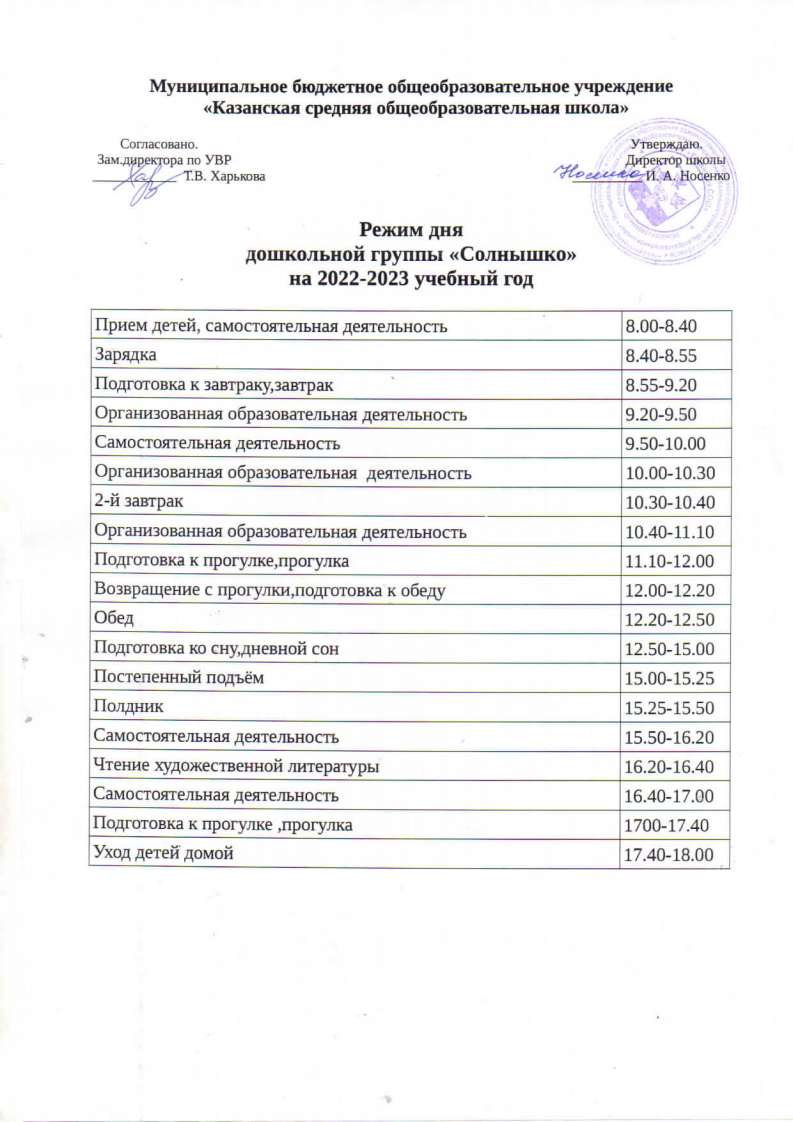 Перспективы работы по совершенствованию и развитию содержанияПрограммы и обеспечивающих ее реализацию нормативно-правовых, финансовых, научно-методических, кадровых, информационных и материально-технических ресурсовСовершенствование и развитие Программы и сопутствующих нормативных и правовых, научно- методических, кадровых, информационных и материально- технических ресурсов осуществляется с участием научного, экспертного и широкого профессионального сообщества педагогов дошкольного образования, федеральных, региональных, муниципальных органов управления образованием Рос- сийской Федерации, руководства Организаций, а также других участников образовательных отноше- ний и сетевых партнеров по реализации образовательных программ (далее – Участники совершенст- вования Программы).Организационные условия для участия вышеуказанной общественности в совершенствовании и раз- витии Программы включат: предоставление доступа к открытому тексту Программы в электронном и бумажном виде (сайт Детского сада)- предоставление возможности давать экспертную оценку, рецензировать и комментировать ее поло- жения на открытых научных, профессионально-педагогических семинарах, научно-практических конференциях;- предоставление возможности апробирования Программы, в т. ч. ее отдельных положений, а также совместной реализации с вариативными образовательными программами на базе экспериментальных площадок и других заинтересованных организаций, участвующих в образовательной деятельности и обсуждения результатов апробирования с Участниками совершенствования Программы.В целях совершенствования нормативных и научно-методических ресурсов Программы запланирова- на следующая работа.Разработка и публикация в электронном и бумажном виде:- научно-методических материалов, разъясняющих цели, принципы, научные основы и смыслы отдельных положений Программы;- нормативных и научно-методических материалов по обеспечению условий реализации Программы и по организации образовательного процесса в соответствии с Программой (АПО, локальные акты, авторские программы, педагогические проекты, дидактические пособия, совершенствование разви- вающей среды и др.)-методических рекомендаций по разработке и по реализации основной образовательной программы Организации с учетом положений Программы и вариативных образовательных программ, а также адаптивных коррекционно- развивающих программ; (участие в семинарах-практикумах, научно- практических конференциях).Внесение корректив в Программу, разработка рекомендаций по особенностям ее реализации и т. д.Регулярное научно-методическое консультационно-информационное сопровождение Организаций, реализующих Программу.Для совершенствования и развития кадровых ресурсов, требующихся для реализации Программы предусмотрено научно-методическое сопровождение (региональная стажировочная площадка по реа- лизации ФГОС ДО).Создание веб-страницы Программы, которая будет содержать:-тексты нормативно-правовой документации дошкольного образования,- перечни научной, методической, практической литературы,- перечни вариативных образовательных программ дошкольного образования, а также дополнительного образования детей дошкольного возраста,- информационные текстовые и видео-материалы,- разделы, посвященные обмену опытом;- актуальную информацию о программах профессиональной подготовки, переподготовки и дополни- тельного образования,- актуальную информацию о проведении научно-практических и обучающих семинаров, тренингов и вебинаров, конференций.Совершенствование материально-технических условий, в т. ч. необходимых для создания раз- вивающей предметно-пространственной среды, планируется осуществлять в процессе реализации Программы – сенсорная комната, реализация дорожной карты «Доступная среда». Совершенствова- ние финансовых условий реализации Программы направлено в первую очередь на повышение эф-фективности экономики содействия.Совершенствование финансовых условий нацелено на содействие:- развитию кадровых ресурсов путем разработки проектов различных программ мотивации сотрудни- ков;- развитию материально-технических, информационно-методических и других ресурсов, необходи- мых для достижения целей Программы;- сетевому взаимодействию с целью эффективной реализации Программы, в т. ч. поддержке работы Организации с семьями воспитанников;- достаточному обеспечению условий реализации Программы разных Организаций, работающих в различных географических, экономических, социокультурных, климатических и других условиях.Ожидаемые результаты:- Высокая конкурентоспособность детского сада на рынке образовательных услуг: расширение спек- тра дополнительных образовательных услуг.- Эффективная реализация образовательной программы детского сада в соответствие с федеральными государственными образовательными стандартами дошкольного образования.- Обеспечение доступности дошкольного образования широким слоям заинтересованного населения за счет внедрения вариативных форм дошкольного образования (включение в образовательный про- цесс детского сада семей с детьми 0-7 лет, не посещающими дошкольные учреждения, создание осо- бых условий для детей с ОВЗ по индивидуальным особенностям).- Обеспечение роста профессионального мастерства педагогических работников детского сада, овла- дение педагогическим коллективом инновационными методиками и технологиями, реализующими личностно-ориентированный подход и здоровьесберегающие компоненты в образовательной дея- тельности;- Информатизация процесса образования, использование цифровых образовательных ресурсов в ра- боте с дошкольниками.Увеличение доли внебюджетного финансирования.Часть, формируемая участниками образовательных отношенийУчебно-методическое обеспечение части Программы, формируемой участникамиДополнительный раздел программы4.1 Краткая презентация программыОсновная образовательная программа Муниципального бюджетного  образовательного учреждения «Казанская СОШ»дошкольная группа «Солнышко» Орловской области (далее - Программа) обеспечивает раз- ностороннее развитие детей в возрасте от 2 до 7 лет с учетом их возрастных и индивидуальных осо-бенностей по основным направлениям (далее – образовательные области) – физическому, социально - коммуникативному, познавательному, речевому и художественно-эстетическому.Основная образовательная программа разработана и структурирована в соответствии с ФГОС ДО с учетом примерной основной образовательной программы дошкольного образования (далее – ПООП ДО,, одобренной решением федерального учебно - методического объединения по общему образова- нию (протокол от 20 мая 2015 г. № 2/15).Программа определяет содержание и организацию образовательной деятельности на уровне дошко- льного образования, сформирована как программа психолого- педагогической поддержки, позитив- ной социализации и индивидуализации, развития личности детей дошкольного возраста и определяет комплекс основных характеристик дошкольного образования (объём, содержание и планируемые ре- зультаты в виде целевых ориентиров дошкольного образования) в образовательной деятельности до- школьной организации.Программа также предназначена для оказания помощи родителям (законным представителям) в вос- питании детей, охране и укреплении их физического и психического здоровья, в развитии индивиду- альных способностей и необходимой коррекции нарушений их развития на уровне дошкольного об- разования.Основная образовательная программа ДОУ – это нормативно-управленческий документ дошкольного учреждения, характеризующий специфику содержания образования, особенности организации обра- зовательного процесса, характер оказываемых образовательных услуг.Программа направлена на:-создание условий развития ребенка, открывающих возможности для его позитивной социализации, его личностного развития;развитие инициативы и творческих способностей на основе сотрудничества со взрослыми и сверст- никами соответствующим возрасту видам деятельности;на создание развивающей образовательной среды, которая представляет собой систему условий со- циализации и индивидуализации детей.Программа обеспечивает развитие личности детей дошкольного возраста в различныхвидах общения и деятельности с учётом их возрастных, индивидуальных психологических и физио- логических особенностей.Программа состоит из обязательной части и части, формируемой участниками образовательных от- ношений. Программа включает три основных раздела: целевой, содержательный и организационный. Программа реализуется на государственном языке Российской Федерации - русском.Программа реализуется в течение всего времени пребывания обучающегося в ДОУ.	Содержание психолого-педагогической работы ориентировано на разностороннее развитие дошкольников с уче- том их возрастных и индивидуальных особенностей.Каждый раздел Программы включает обязательную часть и часть, формируемую участниками обра- зовательных отношений.Обязательная часть Программы определяет содержание и организацию образовательного процесса для детей дошкольного возраста от 2 до 7 лет по 5 образовательным областям: «Социально- коммуникативное развитие», «Познавательное развитие», «Речевое развитие», «Художественно - эс- тетическое развитие», «Физическое развитие».Часть Программы, формируемая участниками образовательных отношений, включает различные направления, выбранные участниками образовательных отношений из числа парциальных программ и иных методических пособий, принятых практикойдошкольного образования. Интеграция образовательного содержания и его выбор соответствуют по- требностям и интересам детей, возможностям педагогического коллектива, социальному заказу роди- телей, традициям, сложившимся в учреждении, не вступает в противоречие с федеральным государ-ственным образовательным стандартом дошкольного образования, обязательной части основной об- разовательной программы дошкольного образования.Модель соотношения образовательных программ по реализации задач образовательных областейСистема взаимодействия с родителями включает:ознакомление родителей с результатами работы ДГ на общих родительских собраниях, анализом участия родительской общественности в жизни ДГ;-ознакомление родителей с содержанием работы ДГ, направленной на физическое, психическое и социальное развитие ребенка;-участие в составлении планов: спортивных и культурно-массовых мероприятий, работы родитель- ского совета;-целенаправленную работу, пропагандирующую общественное дошкольное воспитание в его разных формах;-обучение конкретным приемам и методам воспитания и развития ребенка в разныхвидах детской деятельности на семинарах - практикумах, консультациях и открытых занятиях.№п/п№п/пНаименование разделаСтр.IЦелевой раздел31.1Пояснительная записка31.1.1Цели и задачи Программы41.1.2Принципы и подходы к формированию Программы51.1.3Значимые характеристики для разработки и реализацииПрограммы5Краткая информация об Учреждении6Особенности развития детей (возрастные особенности де-тей)61.2Планируемые результаты освоения Программы121.2.1Целевые ориентиры в раннем возрасте131.2.2Целевые ориентиры на этапе завершения дошкольногообразования131.2.3Часть, формируемая участниками образовательныхотношений151.3Развивающее оценивание качества образовательной дея-тельности по Программе16IIСодержательный раздел172.1Общие положения172.2Описание образовательной деятельности в соответствии снаправлениями развития ребенка, представленными в пя- ти образовательных областях182.2.1Образовательная деятельность детей от 2 лет до школы202.3Вариативные формы, способы, методы и средства реали-зации Программы242.3.1Особенности образовательной деятельности разных видови культурных практик282.3.2Способы и направления поддержки детской инициативы ииндивидуальности322.3.3Взаимодействие взрослых с детьми352.3.4Взаимодействие педагогического коллектива с семьямидошкольников362.4Часть, формируемая участниками образовательныхотношений38IIIОрганизационный раздел443.1Психолого – педагогические условия, обеспечивающиеразвитие ребенка443.2Организация развивающей предметно – пространственнойсреды463.3Кадровые условия реализации Программы503.4Материально – техническое обеспечение Программы513.5Финансовые условия реализации Программы613.6Планирование образовательной деятельности633.7Режим пребывания детей в ДГ693.8Перспективы работы по совершенствованию и развитию содержания Программы и обеспечивающих ее реализа- цию нормативно – правовых, финансовых, научно – мето- дических, кадровых, информационных и материально –технических ресурсов753.9Перечень нормативных и нормативно – методических до-кументов76IVДополнительный раздел Программы774.1Краткая презентация Программы77Наименование образовательнойорганизацииМуниципальное бюджетное образовательное учре-ждение «Казанская СОШ» ДГ «Солнышко» с.КазанскоеРуководительНосенко Ирина АлександровнаАдрес организации303822 с. Казанское, ул. Церковный выгон, д.16Телефон, факс8(48677) 4-32-20Адрес электронной почтыi/nosenko@yandex.ruУчредительУправление образования администрации Ливенского районаДата создания1974 годЛицензияОт 02.05.2017 № 503, серия 57Л01 № 0000815Тип, вид дошкольного учрежде-нияТип – дошкольное образовательное учреждение, вид – дошкольная группаУставУтвержден Приказом управления образования администрацииЛивенского района № 205 от 10 ноября 2015 годаКонтингент детей-дети служащих-дети рабочих-дети из многодетных семейПлановая наполняемость12 детейКадровый потенциалРеализация Программы обеспечивается руководящими педаго-гическими, учебно – вспомогательными, административно – хо- зяйственными и иными работниками ДГВозрастныегруппыЗадачиВариативные методыМладшая разно- возрастная группа (3-4 года)-совершенствовать основные движения, вызывать потребность в активной деятельности, закаливать организм;-в развитии пространственной ориентировки подво- дить детей к установлению связей между предме- тами и явлениями, способствовать развитии позна- вательной активности;Показ взрослым. Экскурсии, наблюдения, рассматривание.Рассказы, беседы, рассматривания фотоаль- бомов и иллюстраций, просмотр мультфильмов,-обогащать словарь, формировать умение строить предложения, четкое произношение звуков в слове, речевое общение детей;-закреплять навыки самообслуживания и культурно- го поведения, развивать самостоятельную игровую деятельность и способность к художественно- творческой деятельности, воспитывать доброжела- тельное отношение, эмоциональную отзывчивостьдетейпрезентаций, чтениехудожественной литера- туры, дидактические и подвижные игры, про-блемные вопросыСтаршая разно- возрастная группа (4-5 лет)-развивать двигательную и познавательную актив- ность, обогащать опыт деятельности и представле- ния об окружающем;-обучать планированию своей деятельности, знако- мить со структурой деятельности, развивать само- стоятельность;-совершенствовать звуковую культуру и вырази- тельную разговорную речь;-формировать эстетическое восприятие окружающе- го, поощрять стремление детей положительно дей- ствовать на природу;-укреплять доброжелательные отношения междудетьми, культуру поведения, поощрять совместную творческую деятельностьЭкскурсии, наблюдения, трудовые действия. Рас- сказы, беседы, рассматривания иллюст- раций, сюжетно-ролевые игры, подвижные игры, демонстрация в повсе-дневной жизни, рассказы, проблемные вопросы, стимулирование детских вопросов, дидактические игры, чтение художест- венной литературыСтаршая разно- возрастная группа (5-6 лет)-развивать умственную и физическую работоспо- собность, двигательную и гигиеническую культуру, познавательную активность, эмоционально- оценочное отношение при ознакомлении с разными сторонами действительности;-формировать целенаправленную деятельность, ин- терес к самостоятельной художественно-творческой деятельности, развивать общие и специальные спо- собности; навыки структурной организации дея- тельности;-воспитывать культуру общения, эмоционально- нравственную отзывчивость и доброжелательностьЦелевые прогулки, на- блюдения, виртуальные экскурсии, рассказы,беседы, стимулирование детских вопросов, про- блемные ситуации, подвижные, дидактиче- ские, сюжетно-ролевые игры, трудовая деятель- ность на прогулке, изо- деятельность, просмотр мультфильмов.Старшая разно- возрастная группа (6-7 лет)-совершенствовать физическое развитие, укреплять здоровье, готовить руку к письму;-вызывать желание и стремление к школьному обу- чению, формировать навыки к учебной деятельно- сти, развивать устойчивое внимание, память, на-блюдательность, речь, навыки самостоятельной творческой работы. Приучать действовать в рамках разумного, соблюдать правила построения своейдеятельности и требования к согласованной совме- стной деятельности, развивать эмоционально- ценностную ориентацию, приобщать к художест- венной культуре, воспитывать эстетические чувства, положительные черты характера и нравственные ка- чества.Целевые прогулки, на- блюдения, виртуальныеэкскурсии, рассказы, бе- седы, стимулированиедетских вопросов, про- блемные ситуации, под- вижные, дидактические, сюжетно-ролевые игры,трудовая деятельность на прогулке, игры- инсценировки,изо-деятельность, чтение ху- дожественной литературыОбразовательные областиПрограммыОбязательная частьОбязательная частьсоциально-коммуникативное развитие познавательное развитиеречевое развитиехудожественно-эстетическое развитие физическое развитиеН.Е.Веракса, Т.С.Комарова, М.А. Васильева Основная образовательная программадошкольного образования «От рождения до школы»М., Мозаика – Синтез, 2017г.Часть, формируемая участниками образовательных отношенийЧасть, формируемая участниками образовательных отношенийсоциально-коммуникативное развитие познавательное развитиеречевое развитиехудожественно-эстетическое развитие физическое развитиеГ.И. Радвил Комплексная региональная про- грамма творческого развития детей дошколь- ного возраста»Образователь ная областьЗадачи образовательной областиСКРУсвоение норм и ценностей, принятых в обществе, включая мо- ральные и нравственные ценности;развитие общения и взаимодействия ребенка с взрослыми и сверст- никами;становление самостоятельности, целенаправленности и саморегу- ляции собственных действий;развитие социального и эмоционального интеллекта, эмоциональ- ной отзывчивости, сопереживания;формирование готовности к совместной деятельности со сверстни- ками;формирование уважительного отношения и чувства принадлежно- сти к своей семье и к сообществу детей и взрослых в доу;формирование позитивных установок к различным видам труда и творчества;формирование основ безопасного поведения в быту, социуме, при- роде.ПРРазвитие интересов детей, любознательности и познавательной мо- тивации;формирование познавательных действий, становление сознания;формирование первичных представлений о себе, других людях, объектах окружающего мира, о свойствах и отношениях объектовокружающего мира (форме, цвете, размере, материале, звучании, ритме, темпе, количестве, числе, части и целом, пространстве ивремени, движении и покое, причинах и следствиях и др.), о малой родине и Отечестве;формирование представлений о социокультурных ценностях наше- го народа, об отечественных традициях и праздниках, опланете Земля как общем доме людей, об особенностях ее приро- ды, многообразии стран и народов мираРРВладение речью как средством общения и культуры;обогащение активного словаря;развитие связной, грамматически правильной диалогической и мо- нологической речи;развитие речевого творчества;развитие звуковой и интонационной культуры речи, фонематиче-ского слуха;знакомство с книжной культурой, детской литературой, понимание на слух текстов различных жанров детской литературы;	формирование звуковой аналитико-синтетической активности как предпосылки обучения грамоте.ХЭРРазвитие предпосылок ценностно-смыслового восприятия и пони- мания произведений искусства, мира природы;становление эстетического отношения к окружающему миру;формирование элементарных представлений о видах искусства;восприятие музыки, художественной литературы, фольклора;стимулирование сопереживания персонажам художественных про- изведений;	реализация самостоятельной творческой деятельности детей (изо- бразительной, конструктивно-модельной, музыкальной и др.)ФРПриобретение опыта в следующих видах деятельности детей: дви- гательной, в том числе связанной с выполнением упражнений,направленных на развитие таких физических качеств, как коорди- нация и гибкость; способствующих правильному формированиюопорно-двигательной системы организма, развитию равновесия, координации движения, крупной и мелкой моторики обеих рук, атакже с правильным, не наносящим ущерба организму, выполнени- ем основных движений (ходьба, бег, мягкие прыжки);формирование начальных представлений о некоторых видах спор- та, овладение подвижными играми с правилами;становление целенаправленности и саморегуляции в двигательной сфере;становление ценностей здорового образа жизни, овладение его элементарными нормами и правилами (в питании, двигательномрежиме, закаливании, при формировании полезных привычек и др.Образова- тельные областиИгра, общение, познавательно-исследовательская деятельностьПриоритетные виды детской деятельностиФормы организации детских видов деятельностиФизическое развитиеИгра, общение, познавательно-исследовательская деятельностьДвигательнаяУтренняя гимнастика, подвижные игры с правилами (в т. ч. народные), игровые упражнения, двигательные паузы, спор- тивные пробежки, соревнования и праздники, эстафеты, физкультурныеминутки, занятия в спортивном залеСоциально- коммуникативное развитиеИгра, общение, познавательно-исследовательская деятельностьТрудоваяИгровые ситуации, игры с правилами (дидактические (с предметами и игруш- ками, настольно - печатные,словесные, компьютерные), подвижные, народные), творческие игры (сюжет-ные, сюжетно- ролевые, театрализован- ные, конструктивные).Социально- коммуникативное развитиеИгра, общение, познавательно-исследовательская деятельностьТрудоваяИндивидуальные и подгрупповые пору- чения, дежурства, совместный труд.Беседы, коммуникативные ситуации, составление рассказов и сказок, творче- ские пересказы, разгадывание загадок, ситуативные разговоры, речевые тре- нинги, совместные свзрослыми проекты.Социально- коммуникативное развитиеИгра, общение, познавательно-исследовательская деятельностьКонструированиеНаблюдения, экскурсии, решение про- блемных ситуаций, опыты, эксперимен- тирование, коллекционирование, моде- лирование, познавательно -исследовательские проекты, дидактиче- ские, конструктивные игрыРечевое развитиеИгра, общение, познавательно-исследовательская деятельностьВосприятие художественнойлитературы и фольклораРассказы, беседы, пересказы, загадыва- ние и разгадывание загадок, словесные и настольно - печатные игры с прави- лами, ситуативные разговоры,сюжетные (в т.ч. режиссерские) игры, речевые тренинги. Рассказывание, чте- ние, обсуждение, разучивание, инсце- нирование произведений. Игры -драматизации, театрализованные игры, различные виды театра (теневой, биба- бо, пальчиковый и пр.)Художественно- эстетическое развитиеИзобразительная, музыкальная, восприятиехудожественной литературы ифольклораСлушание и исполнение музыкальных произведений, музыкально- ритмиче- ские движения, музыкальные игры и импровизации, инсценировки, драмати- зации, занятия в музыкальном зале, ор- ганизация детского оркестра. Обсужде- ние, разучивание и инсценирование произведений, игры- драматизации, те- атрализованные игры, детские спектак-лиНаправления развития и образования детей (далее -образовательные области)Формы работыФормы работыНаправления развития и образования детей (далее -образовательные области)Младший дошкольный возрастСтарший дошкольный возрастСоциально--Игровое упражнение-Индивидуальная игра.коммуникативное- Индивидуальная игра- Совместная с воспитателем игра.- Совместная с воспитателем- Совместная со сверстниками играигра- Игра- Совместная со сверстниками- Чтениеигра (парная, в малой группе)- Беседа- Игра- Наблюдение- Чтение- Педагогическая ситуация.- Беседа- Экскурсия- Наблюдение- Ситуация морального выбора.- Рассматривание- Проектная деятельность- Чтение- Интегративная деятельность- Педагогическая ситуация- Праздник- Праздник- Совместные действия- Экскурсия- Рассматривание.- Ситуация морального выбора- Проектная деятельность- Поручение- Просмотр и анализ мультфильмов,- Дежурство.- Экспериментирование- Поручение и задание- Дежурство- Совместная деятельность- взрослого и детей тематического- характера- Проектная деятельностьПознавательное-Рассматривание-Создание коллекцийразвитие- Наблюдение- Проектная деятельность- Игра-экспериментирование.- Исследовательская деятельность.- Исследовательская- Конструирование- деятельность- Экспериментирование- Конструирование.- Развивающая игра- Развивающая игра- Наблюдение- Экскурсия- Проблемная ситуацияСитуативный разговорРассказИнтегративная деятельностьБеседаПроблемная ситуацияРассказБеседаИнтегративная деятельностьЭкскурсииКоллекционированиеМоделированиеРеализация проектаИгры с правиламиРечевое развитие-Рассматривание-Чтение.- Игровая ситуация- Беседа- Дидактическая игра- Рассматривание- Ситуация общения.- Решение проблемных ситуаций.- Беседа (в том числе в- Разговор с детьмипроцессе наблюдения за- Играобъектами природы, трудом- Проектная деятельностьвзрослых).- Создание коллекций- Интегративная деятельность- Интегративная деятельность- Хороводная игра с пением- Обсуждение.- Игра-драматизация- Рассказ.- Чтение- Инсценирование- Обсуждение- Ситуативный разговор с детьми- Рассказ- Сочинение загадок- Игра- Проблемная ситуация- Использование различных видовтеатраХудожественно –-Рассматривание эстетически-Изготовление украшений дляэстетическое- привлекательных предметовгруппового помещения кразвитие- Играпраздникам, предметов для игры,- Организация выставоксувениров, предметов для- Изготовление украшенийпознавательно-исследовательской- Слушание соответствующейдеятельности.- возрасту народной,- Создание макетов, коллекций и их- классической, детскойоформлениемузыки- Рассматривание эстетически- Экспериментирование со- привлекательных предметовзвуками- Игра- Музыкально-дидактическая- Организация выставокигра- Слушание соответствующей- Разучивание музыкальных- возрасту народной, классической,игр и танцевдетской музыки- Совместное пение- Музыкально - дидактическая игра- Беседа интегративного характера,элементарного музыковедческогосодержания)- Интегративная деятельность- Совместное и индивидуальное- музыкальное исполнение- Музыкальное упражнение.- Попевка. Распевка- Двигательный, пластический- танцевальный этюд- ТанецТворческое заданиеКонцерт - импровизацияМузыкальная сюжетная играФизическое-Игровая беседа с элементами-Физкультурное занятиеразвитие- движений- Утренняя гимнастика- Игра- Игра- Утренняя гимнастика- Беседа- Упражнения- Рассказ- Экспериментирование Ситуа-- Чтениетивный разговор-Рассматривание- Беседа- Контрольно-- Рассказ- Диагностическая деятельность- Чтение- Спортивные и физкультурные- Проблемная ситуациядосуги- Спортивные состязанияСовместная деятельность взрослогои детей тематического характера- Проектная деятельность- Проблемная ситуацияФормыорганизацииОсобенностиИндивидуальнаяПозволяет индивидуализировать обучение (содержание, методы, средства), однако требует от ребенка больших нервных затрат;создает эмоциональный дискомфорт; неэкономичность обучения; ограничение сотрудничества с другими детьми.Групповая (индивидуально- коллективная)Группа делится на подгруппы. Число занимающихся может быть разным – от 3 до 8, в зависимости от возраста и уровня развития детей. Основания для комплектации: личная симпатия, общность интересов, уровни развития. При этом педагогу, в первую оче-редь, важно обеспечить взаимодействие детей в процессе обуче- ния.ФронтальнаяРабота со всей группой, четкое расписание, единое содержание. При этом, содержанием ООД может быть деятельность художест- венного характера. Достоинствами формы являются четкая орга- низационная структура, простое управление, возможность взаи- модействия детей, экономичность обучения; недостатком – труд-ности в индивидуализации обучения.Возраст детей (2- 3 года)для детей дошкольного возраста (3 года - 7лет)-предметная деятельность и игры с составны- ми и динамическими игрушками- экспериментирование с материалами и ве- ществами (песок, вода, тесто и пр.),-игровая, включая сюжетно-ролевую игру, игру с правилами и другие виды игры,- коммуникативная (общение и взаимодейст- вие со взрослыми и сверстниками),общение с взрослым и совместные игры со сверстниками под руководством взрослого,самообслуживание и действия с бытовыми предметами-орудиями (ложка, совок, лопатка и пр.),-восприятие смысла музыки, сказок, стихов, рассматривание картинок, двигательная ак- тивность;-познавательно-исследовательская(исследования объектов окружающего мира и экспериментирования с ними),восприятие художественной литературы и фольклора,самообслуживание и элементарный бытовой труд (в помещении и на улице),-конструирование из разного материала, включая конструкторы, модули, бумагу, природный и иной материал,изобразительная (рисование, лепка апплика- ция),музыкальная (восприятие и понимание смысла музыкальных произведений, пение,музыкально- ритмические движения, игры на детских музыкальных инструментах);двигательная (овладение основнымидвижениями) формы активности ребенкаВозрастной периодВиды детской деятельностиОбразова тельныеобластиРанний возраст (2 – 3 года)Самообслуживание и действия с бытовыми  предмета-ми-орудиями (ложка, совок, лопатка и пр.)СКРРанний возраст (2 – 3 года)Восприятие смысла музыки, сказок, стихов, рассматри-вание картинокХЭР, РРРанний возраст (2 – 3 года)двигательная активностьФРдошкольный возраст(3 - 7 л)восприятие художественной литературы и фольклораРРдошкольный возраст(3 - 7 л)самообслуживание и элементарный бытовой труд (в по-мещении и на улице)СКРдошкольный возраст(3 - 7 л)материала, включая конструкторы, модули, бумагу, при-родный и иной материалыПРдошкольный возраст(3 - 7 л)изобразительная деятельность (рисование, лепка, аппли-кация)ХЭРдошкольный возраст(3 - 7 л)музыкальная деятельность (восприятие и понимание смысла музыкальных произведений, пение,музыкально- ритмические движения, игры на детских музыкальных инструментах)ХЭРдошкольный возраст(3 - 7 л)двигательная форма активности (овладение основнымидвижениямиФРФормы образовательной деятельности в режимных моментахКоличество форм образовательной деятельности и культур- ных практикКоличество форм образовательной деятельности и культур- ных практикКоличество форм образовательной деятельности и культур- ных практикКоличество форм образовательной деятельности и культур- ных практикФормы образовательной деятельности в режимных моментах3-4 года4-5 лет5-6 лет6-8 летОбщениеОбщениеОбщениеОбщениеОбщениеСитуации общения воспита- теля с детьми и накопления положительного социально-эмоционального опытежедневноежедневноежедневноежедневноБеседы и разговоры с детьмипо их интересамежедневноежедневноежедневноежедневноИгровая деятельностьИгровая деятельностьИгровая деятельностьИгровая деятельностьИгровая деятельностьИндивидуальные игры сдетьми (сюжетно-ролевая, режиссёрская, игра драмати- зация, строительно- конструк- тивные игры)ежедневноежедневноежедневноежедневноСовместная игра воспитателя и детей (сюжетно-ролевая, режиссёрская, игра драмати-зация, строительно- конструктивные игры)ежедневноежедневноежедневноежедневноТеатрализованные игры1 раз в 2недели1 раз в 2недели1 раз в 2недели1 раз в 2неделиРазвлечение по физическойкультуре1 раз в месяц1 раз в месяц1 раз в месяц1 раз в месяцПодвижные игрыежедневноежедневноежедневноежедневноПознавательная и исследовательская деятельностьПознавательная и исследовательская деятельностьПознавательная и исследовательская деятельностьПознавательная и исследовательская деятельностьПознавательная и исследовательская деятельностьОпыты, эксперименты, на-блюдения (в том числе эколо- гической направленности)1 раз в неде- лю1 раз в неде- лю1 раз в неделю1 раз в неделюНаблюдения за природой (напрогулке)ежедневноежедневноежедневноежедневноФормы творческой активности, обеспечивающей художественно-эстетическое развитие детейФормы творческой активности, обеспечивающей художественно-эстетическое развитие детейФормы творческой активности, обеспечивающей художественно-эстетическое развитие детейФормы творческой активности, обеспечивающей художественно-эстетическое развитие детейФормы творческой активности, обеспечивающей художественно-эстетическое развитие детейТворческая мастерская (рисо- вание, лепка, художественныйтруд по интересам)1 раз в неде- лю1 раз в неде- лю1 раз в неделю1 раз в неделюЧтение художественной лите-ратурыежедневноежедневноежедневноежедневноСамообслуживание и элементарный бытовой трудСамообслуживание и элементарный бытовой трудСамообслуживание и элементарный бытовой трудСамообслуживание и элементарный бытовой трудСамообслуживание и элементарный бытовой трудСамообслуживаниеежедневноежедневноежедневноежедневноТрудовые поручения (инди-видуально и по подгруппам)ежедневноежедневноежедневноежедневноТрудовые поручения (общийи совместный труд)-1 раз внеделю1 раз внеделю1 раз внеделюВиды деятельностиСодержание работыИгроваяИгры дают возможность активному проявлению индивидуальности ребенка, его находчивости, сообразительности, воображения. Особое место занимают игры, создаваемые самими детьми, — творческие (в том числе сюжетно- ролевые). Игра способствует приобретению опыта организации совместной деятельности на основе предварительного обдумывания, обсуждения обшей цели, совместных усилий к ее достижению, общих интересов и переживаний. При организации игры педагог стремится к тому, чтобы дети могли проявить творческую активность и инициативу, помогает «погрузиться» в игровую си-туацию и решать возникшие вопросы самостоятельноПознавательно - исследовательскаяУ дошкольников формируется арсенал способов познания: наблюдение и са- монаблюдение; сенсорное обследование объектов; логические операции (сравнение, анализ, синтез, классификация, абстрагирование, сериация, кон- кретизация, аналогия); простейшие измерения; экспериментирование с при- родными и рукотворными объектами; просмотр обучающихфильмов или телепередач; поиск информации в «Интернете», познавательной литературе и др. Организация условий для самостоятельной познавательно- исследовательской деятельности подразумевает работу в двух направлениях: постоянное расширение арсенала объектов, отличающихся ярко выраженной многофункциональностью; предоставление детям возможности использовать самостоятельно обнаруженные свойства объектов в разнообразных видах дея- тельности (игре, конструировании, труде и пр.) и побуждение к дальнейшему их изучению. Педагог создает ситуации, удовлетворяющие потребности ре- бенка в познавательной деятельности и побуждающие активно применять свои знания и умения; ставит перед детьми все более сложные задачи, разви- вает волю, поддерживает желание преодолевать трудности, доводить начатоедело до конца, нацеливает на поиск новых творческих решенийКоммуникативнаяРазвитию коммуникативной деятельности (общения в процессе взаимодейст- вия со взрослыми и сверстниками) следует уделять особое внимание. Путь, по которому должно идти руководство развитием речи в целях формирования способности строить связное высказывание, ведет от диалога между взрослым и ребенком, в котором взрослый берет на себя руководящую роль, направляя ход мысли и способы ее выражения, к развернутой монологической речи ре-бенка. Для поддержки речевой активности педагог проводит беседы с детьми, направляющие их внимание на воплощение интересных событий в словесные игры и сочинения самостоятельных рассказов и сказок. В беседе ребенок учится выражать свои мысли, слушать собеседника. Для «пробуждения» дет- ской инициативы педагоги задают разнообразные вопросы — уточняющие,наводящие, проблемные, эвристические и пр.НаправленияСодержаниеФормыПедагогический мониторингИзучение своеобразия семей, осо- бенностей семейного воспитания, педаго- гических проблем, которые возникают в разных семьях, степени удовлетворённо- сти родителей деятельностью ДОУ.Выявление интересов и потребно- стей родителей, возможностей конкрет- ного участия каждого родителя в педаго- гическом процессе детского сада.Знакомство с семейными тради- циями.Анкетирование роди- телейБеседы с родителямиБеседы с детьми о се- мьеНаблюдение за обще- нием родителей и детейПедагогическая поддержкаРазвитие компетентности родителей в области педагогики и детской психоло- гии.Удовлетворение образовательных за- просов родителей.Темы для педагогического образования родителейопределяются с учётом их потребностей (по результатам педагогического мони- торинга).Беседы с родителямиПсихолого-педагогические тренингиЭкскурсии по детско- му садуДни открытых дверейПоказ открытых заня-тийРодительские мастер- классыПроведение совмест- ных детско-родительских ме-роприятий, конкурсовПедагогическое образование родителейРазвитие компетентности родите- лей в области педагогики и детской психо- логии.Удовлетворение образовательных запросов родителей.Темы для педагогического образо- вания родителей определяются с учётом их потребностей (по результатам педагогиче- ского мониторинга).КонсультацииДискуссииИнформация на сайте ДОУКруглые столыРодительские собранияВечера вопросов и от- ветовСеминарыПоказ и обсуждение видеоматериаловРешение проблемных педагогических ситуа- ций	Выпуск газет, инфор- мационных листовплакатовСовместная деятельность педагогов и родителейРазвитие совместного общения взрослых и детей.Сплочение родителей и педагогов.Формирование позиции родителя как непосредственного участника образовательного процессаПроведение совмест- ных праздниковпосиделокЗаседания семейного клубаОформление совмест- ных с детьми выставокСовместные проектыСемейные конкурсыСовместные социально значимые акции	Совместная трудовая деятельностьОбразовательная областьЗадачиСоциально- коммуникативное развитиеВоспитывать у детей дошкольного возраста чувство любви и привя- занности к малой родине, родному дому, проявлением на этой осно- ве ценностных идеалов, гуманных чувств, нравственных отношений к окружающему миру и сверстникам.Использовать знания о родном крае в игровой деятельности.Вызывать интерес и уважительное отношение к культуре и традици- ям Орловщины, стремление сохранять национальные ценности.Познавательное развитиеПриобщать детей к истории Орловского края. Формировать пред- ставления о традиционной культуре родного края через ознакомле-ние с природой.Речевое развитиеРазвивать речь, мышление, первичное восприятие диалектной речичерез знакомство с культурой Орловского краяХудожественно- эстетическое развитиеПриобщать детей дошкольного возраста к музыкальному творчеству родного края; воспитывать любовь в родной земле через слушание музыки, разучивание песен, хороводов, традиций Орловского края. Формировать практические умения по приобщению детей дошколь- ного возраста к различным народным декоративно-прикладным ви-дам деятельности.Физическое развитиеРазвивать физическую выносливость, смекалку, ловкость черезтрадиционные игры и забавы Орловского края.Младшая разновозрастная группа (3-4 года)Младшая разновозрастная группа (3-4 года)Младшая разновозрастная группа (3-4 года)МесяцТемаСодержание материалаСентябрьЯ, моя семьяПонятие «моя семья», «моя мама». Мамы заботятся о всех членах семьи.ОктябрьРодное село (район)Название села. Основные объекты села, района (дома, магази- ны, улицы, парки).НоябрьПрирода родного краяРастения сада и огорода, характерные для Орловского края. Стихотворения, рассказы о природе Орловских писателей.НоябрьПрирода родного краяДомашние животные, среда их обитанияНоябрьПрирода родного краяДикие животные, среда их обитанияНоябрьПрирода родного краяДеревья на участке д/сДекабрьЛивны – город мастеровЛивенская гармошка, плешковская игрушка.ЯнварьБыт, традицииЗнакомство с русской избой. Произведения устного народного творчества Орловской области.ФевральРусский народный кос- тюмЗнакомство с народным костюмом.МартИз истории игрушкиТряпичная кукла.АпрельИграем в забытые дет- ские игрыРусские народные игры, традиционные в Орловской области.МайЗемляки, прославившие наш городИ.И.Тургенев – рассказы; А.А.Фет- детям.Старшая разновозрастная группа (4-5 года)Старшая разновозрастная группа (4-5 года)Старшая разновозрастная группа (4-5 года)МесяцТемаСодержание материалаСентябрьЯ, моя семьяПонятие «семья», члены семьи, место ребенка в семье (сын,дочь, брат, сестра, внук, внучка и т.д.), семейные обязанностиОктябрьРодное село (район)Село, в котором я живу. Улица, на которой я живу. Улица, на которой находится д/с. Достопримечательности села. Совре- менные и старинные постройки.НоябрьПрирода родного краяРастения сада и огорода, цветника, характерные для Орловско- го края. Стихотворения, рассказы о природе Орловских писа- телей.НоябрьПрирода родного краяДомашние животные, среда их обитанияНоябрьПрирода родного краяДикие животные, среда их обитанияНоябрьПрирода родного краяДеревья, кустарники, травы, грибыДекабрьЛивны – город масте- ровЛивенская гармошка. Гармонь: звучание, вид. Плешковская игрушка (знакомство со свойствами глины)ЯнварьБыт, традицииЗнакомство с русской избой и домашней утварью. Загадки о предметах быта. Знакомство с традиционными народными праздниками. Произведения устного народного творчества Ор- ловской области.ФевральРусский народный костюмЗнакомство с народным костюмом. Материал, из которого из- готовлен костюм. Детали костюма.МартИз истории игрушкиТряпичная народная кукла. Разновидность кукол, характер- ные для орловской области (куклы-обереги)АпрельИграем в забытые дет- ские игрыРусские народные игры, традиционные в Орловской области.МайЗемляки, прославив- шие наш городЗащитники Отечества, ВОВ, знакомство с творчеством Орлов- ских писателей (И.И.Тургенев, А.А.Фет, Н.С.Лесков)Старшая разновозрастная группа (5 -6 года)Старшая разновозрастная группа (5 -6 года)Старшая разновозрастная группа (5 -6 года)МесяцТемаСодержание материалаСентябрьЯ, моя семьяПонятие «семья», «родной дом». Семья – группа живущих вме- сте родственников. Значение семьи для человека.ОктябрьРодное село (район, область).Понятие «Родина», «малая родина». Путешествие в прошлое родного села, края. Крестьянские и городские постройки.Символика РодиныНоябрьПрирода родного краяРастительный мир Орловской области.НоябрьПрирода родного краяЖивотный мир Орловского краяДекабрьЛивны-город масте- ровЛивенская гармошка. Плешковская игрушка. Технология изго- товления плешковской игрушки.ЯнварьБыт, традицииФункциональное предназначение предметов русского быта. Традиционные народные праздники. Песни, колядки Орлов- ской области.ФевральРусский народный костюмЗнакомство с историей костюма. Орнамент и его предназначе- ние. Одежда наших предков.МартИз истории игрушкиТряпичная кукла.Приемы , технологии изготовления куклы– куклы-обереги, «пеленашки», «столбушки», кукла плодородия. Соломенные игрушки.АпрельИграем в забытые дет- ские игрыНародные, обрядовые игры. Знакомство с разными видами же- ребьевок. Разучивание считалок, слов к играмМайЗемляки, прославив- шие наш город.Защитники Отечества, ВОВ, творчество И.И. Тургенев, А.А.Фет, Н.С.Лескова, авиаконструктор Н. Н.Поликарпов, на- звания улиц в честь героев.Старшая разновозрастная группа (6-7 года)Старшая разновозрастная группа (6-7 года)Старшая разновозрастная группа (6-7 года)МесяцТемаСодержание материалаСентябрьЯ, моя семьяРазличные уклады семейного быта. Семейные традиции. Поня- тие «предки». Несколько поколений составляют род. Родослов- ная. Генеалогическое древо.ОктябрьРодное село (район, область ).Культурно-историческое наследие родного края Особенности городской и сельской местности. Каменное и деревянное зодче- ство. Архитектура и функциональные особенности отдельных зданий. Города, районы, реки Орловской области их современ- ные и древние названия.НоябрьПрирода родного краяРастительный и животный мир Орловской области. Красная книга Орловской области. Зеленая аптека (лекарственные рас- тения). Охрана природы Орловской областиДекабрьЛивны-город мастеровЛивенская гармошка. Изготовление и изобретение гармошки-«Ливенки» Плешковская игрушка. Особенности их изготовле- ния . Мценское кружево. Сельское хозяйство Орловской облас- ти.ЯнварьБыт, традицииНародный календарь. Обрядовые праздники, особенности их празднования в Орловской области. Традиционные празднич- ные блюда.ФевральРусский народный костюмОсобенности Орловского народного костюма. Женский и муж- ской костюмы. Современный костюм. Вышивка в стиле орлов- ского «списа».МартИз истории игрушкиТряпичная кукла. Приемы , технологии изготовления куклы– куклы-обереги, «пеленашки», «столбушки», кукла плодородия. Чернышинская глиняная игрушка: от истории возникновения до наших дней. Плетение из соломки, пеньки.АпрельИграем в забытые дет- ские игрыСтаринные и современные народные игры, традиционные для Орловской области.МайЗемляки, прославив- шие наш город.Защитники Отечества, герои ВОВ. Орловские писатели и по- эты. Авиаконструктор-Н. Н.Поликарпов, названия улиц в честь героев.Вид помещения / функциональное назначе-ниеОснащениеКабинетИндивидуальные консуль- тации, беседы с педагогиче- ским, медицинским,Библиотека нормативно – правовой документации; Компьютер, принтерДокументация по содержанию работы в ДОУ (охрана труда, приказы, пожарная безопасность, договоры с ор- ганизациями и пр.обслуживающим персоналоми родителямиГрупповая комната:Организация совместной образовательной деятельно- сти с детьми в режимных моментах (СОД) и непрерыв- ной образовательной дея- тельности (НОД).Центр творческих игр (игровое оборудование и материалы для сюжетно-ролевых, театрализованных, режиссерских, строительноконструктивных игр).Центр речевой активности (наборы картинок, иллюстраций, открыток; настольно-печатные игры;детские художественная литература и энциклопедии;кубики с буквами и др.)Центр природы и экспериментирования (обору- дование для опытов, игр- экспериментирований, игр с песком; настольнопечатные игры природоведческого характера; календари наблюдений и др.)Центр математического развития (развивающие интеллектуальные игры; геометрические конструкторы, мозаика; кубики с цифрами и знаками; весы, линейки и др.)Центр изобразительного творчества (изобрази- тельный материал для рисования, лепки, аппликации, художественного труда, детского дизайна; выставкидетского творчества, народных мастеров и др.)Центр двигательной активности(атрибуты для подвижных и спортивных игр - мячи, ленты, обручи, флажки; «Футбол» и др.)Групповая приемная:оказание консультативной и методической помощи ро- дителям по вопросам воспи- тания, обучения и развитиядетей.Наглядно-информационные материалы для роди- телей (стенды, папки-передвижки, ширмы и др.)Выставки детского творчества. Выносной материал для прогулок.Методический кабинет:оказание методической помощи педагогам;организация различныхформ методической работы скадрами (консультаций, творче- ских групп и др.)оформление выставок различной тематики (методиче- ские, дидактические и др. мате- риалы).Методический комплекс к образовательной про- грамме.Библиотека педагогической и методической лите- ратуры.Библиотека периодических изданий. Опыт работы педагогов.Материалы педсоветов, семинаров, консультаций и других форм работы с кадрами.Демонстрационный, раздаточный материал для образовательной деятельности с детьми.Иллюстрационный материал. Изделия народных промыслов. Скульптуры малых форм.Игрушки, муляжи, гербарии, коллекции и др.Мультимедийное оборудование.Музыкальный зал:организация образова- тельнойдеятельности, проведениеБиблиотека методической литературы, сборникинот.Подборка дисков с музыкальными произведе- ниями.Музыкальный центр. Баян.индивидуальной работы с детьми по музыкальному воспитанию;проведение тематиче- ских досугов,развлечений, теат- ральных представлений, праздников;проведение педсове- тов, семинаров, собраний и другихмероприятий с кадрами;проведение родитель- ских собраний и других ме- роприятий для родителей.Детские музыкальные инструменты. Музыкаль- ные игрушки.Музыкально-дидактические игры и пособия. Раз- личные виды театров.Ширмы для кукольных театров. Атрибуты и детские костюмы. Мультимедийный проектор с экраном.Физкультурный зал:организация занятий, проведение индивидуальной работы с детьми по физиче- скому воспитанию;проведение спортив- ных досугов и праздников;организация совмест- ной физкультурной деятель- ности с детьми и родителями;оказание консульта- тивной и методической по- мощи родителям и педагогам ДОУ.Игрушки для общеразвивающих упражнений и танцевально-игровой гимнастики.Мелкое физкультурное оборудование: мячи, кольца, обручи, мешочки с грузом, кубики, гантели, гимнастические палки и др.Спортивное оборудование для разных видов дви- жений: прыжков, метания, лазания.Маты.Канаты.Эспандеры.Сетка для игр с мячом. Магнитофон.Участки для прогулокПрогулки, наблюдения; Игровая деятельность; Самостоятельная	двигатель- ная деятельностьТрудовая деятельностьПрогулочные площадки для детей всех возрастных группТеневые навесыИгровое, функциональное, и спортивное оборудование Физкультурная площадка.Огород, цветники.Спортивная площадкаОрганизованная образова- тельная деятельность по фи- зической культуре, спортивные игры, досуговые мероприятия, праздникиСпортивное оборудованиеОборудование для спортивных игрРазвитие детей раннего возраста (2-3 года)Методические пособияГубанова Н.Ф.Развитие игровой деятельности. Система работы в первой младшей группе детского сада. ,— М.: Мозаика-Синтез, 2012-128с.Теплюк С. Н. Занятия на прогулке с малышами. — М.: Мозаика-Синтез, 2014Психолого – педа- гогическое сопровождениеМетодические пособияВеракса А. Н. Индивидуальная психологическая диагностика ребенка 5- 7 лет. - М.: Мозаика- Синтез,2014Веракса Н.Е., Веракса А, Н.Развитие ребенка в дошкольном детстве.-М.: Мозаика-Синтез, 2013Веракса Н. Е., Веракса А. Н.Зарубежные психологи о развитии ребенка- дошкольника,— М.: Мозаика-Синтез, 2013Диагностика готовности ребенка к школе / Под ред. Н.Е. Вераксы. — М.: Мозаика-Синтез, 2013Комарова	Т.	С,	Зацепина	МБ.	Интеграция	в	воспитательно- образовательной работе детского сада, —М.: Мозаика-Синтез, 2013Педагогическая диагностика компетентностей дошкольников / Под ред. О. В. Дыбиной. — М.:Мозаика-Синтез, 2013Программы, тех- нологии и посо- бия по образова- тельной  области«Физическое раз- витие»Методические пособияПензулаева Л.И. Оздоровительная гимнастика для детей дошкольного возраста (3-7 лет), М.,2012 гПензулаева Л.И. Подвижные игровые упражнения для детей 3-5 лет. М., 2012 гПензулаева Л. И. Физкультурные занятия в детском саду. Младшая группа. — М.: Мозаика-Синтез, 2014 г.Программы, тех- нологии и посо- бия по игровой деятельностиМетодические пособияГубанова Н. Ф. Игровая деятельность в детском саду. — М.: Мозаика- Синтез, 2006-2010.Губанова Н. Ф. Развитие игровой деятельности. Система работы в пер- вой младшей группедетского сада. — М.: Мозаика-Синтез, 2007-2010.Губанова Н. Ф. Развитие игровой деятельности. Система работы во вто- рой младшей группедетского сада. — М.: Мозаика-Синтез, 2008-2010,Гу6анова Н. Ф. Развитие игровой деятельности. Система работы в сред- ней группе детского сада.Программы, тех- нологии и посо- бия по образова- тельной  области«Социально- коммуникативноеМетодические пособияБелая К.Ю.Формирование основ безопасности у дошкольников.Для за- нятий с детьми 2-7 лет.- М.: Мозаика-Синтез, 2016.-64с.Дыбина О.В. Ознакомление с предметным и социальным окружением.Младшая группа.- М.: Мозаика-Синтез, 2015.-80с.Новикова И. М. Формирование представлений о здоровом образе жизниразвитие»у дошкольников. — М.; Мозаика-Синтез, 2011-2012. .«Физкультурные минутки и динамические паузы в дошкольных образо- вательных учреждениях: Практическое пособие». - М. : Айрис-пресс, 2009.Рабочая тетрадь-1. «Безопасность» Авторы: Авдеева Н.Н., Князева О.Л. Стеркина Р. Б.Рабочая тетрадь-2. «Безопасность» Авторы: Авдеева Н.Н., Князева О.Л. Стеркина Р. Б.Рабочая тетрадь-3. «Безопасность» Авторы: Авдеева Н.Н., Князева О.Л. Стеркина Р. Б.Плакаты большого формата:« Берегись пожара»« Дорожные знаки»« Правила поведения дома и на улице»« Правила поведения на природе»«Правила дорожного движения для малышей» — М.: Мозаика-Синтез, 2009-2010.Нравственное воспитание в детском саду.-М.: Мозаика- Синтез,2014 г. Петрова В. И., Стульник Т. Д.Комарова Т. С, Куцакова Л. В., Павлова Л. Ю. Трудовое воспитание в детском саду. — М.; Мозаика-Синтез, 2005-2010.Куцакова Л. В. Конструирование и ручной труд в детском саду. — М.: Мозаика-Синтез, 2010- 2013Куцакова Л. В. Нравственно-трудовое воспитание в детском саду, — М.: Мозаика-Синтез, 2010- 2012Программы, тех- нологии и посо- бия по образова- тельной  области«Познавательное развитие»Методические пособияВеракса Н. Е., Веракса А. Н. Проектная деятельность дошкольников.-М.: Мозаика- Синтез, 2014.Помораева И. А., Позина В. А. Занятия по формированию элементарных математических представлений в младшей группе детского сада: Планы занятий. —М.: Мозаика- Синтез, 2015гПомораева И. А., Позина В. А. Занятия по формированию элементарных математических представлений в средней группе детского сада. — М.: Мозаика-Синтез, 2014.Помораева И. А., Позина В. А. Занятия по формированию элементарных математических представлений в старшей группе детского сада. — М; Мозаика-Синтез, 2014.Помораева И. А., Позина В. А. Занятия по формированию элементарных математических представлений в подготовительной к школе группе дет- ского сада. — М.: Мозаика - Синтез, 2014.Рабочие тетрадиДенисова Д. Математика для малышей. Младшая группа. — М.: Мозаи- ка-Синтез,2013.Дыбина О. Б. Ребенок и окружающий мир. — М.: Мозаика-Синтез,2013.Дыбина О. Б. Занятия по ознакомлению с окружающим миром в млад-шей группе детского сада. Конспекты занятий. — М.; Мозаика-Синтез, 2014Дыбина О. Б. Ознакомление с предметным и социальным окружением в средней группе детского сада. Конспекты занятий.—М.: Мозаика- Синтез, 2014Дыбина О. Б. Ознакомление с предметным и социальным окружением в средней группедетского сада. Конспекты занятий.—М.: Мозаика-Синтез, 2014Дыбина О. Б. Ознакомление с предметным и социальным окружением в старшей группе детского сада. Конспекты занятий.—М.: Мозаика- Синтез, 2014Дыбина О. Б. Ознакомление с предметным и социальным окружением в подготовительной к школе группе детского сада. Конспекты занятий.— М.: Мозаика-Синтез, 2014Соломенникова О. А. Занятия по формированию элементарных экологи- ческих представлений в младшей группе детского сада. —М.: Мозаика- Синтез, 2014 гСоломенникова О. А. Ознакомление с природой в детском саду в млад- шей группе — М.; Мозаика-Синтез, 2014.Соломенникова О. А. Ознакомление с природой в детском саду в сред- ней группе — М.; Мозаика-Синтез, 2014.Соломенникова О. А. Ознакомление с природой в детском саду в стар- шей группе — М.; Мозаика-Синтез, 2014.Соломенникова О. А. Ознакомление с природой в детском саду в подго- товительной к школе группе — М.; Мозаика-Синтез, 2014.Наглядно-дидактические пособия Плакаты большого формата Цвет. —М.: Мозаика-Синтез, 2010.Форма. — М.: Мозаика-Синтез, 2010. Цифры, —М.: Мозаика-Синтез, 2010Серия «Мир в картинках» (предметный мир) Серия «Мир в картинках» (мир природы) Серия «Мир в картинках» (предметный мир) Авиация. - М.: Мозаика-Синтез, 2012.Транспорт. — М.: Мозаика-Синтез, 2010.Бытовая техника. —М.: Мозаика-Синтез, 2010.Инструменты домашнего мастера. — М.: Мозаика-Синтез, 2010, Музыкальные инструменты. —М.: Мозаика-Синтез, 2010.Посуда. —М.: Мозаика-Синтез, 2010.Спортивный инвентарь. —М.: Мозаика-Синтез, 2012.Школьные принадлежности. — М.: Мозаика-Синтез, 2010. Арктика и Антарктика. — М.: Мозаика-Синтез, 2012.Высоко в горах. - М.; Мозаика-Синтез, 2010. Деревья и листья. — М.: Мозаика-Синтез, 2010. Домашние животные. —М.; Мозаика-Синтез, 2010. Домашние птицы. — М.: Мозаика-Синтез, 2010.Животные — домашние питомцы. — М.: Мозаика-Синтез, 2010. Животные жарких стран. — М.: Мозаика-Синтез, 2010.Животные средней полосы, — М.: Мозаика-Синтез, 2010. Космос. — М.: Мозаика-Синтез, 2010.Морские обитатели. — М.; Мозаика-Синтез, 2010. Насекомые, —М.: Мозаика-Синтез, 2010.Овощи. —М.: Мозаика-Синтез, 2010.Рептилии и амфибии, —М.: Мозаика-Синтез, 2010. Фрукты.-М.; Мозаика-Синтез, 2010.Цветы. —М.: Мозаика-Синтез, 2010.Ягоды лесные. — М.; Мозаика-Синтез, 2010.Серия «Рассказы по картинкам»Времена года. — М.: Мозаика-Синтез, 2010. Зима. - М.: Мозаика-Синтез, 2010.Осень. — М.: Мозаика-Синтез, 2010. Весна. - М.: Мозаика-Синтез, 2010. Лето. - М.: Мозаика-Синтез, 2010.Колобок. - М.: Мозаика-Синтез, 2010. Курочка Ряба. — М.: Мозаика-Синтез, 2010. Репка. - М.: Мозаика-Синтез, 2010.Теремок. — М.: Мозаика-Синтез, 2010.Зимние виды спорта. — М.: Мозаика-Синтез, 2010. Летние виды спорта. — М.: Мозаика-Синтез, 2010. Кем быть. — М.'. Мозаика-Синтез, 2010.Профессии. - М.; Мозаика-Синтез, 2010.Плакаты большого форматаОвощи. - М.: Мозаика-Синтез, 2010.— М,: Мозаика-Синтез, 2010.Программы, тех- нологии и посо- бия по образова- тельной  области«Речевое разви- тие»Методические пособияСерия «Рассказы по картинкам»Гербова В. В. Занятия по развитию речи в младшей группе детского са- да. -М.: Мозаика-Синтез, 2015 г.Гербова В. В. Развитие речи в детском саду. Для занятий с детьми 2-3 лет: Наглядно- дидактическое пособие. — М.: Мозаика-Синтез, 2014 г.Гербова В. В. Приобщение детей к художественной литературе. — М.: Мозаика-Синтез, 2014.Книга для чтения в детском саду и дома. Хрестоматия. 2-4 года / Сост. В. В. Гербова, Н. П. Ильчук и др. -М., 2014Учебно-методический комплект к программе « ОТ РОЖДЕНИЯ ДО ШКОЛЫ»Хрестоматия для чтения детям в детском саду и дома:3-4 года — М.: Мозаика-Синтез,2016. -320Хрестоматия для чтения детям в детском саду и дома:4 -5 лет — М.: Мозаика-Синтез,2016. -320Хрестоматия для чтения детям в детском саду и дома:5-6 лет — М.: Мозаика-Синтез,2016. -320Хрестоматия для чтения детям в детском саду и дома:6-7 лет — М.: Мозаика-Синтез,2016. -320Наглядно-дидактические пособияГербова В. В. Развитие речи в детском саду. Для занятий с детьми 2-3 лет: Наглядно - дидактическое пособие.—М.: Мозаика-Синтез, 2008- 2010.Гербова В. В. Развитие речи в детском саду. Для занятий с детьми 3-4 лет: Наглядно - дидактическое пособие. — М.: Мозаика-Синтез, 2008- 2010.Гербова В. В. Правильно или неправильно. Для занятий с детьми 2-4 лет: Наглядно - дидактическое пособие.-М.: Мозаика-Синтез, 2008-2010. Гербова В. В. Развитие речи в детском саду. Для занятий с детьми 2-4 лет: Раздаточный материал. — М.: Мозаика-Синтез, 2009-2010.Программы,		тех- нологии	и		посо- бия пособий по образовательной области «Художе- ственно-		эстети- ческое развитие»Методические пособияКомарова Т. С. Занятия по изобразительной деятельности в младшей группе детского сада. Конспекты занятий. — М.: Мозаика-Синтез,2014 . Комарова Т. С. Изобразительная деятельность в детском саду. Средняя группа. — М.: Мозаика-Синтез, 2017.Комарова Т. С. Изобразительная деятельность в детском саду. Старшая группа. — М.: Мозаика-Синтез, 2017.арова Т. С. Изобразительная деятельность в детском саду. Млад- шая группа. — М.: Мозаика-Синтез, 2017.— М.:Мозаика- Синтез, 2010.Наглядно-дидактические пособия Серия «Мир в картинках»Филимоновская народная игрушка. — М.: Мозаика-Синтез, 2010. Городецкая роспись по дереву. — М,: Мозаика-Синтез, 2010.Полхов-Майдан. - М.: Мозаика-Синтез, 2010.Каргополь — народная игрушка. —М,: Мозаика-Синтез, 2010. Дымковская игрушка. - М.: Мозаика-Синтез, 2010.Хохлома, —М.: Мозаика-Синтез, 2010. Гжель. - М.: Мозаика-Синтез, 2010.Зацепина М. Б. Музыкальное воспитание в детском саду. —М,: Мозаика- Синтез,2014.Зацепина М. Б. Культурно-досуговая деятельность в детском саду. — М.: Мозаика- Синтез, 2014.Зацепина М. Б., Антонова Т. В. Народные праздники в детском саду. — М.:-Мозаика- Синтез, 2014.Зацепина М. Б., Антонова ТВ. Праздники и развлечения в детском саду. - М.: Мозаика- Синтез, 2014г. ООО «ТЦ Сфера», 2012.Плакаты большого форматаИзделия. —М.: Мозаика-Синтез, 2010.Гжель Гжель. Орнаменты. —М.: Мозаика-Синтез, 2010. Полхов-Майдан. Изделия.—М.: Мозаика-Синтез, 2010. Полхов-Майдан. Орнаменты.—М.: Мозаика-Синтез, 2010. Филимоновская свистулька. — М.: Мозаика-Синтез, 2010.Хохлома. Изделия.— М.: Мозаика-Синтез, 2010.Хохлома. Орнаменты. — М.: Мозаика- Синтез, 2010.Управление	в ДОУВеракса Н.Е., Комарова Т.С., Васильева М.А. Общеобразовательная про- грамма дошкольного образования «От рождения до школы» 3-е изд., испр. и доп.М.: Мозаика-Синтез, 2015СанПиН 2.4.1.3049-13. «Санитарно-эпидемиологические требования к устройству и содержанию и организации режима работы дошкольных образовательных организаций», ООО Издательство «Национальное об- разование»,2015К.Ю.Белая. Методическая работа в ДОУ. Анализ, планирование, формы и методы М.: ТЦ Сфера,2008.-96с.О.В.Бережнова, Л.Л.Тимофеева. Технология проектирования образова- тельного процесса в дошкольной организации. Методическое пособие. Издательский дом «Цветной мир», Москва, 2014гО.В.Бережнова. Проектирование основной образовательной программы дошкольной организации.Рабочая программа педагога. Методическое пособие. Издательский дом«Цветной мир», Москва, 2014гО.В.Бережнова, Л.Л.Тимофеева. Оценка профессиональной деятельности педагога детского сада. Издательский дом «Цветной мир», Москва, 2014гО.В.Бережнова, Л.Л.Тимофеева. Вариативные модели организации до- школьного образования. .- М.: Педагогическое общество России, 2012. - 176с.Л.Л.Тимофеева, О.В.Бережнова Повышение профессиональной компе- тентности педагога дошкольного образования. Выпуск 1. Учебно- методическое пособие.- М.: Педагогическое общество России, 2013. - 96с.Л.Л.Тимофеева ,А.А.Майер Повышение профессиональной компетент- ности педагога дошкольного образования. Выпуск 2. Учебно- методическое пособие.- М.: Педагогическое общество России, 2013. - 96с.О.В.Бережнова. , Л.Л.Тимофеева , Капунова Т.М., Быковская Ю.А. По- вышение профессиональной компетентности педагога дошкольного об- разования. Выпуск 3. Учебно-методическое пособие.- М.: Педагогиче- ское общество России, 2013. -96с.Л.Г. Петерсон , Л.Э. Абдуллина., А.А.Майер Л.Л.Тимофеева Повыше- ние профессиональной компетентности педагога дошкольного образова- ния. Выпуск 5. Учебно-методическое пособие.- М.: Педагогическое об- щество России, 2013. -112с.Нормативная база современного дошкольного образования: Закон об об- разовании,ФГОС ДО, порядок организации образовательной деятельно- сти.- М. : Просвещение,2014.-112 с.Контроль в детском саду: планирование, анализ, практический инстру- ментарий /авт.-сост. С.Е. Шамрай [и др.].-Изд.2-е, перераб.- Волгоград:Учитель,2016.-188с.Методический журнал « Управление дошкольным образовательным уч- реждением» Издательство «ТЦ СФЕРА», МоскваОбеспеченность методическими материалами части Программы, формируемая участни-ками образовательных отношений.Обеспеченность методическими материалами части Программы, формируемая участни-ками образовательных отношений.Учебно-Алешина, Н. В. Знакомим дошкольников с родным городом : конспектыметодическое обеспечение части Программы, формируемой участникамизанятий / Н. В. Алешина. - Москва : Сфера, 1999. - 111 с.Бережнова О.В., Бутримова И.В.,Сальникова Э.В., Костин В.И. «Фольк- лор Орловского края»Бережнова О.В. Жанры детского фольклора. -Орёл: Издательский Дом«Орловская литература и книгоиздательство» (ОРЛИК).Издатель Алек- сандр Воробьев.2004.116.Знакомство детей с русским народным творчеством : конспекты занятий и сценарии календарно-обрядовых праздников : методическое пособие для педагогов дошкольных образовательных учреждений / [авт.-сост. Т. Д. Бударина и др.]. - 3-е изд., перераб. и доп. - Санкт- Петербург : ДЕТ- СТВО-ПРЕСС, 2001. - 393 с.Князева, О. Л. Приобщение детей к истокам русской народной культуры: программа : учебно-методическое пособие / О. Л. Князева, М. Д. Маха- нева. - 2-е изд., перераб. и доп. - Санкт- Петербург : Детство-Пресс, 2002.- 300 с.Как научить детей любить Родину: Руководство для воспитателей и учи- телей (Программы, конспекты уроков и занятий, методические рекомен- дации по предмету «Народная культура») / Авторы-составители: Ю.Е.Антонов, Л.В.Левина, О.В.Розова, И.А.Щербакова. - М.: АРКТИ, 2003. 168 с.Ливенцы и Ливны в истории России : ил. персонифицир. слов. / Юрий Бондарев. — Орел : Картуш, 2016. — 487 сЛивны : книга альбом о городе Ливны Орловской области / [сост. и авт. проекта Альшанова Л. М., Булатников О. Н., Коростелкин Ю. В., Середа В. Г.].  Орел : ОРЛИК, 2007.  127 с. : ил.НАРОДНЫЕ ПРОМЫСЛЫ ОРЛОВСКОЙ ОБЛАСТИБиблиографический указатель Орел - 1998 г.Шорыгина, Т. А. Беседы о детях-героях Великой Отечественной войны / Т. А. Шорыгина. - Москва : Сфера, 2014. - 75, [2] с. - (Вместе с детьми).Оздоровительная работаОздоровительная работаОздоровительная работаОздоровительная работаОздоровительная работаУтренняя гимнастика3-4 года4-5 лет5-6 лет6-7 летУтренняя гимнастикаежедневноежедневноежедневноежедневноКомплексы	закаливаю-щихежедневноежедневноежедневноежедневноГигиенические	процеду-рыежедневноежедневноежедневноежедневноВзаимодействие взрослого с детьми в различных видах деятельностиВзаимодействие взрослого с детьми в различных видах деятельностиВзаимодействие взрослого с детьми в различных видах деятельностиВзаимодействие взрослого с детьми в различных видах деятельностиВзаимодействие взрослого с детьми в различных видах деятельностиЧтение худ. ЛитературыежедневноежедневноежедневноежедневноКонструктивно- модельнаядеятельность1 раз в неделю1 раз в неделю1 раз в неделю1 раз в неделюОбщение при проведениирежимных моментовежедневноежедневноежедневноежедневноДежурстваежедневноежедневноежедневноежедневноПрогулкиежедневноежедневноежедневноежедневноИгровая деятельностьежедневноежедневноежедневноежедневноСамостоятельная деятельность детейСамостоятельная деятельность детейСамостоятельная деятельность детейСамостоятельная деятельность детейСамостоятельная деятельность детейСамостоятельная играежедневноежедневноежедневноежедневноПознавательно- исследовательскаядеятельностьежедневноежедневноежедневноежедневноСамостоятельная	дея- тельностьдетей в центрах (уголках)ежедневноежедневноежедневноежедневноОбразовательная областьСодержание образовательной областиНОД в неделюНОД в неделюНОД в неделюНОД в неделюНОД в неделюОбразовательная областьСодержание образовательной областиМладшая разновозрастная группаМладшая разновозрастная группаСтаршая разновозрастная группаСтаршая разновозрастная группаСтаршая разновозрастная группаОбразовательная областьСодержание образовательной области2-3 года3-4 года4-5 лет5-6 лет6- 7 лет1.  ООП ДОУ1.  ООП ДОУ1.  ООП ДОУ1.  ООП ДОУ1.  ООП ДОУ1.  ООП ДОУ1.1 Познавательное развитие22223ФЭМП11112Приобщение к социально-культурным ценностям.0,50,50,50,50,5Ознакомление с миром природы0,50,50,50,50,50,50,50,5Познавательно - исследовательская деятель- ностьОсуществляется в ходе различных видов деятельности и через интеграцию с другими образовательными областямиОсуществляется в ходе различных видов деятельности и через интеграцию с другими образовательными областямиОсуществляется в ходе различных видов деятельности и через интеграцию с другими образовательными областямиОсуществляется в ходе различных видов деятельности и через интеграцию с другими образовательными областямиОсуществляется в ходе различных видов деятельности и через интеграцию с другими образовательными областямиОсуществляется в ходе различных видов деятельности и через интеграцию с другими образовательными областямиОсуществляется в ходе различных видов деятельности и через интеграцию с другими образовательными областямиОсуществляется в ходе различных видов деятельности и через интеграцию с другими образовательными областями1.2 Развитие речи11122233Развитие речи11122222Подготовка к обучению грамоте------11Художественная литератураОсуществляется в ходе различных видов деятельности и через интеграцию с другими образовательными областямиОсуществляется в ходе различных видов деятельности и через интеграцию с другими образовательными областямиОсуществляется в ходе различных видов деятельности и через интеграцию с другими образовательными областямиОсуществляется в ходе различных видов деятельности и через интеграцию с другими образовательными областямиОсуществляется в ходе различных видов деятельности и через интеграцию с другими образовательными областямиОсуществляется в ходе различных видов деятельности и через интеграцию с другими образовательными областямиОсуществляется в ходе различных видов деятельности и через интеграцию с другими образовательными областямиОсуществляется в ходе различных видов деятельности и через интеграцию с другими образовательными областями1.3 Художественно - эстетическое разви- тие44444666Рисование11111222Лепка10,50,50,50,50,50,50,5Аппликация-0,50,50,50,50,50,50,5Конструктивно-модельная деятельностьОсуществляется в ходе различ- ных видов деятельности и черезинтеграцию с другими образова- тельными областями.Осуществляется в ходе различ- ных видов деятельности и черезинтеграцию с другими образова- тельными областями.Осуществляется в ходе различ- ных видов деятельности и черезинтеграцию с другими образова- тельными областями.Осуществляется в ходе различ- ных видов деятельности и черезинтеграцию с другими образова- тельными областями.Осуществляется в ходе различ- ных видов деятельности и черезинтеграцию с другими образова- тельными областями.111Музыкально-художественная деятельность222222221.4 Физическое развитие33333333Физическая культура в помещении22222222Физическая культура на воздухе111111111.5 Социально – коммуникативное раз- витиеСоциализация, развитие общения, нравст- венное воспитание.ЕжедневноОсуществляется в ходе различных видов деятель- ности и через интеграцию с другими образователь- ными областямиЕжедневноОсуществляется в ходе различных видов деятель- ности и через интеграцию с другими образователь- ными областямиЕжедневноОсуществляется в ходе различных видов деятель- ности и через интеграцию с другими образователь- ными областямиЕжедневноОсуществляется в ходе различных видов деятель- ности и через интеграцию с другими образователь- ными областямиЕжедневноОсуществляется в ходе различных видов деятель- ности и через интеграцию с другими образователь- ными областямиЕжедневноОсуществляется в ходе различных видов деятель- ности и через интеграцию с другими образователь- ными областямиЕжедневноОсуществляется в ходе различных видов деятель- ности и через интеграцию с другими образователь- ными областямиЕжедневноОсуществляется в ходе различных видов деятель- ности и через интеграцию с другими образователь- ными областямиРебенок в семье и обществе, патриотиче- ское воспитаниеЕжедневноОсуществляется в ходе различных видов деятель- ности и через интеграцию с другими образователь- ными областямиЕжедневноОсуществляется в ходе различных видов деятель- ности и через интеграцию с другими образователь- ными областямиЕжедневноОсуществляется в ходе различных видов деятель- ности и через интеграцию с другими образователь- ными областямиЕжедневноОсуществляется в ходе различных видов деятель- ности и через интеграцию с другими образователь- ными областямиЕжедневноОсуществляется в ходе различных видов деятель- ности и через интеграцию с другими образователь- ными областямиЕжедневноОсуществляется в ходе различных видов деятель- ности и через интеграцию с другими образователь- ными областямиЕжедневноОсуществляется в ходе различных видов деятель- ности и через интеграцию с другими образователь- ными областямиЕжедневноОсуществляется в ходе различных видов деятель- ности и через интеграцию с другими образователь- ными областямиСамообследование, самостоятельность, трудовое воспитаниеЕжедневноОсуществляется в ходе различных видов деятель- ности и через интеграцию с другими образователь- ными областямиЕжедневноОсуществляется в ходе различных видов деятель- ности и через интеграцию с другими образователь- ными областямиЕжедневноОсуществляется в ходе различных видов деятель- ности и через интеграцию с другими образователь- ными областямиЕжедневноОсуществляется в ходе различных видов деятель- ности и через интеграцию с другими образователь- ными областямиЕжедневноОсуществляется в ходе различных видов деятель- ности и через интеграцию с другими образователь- ными областямиЕжедневноОсуществляется в ходе различных видов деятель- ности и через интеграцию с другими образователь- ными областямиЕжедневноОсуществляется в ходе различных видов деятель- ности и через интеграцию с другими образователь- ными областямиЕжедневноОсуществляется в ходе различных видов деятель- ности и через интеграцию с другими образователь- ными областямиФормирование основ безопасностиЕжедневноОсуществляется в ходе различных видов деятель- ности и через интеграцию с другими образователь- ными областямиЕжедневноОсуществляется в ходе различных видов деятель- ности и через интеграцию с другими образователь- ными областямиЕжедневноОсуществляется в ходе различных видов деятель- ности и через интеграцию с другими образователь- ными областямиЕжедневноОсуществляется в ходе различных видов деятель- ности и через интеграцию с другими образователь- ными областямиЕжедневноОсуществляется в ходе различных видов деятель- ности и через интеграцию с другими образователь- ными областямиЕжедневноОсуществляется в ходе различных видов деятель- ности и через интеграцию с другими образователь- ными областямиЕжедневноОсуществляется в ходе различных видов деятель- ности и через интеграцию с другими образователь- ными областямиЕжедневноОсуществляется в ходе различных видов деятель- ности и через интеграцию с другими образователь- ными областямиВСЕГО по программе:1010111315(1ч. 30 мин).(2 ч. 30мин.)(4 ч.)(5 ч. 30мин)(7ч.30мин)ПрограммаИспользуемые методические пособия, технологииКомплексной региональной программой творческого раз- вития детей дошкольного воз- раста» под редакцией Г.И. РадвилН.И.Бочарова, Р.Ф.Петрова «Формирование физической культуры дошкольников» Орел -2006 г.;С.Ю.Бубнова «Организация образовательного процесса в дошкольном учреждении» - Орел,2004 г.; Р.М.Массленникова «Русское устное народное творчест- во» - Орел,2005 г.;Н.С.Антипова «Край наш Орловский» ОИУУ Орел,2007г. Л.Н.Блинникова «Экологическое воспитание детей до- школьного возраста» - Орел, 2006 г.Образовательные областиПрограммыОбязательная частьОбязательная частьсоциально-коммуникативное развитие познавательное развитиеречевое развитиехудожественно-эстетическое развитие физическое развитиеН.Е.Веракса, Т.С.Комарова, М.А. Васильева Основная образовательная программадошкольного образования «От рождения до школы»М., Мозаика – Синтез, 2017г.Часть, формируемая участниками образовательных отношенийЧасть, формируемая участниками образовательных отношенийсоциально-коммуникативное развитие познавательное развитиеречевое развитиехудожественно-эстетическое развитие физическое развитиеГ.И. Радвил Комплексная региональная про- грамма творческого развития детей дошколь- ного возраста»